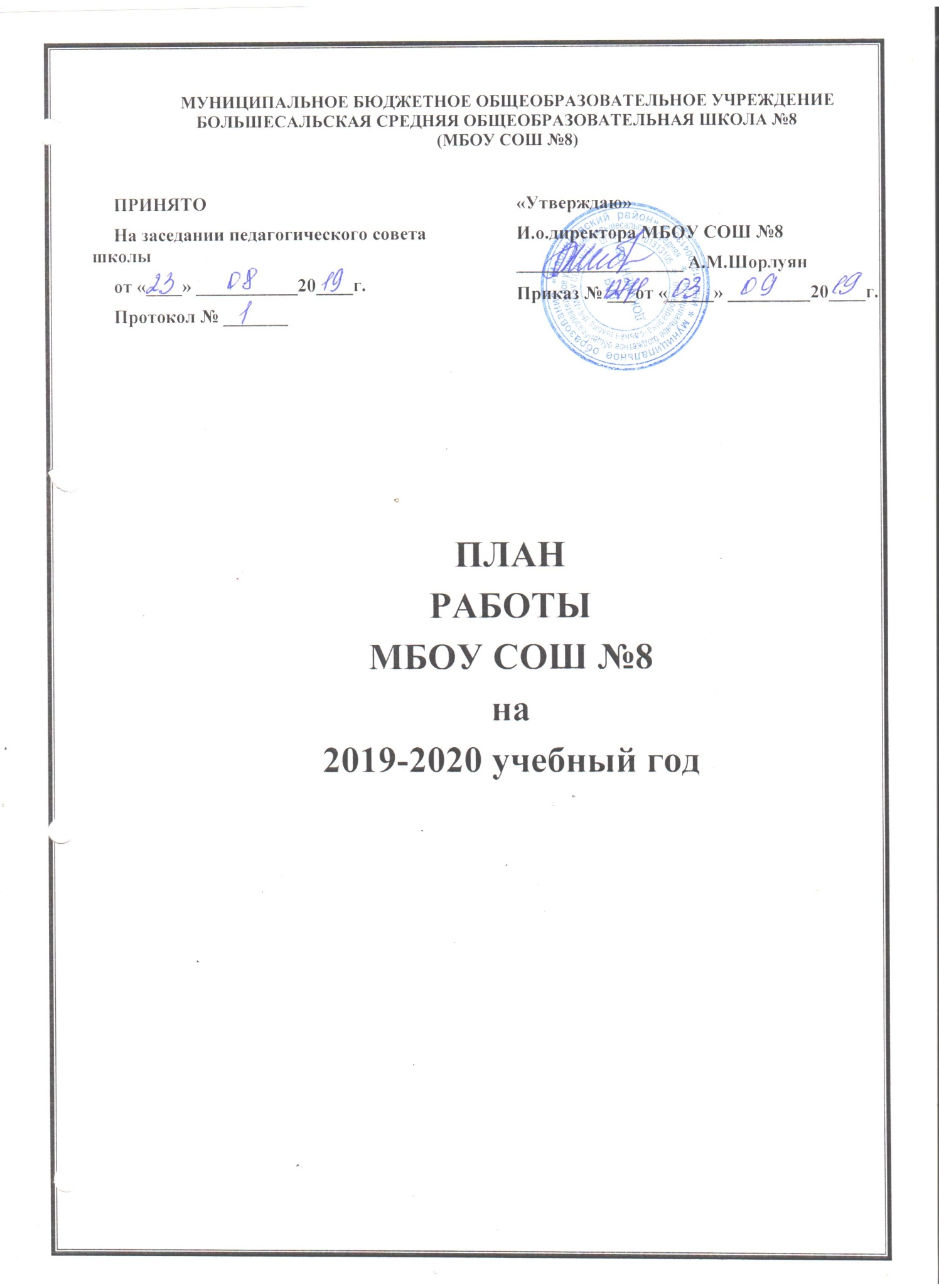 Содержание1. Анализ работы образовательной организации за 2018–2019 учебный год и задачи на 2019–2020 учебный годАнализ работы школы за 2018–2019 учебный год представлен в соответствии с основными направлениями, определенными Стратегией модернизации российского образования, Программой развития МБОУ СОШ №8.Деятельность педагогического коллектива школы в 2018–2019 учебном году осуществлялась в соответствии с основной целью государственной политики в области образования – повышение доступности качественного образования, соответствующего требованиям инновационного развития экономики, современным потребностям общества и каждого гражданина.1.1. Результаты деятельности МБОУ СОШ №8 в 2018–2019 учебном годуРешению поставленных задач в 2018–2019 учебном году способствовала система планирования работы педагогического коллектива: развитие инновационной деятельности педагогов, рейтинга педагогов в образовательной деятельности, оптимизация эффективного контракта, реализация основных направлений аналитической деятельности, реализация целостной системы мониторинга качества образования, выбор основных объектов контроля, его целей, разновидностей, определение конкретных исполнителей, совершенствование системы и содержания учебного и методического мониторинга, более серьезный подход к самообразованию и требования исполнительской дисциплины в выполнении функциональных обязанностей каждого педагога, прохождение школой независимой оценки качества образования.В рамках реализации приоритетных направлений Стратегии развития системы образования МБОУ СОШ №8  ставила перед собой следующие задачи:1. Продолжить работу по переходу на Федеральные государственные образовательные стандарты основного общего образования. В части обновления стандартов:продолжить осуществлять успешный переход на новые образовательные стандарты;внедрять в практику образовательного процесса школы комплекс требований и принципов ФГОС.В части поддержки одаренных детей:обеспечить индивидуализацию обучения с учетом способностей, интересов школьников;увеличить число учащихся, участвующих в конкурсах и олимпиадах внутришкольного, районного, городского, всероссийского уровней, увеличение доли призовых мест по итогам участия;расширить спектр внеурочной деятельности;увеличить охват школьников различными формами дополнительного образования. В части развития учительского потенциала:оптимизировать методические, кадровые, организационные ресурсы, которые обеспечивают повышение качества педагогической деятельности;усовершенствовать организацию повышения квалификации;обеспечить внедрение профстандарта педагогов; обобщить и распространить инновационный опыт общеобразовательного учреждения, педагогов, пополнить банк педагогического опыта.В части укрепления материально-технической базы:повысить уровень комфортности и технологической оснащенности школы (согласно ФГОС);обеспечить комплексную безопасность общеобразовательного учреждения;оснастить спортивную деятельность школы.В части сохранения и укрепления здоровья обучающихся:осуществлять деятельность по воспитанию культуры здоровья и ЗОЖ:повысить эффективность профилактики безнадзорности и правонарушений несовершеннолетних;активизировать работу методических объединений в решении вопросов по внедрению здоровьесберегающих технологий в образовательный процесс.2. Усилить влияние школы на социализацию личности учащихся, их адаптацию к новым экономическим условиям, самоопределению в будущей профессии через организацию воспитательной работы школы.3. Оптимизировать процесс обучения за счет использования личностно-ориентированного подхода и педагогических технологий, способствующих повышению уровня качества образования.4. Развивать системы государственно-общественного управления школы.5. Внедрить системы оценки качества образования с элементами независимой оценки.6. Разработать нормативную базу, регламентирующую применение профессионального стандарта педагога в деятельности школы.Основные выводы:1. Деятельность школы строится в соответствии с Федеральным законом от 29.12.2012 № 273-ФЗ «Об образовании в Российской Федерации», нормативно-правовой базой, программно-целевыми установками.2. В МБОУ СОШ №8  работает квалифицированный педагогический коллектив, мотивированный на деятельность по развитию школы, умеющий на основе анализа и структурирования возникающих трудностей выстроить перспективы развития в соответствии с уровнем требований общественности.3. Педагогический коллектив формирует целостную систему учебных универсальных действий, а также наращивает опыт самостоятельной деятельности и личной ответственности обучающихся, ключевые компетенции, определяющие современное качество содержания образовательных программ.4. Школа обеспечивает качество образования реализацией компетентностного подхода, а также современных педагогических технологий, в том числе информационно-коммуникационных, развития метаспособов деятельности, формирующей оценки образовательных результатов учащихся.5. Образовательные отношения в школе ориентированы не только на усвоение обучающимися предметных знаний, но и на развитие их личности, познавательных и творческих способностей, что является неотъемлемым фактором позитивной социализации.6. Уровень подготовки выпускников основной и средней школы позволяет им продолжать образование в ссузах и вузах, таким образом, качество подготовки по образовательным программам соответствует требованиям государственных образовательных стандартов.7. В школе разработана, внедрена и активно используется система морального и материального стимулирования педагогических работников.8. Школа планомерно работает над проблемой здоровья школьников, следя за динамикой состояния здоровья обучающихся.9. В школе расширился выбор программ внеурочной деятельности, что подтверждается качеством и результативностью участия в конкурсах, смотрах различного уровня.10. Повышается профессиональный уровень педагогического коллектива школы через прохождения курсов повышения квалификации, семинаров, творческих встреч, мастер-классов .11. Повышается информационная открытость образовательной организации посредством отчета о самообследовании, публичного доклада, ежегодно размещаемых на школьном сайте.Данные факторы обеспечивают достаточно высокий авторитет школы в социуме; школа стабильно функционирует и динамично развивается, обеспечивая конституционные права граждан на образование, выбор учебных программ, в комфортной, безопасной, здоровьесберегающей среде.С материалами итогов деятельности школы за 2018–2019 учебный год можно ознакомиться на сайте в документе «Публичный доклад МБОУ СОШ №8».1.2. Основные цели, задачи и приоритеты школы
в 2019–2020 учебном годуВ рамках реализации приоритетных направлений Стратегии развития системы образования МБОУ СОШ №8 ставит перед собой следующие задачи:1. Продолжить работу по реализации Федеральных государственных образовательных стандартов основного общего образования. В частности:предоставлять качественное образование, согласно требованиям государственных стандартов;обеспечить получение школьниками необходимых знаний, навыков и умений, формировать общекультурные и профессиональные компетенции, развивать навыки самообразования и самореализации личности;индивидуализировать образовательные траектории учащихся исходя из их потребностей, интересов и интеллектуальных возможностей;формировать у обучающихся целостное миропонимание и современное научное мировоззрение, развивать культуру межэтнических отношений.В части поддержки одаренных детей:обеспечить индивидуализацию обучения с учетом способностей, интересов школьников;увеличить число учащихся, участвующих в конкурсах и олимпиадах внутришкольного, районного, всероссийского уровней, увеличить долю призовых мест по итогам участия;развивать таланты учащихся путем организации бесплатного дополнительного образования во внеурочное время.В части развития учительского потенциала:содействовать непрерывному образованию и развитию педагогов;совершенствовать систему стимулирования трудовой деятельности педагогов;улучшить организацию повышения квалификации;обеспечить внедрение профстандарта педагогов;обобщить и распространить инновационный опыт школы, педагогов, пополнять педагогический опыт.В части укрепления материально-технической базы:повысить уровень комфортности и технологической оснащенности школы (согласно ФГОС);обеспечить комплексную безопасность школы;оснастить спортивную деятельность школы;В части сохранения и укрепления здоровья обучающихся:вести деятельность по сохранению и укреплению здоровья участников образовательных отношений, повышению их культуры здоровья;организовать полноценную и эффективную работу с обучающимися с ОВЗ;повысить эффективность профилактики безнадзорности и правонарушений несовершеннолетних.2. Усилить влияние школы на социализацию личности учащихся, их адаптацию к новым экономическим условиям современного общества, самоопределение.3. Развивать работу по профориентации: расширение спектра профориентационных мероприятий, вовлечение социальных партнеров и т. д.4. Направить деятельность учреждения на обеспечение реализации Стратегии развития воспитания в Российской Федерации (2015–2025) и Концепции развития дополнительного образования.5. Участие в формировании и развитии единого образовательного пространства России.2. Деятельность школы по обеспечению успеваемости и качества образования.2.1. План мероприятий, направленных на обеспечение доступности общего образования2.2. План мероприятий, направленных на повышение качества образования 2.3. План мероприятий по охране здоровья обучающихся3. Учебно-методическая деятельность3.1. План мероприятий по реализации ФГОС НОО3.2. План мероприятий по реализации ФГОС ООО 3.3. План мероприятий по подготовке к государственной (итоговой) аттестации4.  Контрольно-оценочной деятельности   образовательного процесса   на  2019-2020 учебный год.                          Контроль качества преподавания учебных предметов и выполнения обязательного минимума содержания общего образования5. План методической работы  на 2019-2024 учебный годЕдиная методическая тема школы:  «Совершенствование качества образования, обновление содержания и педагогических технологий в условиях реализации ФГОС» Цели и задачи методической работы на 2019-2024 годыЦели:  повышение качества образования через непрерывное  развитие учительского потенциала,  повышение уровня профессионального мастерства и профессиональной компетентности педагогов   для успешной реализации ФГОС второго поколения и воспитания  личности, подготовленной  к жизни в высокотехнологичном, конкурентном мире, освоение педагогами инновационных технологий обучения. Задачи: Совершенствовать   условия  для реализации ФГОС  начального образования  (НОО)  и  создавать условия для поэтапного введения ФГОС основного общего образования (ООО) и среднего общего образования (СОО)  Создавать условия  (организационно-управленческие, методические, педагогические) для обновления основных образовательных программ НОО, ООО и написания основной образовательной программы СОО образовательного учреждения, включающих три группы требований, в соответствии с  Федеральным государственным стандартом нового поколения. Совершенствовать   методический  уровень  педагогов в овладении новыми педагогическими технологиями.  Активизировать работу по выявлению и обобщению, распространению передового педагогического опыта творчески работающих педагогов.  Совершенствовать  систему мониторинга и диагностики успешности образования, уровня профессиональной компетентности и методической подготовки педагогов. Обеспечивать   методическое сопровождение  работы с молодыми и вновь принятыми специалистами. Создавать  условия  для самореализации учащихся в образовательной деятельности и  развития   ключевых компетенций учащихся. Развивать и совершенствовать   систему  работы с детьми, имеющими повышенные интеллектуальные способности. Развивать   ключевые компетенции учащихся на основе использования современных педагогических технологий и методов активного обучения.Методическая тема на 2019-2020 учебный год: «Современные требования к качеству урока – ориентиры на обновление содержания образования» Цель: повышение теоретических и практических знаний педагогов в области методики проведения  современного урока и его общедидактического анализа.Задачи: Продолжить модернизацию системы обучения в школе путем изучения теории по вопросу требований к современному уроку; Активнее и эффективнее использовать современные образовательные технологии в образовательной деятельности, в частности — поисково-исследовательскую деятельность, метод проектов; Расширять область использования информационных технологий при проведении уроков с учетом имеющейся в школе материально-технической базы: рабочего места учителя,  ТСО; Выстраивать  систему поиска и поддержки талантливых детей и их сопровождение в течение  всего периода обучения в школе; Совершенствовать работу со слабоуспевающими учащимися; Продолжить работу по реализации ФГОС НОО, ФГОС ООО.  Организовать и проводить  подготовительную работу по реализации ФГОС СООМетодическая тема на 2020-2021 учебный год:«Повышение эффективности образовательной деятельности через применение современных подходов, непрерывное совершенствование профессионального уровня и педагогического мастерства учителя» Цель: совершенствование системы повышения квалификации и профессиональной компетентности педагогов, стимулирование и поддержка педагогических работников школы, повышение качества образования и разностороннее развитие личности учащихся, повышение престижа образовательного учреждения.Задачи: Создавать оптимальные условия  (правовые и организационные) для повышения образовательного уровня педагогических работников по квалификации с учётом современных требований (нормативно-правовой базы ФГОС). Совершенствовать учебно-методическое и информационно-техническое обеспечение  образовательной деятельности с учётом современных тенденций развития образования. Совершенствовать управленческую компетенцию руководителей образовательного учреждения. Постоянно работать над повышением мотивации педагогов в росте профессионального мастерства, в получении современных  знаний. Развивать культурно-образовательную среду в школе, открытую всем субъектам педагогической деятельности, направленную на обеспечение высокого уровня образовательной деятельности. Обеспечивать рост профессиональной компетентности педагогов школы в ходе работы учителей по темам самообразования с целью ориентации на развитие мотивации обучения, способностей и возможностей каждого учащегося, на раскрытие его личностного, интеллектуального, творческого потенциала. Создавать единую систему урочной и внеурочной деятельности учителей и учащихся, направленную на разностороннее развитие личности участников образовательных отношений. Осуществлять в системе  психолого-педагогическую поддержку слабоуспевающих учащихся. Расширять  сферу использования информационных технологий, создавать условия для раннего раскрытия интересов и склонностей учащихся к научно-исследовательской деятельности, для освоения учащимися исследовательских, проектировочных и экспериментальных умений. Организовать и проводить мероприятия в рамках социальных практик среднего общего образования. Методическая тема на 2021-2022 учебный год:«Повышение качества образовательной деятельности через реализацию системно-деятельностного подхода в обучении, воспитании, развитии учащихся» Цель:   совершенствование педагогического мастерства учителя,  качества образовательной деятельности и успешности учащихся через использование  системно-деятельностного подхода в обучении.  Задачи: Обновить педагогическую систему учителя на основе выделения сущности его опыта в технологии деятельностного обучения; Способствовать формированию системы универсальных учебных действий средствами технологии  деятельностного обучения; Обеспечить методическое сопровождение реализации Федерального государственного образовательного стандарта (ФГОС) начального общего образования и основного общего образования; и введения ФГОС среднего общего образования Содействовать полной реализации основных образовательных образовательной программ на основе стандартов нового поколения. Методическая тема школы на 2022-2023 учебный год:«Создание образовательного пространства, обеспечивающего личностную, социальную и профессиональную успешность учащихся путём применения современных педагогических и информационных технологий в рамках ФГОС» Цель: Непрерывное совершенствование уровня педагогического мастерства учителя, его эрудиции, компетентности в области учебного предмета и методики его преподавания; применение новых технологий, направленных на обеспечение самораскрытия, самореализации учащихся, повышение качества образовательной деятельности.Задачи:  Реализовывать системно-деятельностный подход в обучении и воспитании. Непрерывно совершенствовать педагогическое мастерство учителей. Внедрять современные педагогические технологии обучения и воспитания, информационные образовательные технологии. Адаптировать образовательную деятельность к запросам и потребностям личности учащегося; ориентация обучения на личность учащихся; обеспечивать возможности её самораскрытия; совершенствовать систему поиска и поддержки талантливых детей. Совершенствовать предпрофильную подготовку учащихся. Реализовывать принципы сохранения физического и психического здоровья субъектов образовательной деятельности, использовать в системе здоровьесберегающие технологии в урочной и внеурочной деятельности. Духовно-нравственное, патриотическое и гражданское воспитание через повышение воспитательного потенциала урока. Методическая тема на 2023-2024 учебный год:«Семья и школа: пути эффективного сотрудничества в современных условиях. Результативность работы школы по методической теме» Цель:  создание условий для повышения качества социального партнёрства школы и семьи, для развития творческого взаимодействия всех субъектов образовательной деятельности, способствующих самоопределению и самореализации личности учащегося.Задачи: Совершенствовать условия  для взаимодействия  школы, семьи и общественных организаций в формировании личности учащихся. Совершенствовать  систему  педагогического всеобуча, направленную на формирование у родителей  (законных представителей) педагогической культуры, чувства долга и социальной ответственности за воспитание и развитие детей. Формировать у родителей (законных представителей) систему ценностных отношений, позитивного отношения к активной общественной деятельности детей через создание и реализацию совместных социальных проектов, поддержку родителями  (законными представителями) работы органов самоуправления школы. Продолжить информационное обеспечение психолого-педагогического сопровождения семейного воспитания, изучать и внедрять в практику передового опыта работы с семьей, инновационных технологий семейного воспитания. Продолжить научно-методическое обеспечение работы классных руководителей с семьей, создание банка методических разработок. Создавать благоприятную атмосферу общения, направленную на преодоление конфликтных ситуаций в процессе воспитания учащихся в системе «учитель-ученик-родитель». Активно вовлекать взрослых и детей в занятия физкультурой, спортом и туризмом, акцентировать внимания педагогов и родителей (законных представителей) на необходимости моделирования здорового образа жизни в семье, бережного отношения к физическому, психическому, духовному здоровью детей. Развивать самостоятельность детей в условиях семьи. Формировать у родителей  (законных представителей) умения диагностировать развитие детей.Методическая тема на 2019-2020 учебный год: «Современные требования к качеству урока – ориентиры на обновление содержания образования» Цель: повышение теоретических и практических знаний педагогов в области методики проведения  современного урока и его общедидактического анализа.Задачи: Продолжить модернизацию системы обучения в школе путем изучения теории по вопросу требований к современному уроку; Активнее и эффективнее использовать современные образовательные технологии в образовательной деятельности, в частности — поисково-исследовательскую деятельность, метод проектов; Расширять область использования информационных технологий при проведении уроков с учетом имеющейся в школе материально-технической базы: рабочего места учителя,  ТСО; Выстраивать  систему поиска и поддержки талантливых детей и их сопровождение в течение  всего периода обучения в школе; Совершенствовать работу со слабоуспевающими учащимися; Продолжить работу по реализации ФГОС НОО, ФГОС ООО.  Организовать и проводить  подготовительную работу по реализации ФГОС СООПриоритетные направления  методической   работы:Организационное обеспечение:Совершенствование опыта работы   педагогов  школы  по  использованию информационных технологий и внедрения их в образовательный процесс;Повышение и совершенствование педагогического мастерства через максимальное использование возможности урока как основной формы организации образовательного процесса, через проведение методических и предметных недель, взаимопосещение уроков, активное участие в семинарах, конференциях, РМО,ШМО;Совершенствование системы обобщения, изучения и внедрения передового педагогического опыта учителей школы.Технологическое обеспечение:Активное  внедрение в практику продуктивных современных педагогических технологий, ориентированных на совершенствование уровня преподавания предметов, на развитие личности ребенка;Информационное обеспечение:Продолжить  подбор  методических и практических материалов методической составляющей образовательного процесса через использование Интернет-ресурсов, электронных баз данных и т.д.;Создание банка  методических  идей и наработок учителей школы; Разработка и внедрение  методических  рекомендаций для педагогов по приоритетным направлениям  школы. Создание условий для развития личности ребенка: Психолого-педагогическое сопровождение образовательной программы школы;Психолого-педагогическое сопровождение предпрофильного  и профильного обучения;Изучение особенностей индивидуального развития детей;Формирование у обучающихся мотивации к познавательной деятельности;Создание условий для обеспечения профессионального самоопределения выпускников.Создание условий для укрепления здоровья учащихся:Отслеживание динамики здоровья учащихся;Разработка  методических  рекомендаций педагогам  школы  по использованию здоровьесберегающих методик и преодолению  учебных  перегрузок   обучающихся.Диагностика и контроль результативности образовательного процессаКонтроль за качеством знаний учащихся;Анализ результатов независимых экспертиз успеваемости и качества знаний учащихся;Совершенствование у обучающихся общеучебных и специальных умений и навыков, способов деятельности;Диагностика деятельности педагогов по развитию у учащихся интереса к обучению, результативности использования групповых занятий и элективных курсов. Формы методической работы:Тематические педсоветы.Методический совет.Предметные  объединения учителей.Работа учителей по темам самообразования.Открытые уроки.Предметные декады.Семинары. Консультации по организации и проведению современного урока.Организация работы с одаренными детьми.«Портфолио» учителя и ученикаОрганизация и контроль курсовой системы повышения квалификации.  Ожидаемые результаты.Для педагогов: непрерывное повышение профессиональной компетентности и личностных достижений учителей, реализация их интеллектуального и творческого потенциала;повышение качества обучения;распространение педагогического опыта в педагогическое сообщество района;Для обучающихся:	повышение качества образования, формирование личностных компетенций, соответствующих модели выпускника;достижение личностных результатов, обретение метапредметных результатов, достижение высокого уровня предметной обученности  учащимися школы (в соответствии со стандартами образования);раскрытие и реализация интеллектуального и творческого потенциала;объективная оценка результатов обучения и социальной проектной деятельности;формирование у школьников эмоционально-ценностных ориентиров  через  осмысление  их  причастности к истории развития школы, ее  успехам, традициям;здоровьесберегающая среда и осознание личностной ответственности за свое здоровье;Для ОУ: формирование положительного имиджа школы - как ОУ выпускающего высокообразованную  личность готовую к жизни в высокотехнологичном конкурентном мире;- как центра педагогического мастерства;демократизация управления.ОСНОВНЫЕ НАПРАВЛЕНИЯ ДЕЯТЕЛЬНОСТИ МЕТОДИЧЕСКОЙ РАБОТЫ НА 2019-2020 уч.г.5.1.План работы методического объединения учителей общественныхдисциплин на 2019 – 2020 учебный год.Методическая тема на 2019-2020 учебный год:«Современные требования к качеству урока –ориентиры на обновление содержания образования»Цель работы МО общественных дисциплин на 2018 -2019 учебный год:Выработка     приоритетных       направлений         повышения           качества образовательного    процесса   в условиях реализации   ФГОС основного общего образования (ООО) на     уроках      общественных    дисциплин.Задачи методического объединения учителей общественных дисциплинна 2019 -2020 учебный год:Внедрение инновационных программ и технологий для повышения качества обучения.Продолжить систематизацию программного и научно-методического обеспечения учебных программ по предметам для обеспечения качества образования учащихся.Развитие творческих способностей учащихся. Повышение интереса к изучению предметов общественных дисциплин.Активизировать деятельность педагогов по систематизации и повышению уровня подготовки одаренных и мотивированных учащихся к участию в олимпиадах, конкурсах, исследовательской и проектной деятельности.Продолжить работу по осуществлению  психолого-педагогической поддержки слабоуспевающих учащихся.Продолжить работу по повышению уровня подготовки учащихся к ЕГЭ и  ОГЭ  по предметам общественных дисциплин.Продолжить работу по созданию условий для повышения уровня мастерства учителей предметников через участие в мастер-классах, круглых столах, семинарах; через организацию системы работы по самообразованию и обмену опытом; через накопление инновационных разработок и распространение передовых педагогических идей.Ожидаемые результаты работы1.  Рост качества знаний обучающихся; 2.  Овладение учителями ШМО системой преподавания предметов в соответствии с новым  ФГОС; 3.  Создание условий в процессе обучения для формирования у обучающихся      ключевых компетентностей.Темы самообразования учителей МО общественных дисциплин           Раздел I. Организационно- педагогическая деятельность           Задачи:             •     повышение профессиональной культуры учителя через участие в реализации методической              •     создание условий для повышения социально-профессионального статуса учителя           Раздел II.  Учебно- методическая деятельность               Задачи:             •     формирование банка данных педагогической информации (нормативно правовой, научно- методической, методической)  Раздел III. Мероприятия по усвоению обязательного минимума образования            Задачи:             •     организация и проведение мониторинга  обученности учащихся на основе научно-             методического обеспечения учебных программ.Раздел IV. Организация внеклассной работы по предметам            Задачи:   формирование и развитие информационного пространства и информационных ресурсов    образования, обеспечивающих взаимодействие между участниками образовательного    процесса;создание комфортных условий для интеллектуально-продвинутых учащихся, развития их творческих способностей.            Раздел V. Научно – методическая деятельность5.2.План работы методического  объединения  учителей спортивно – эстетического цикла (технологии, физкультуры, ИЗО, искусства, музыки и ОБЖ ) на 2019- 2020 учебный годМетодическая проблема:	 «Современные требования к качеству урока – ориентиры на обновление содержания образования.»Цель: повышение теоретических и практических знаний педагогов в области методики проведения современного урока и его общедидактического анализа. Задачи:  Продолжить модернизацию системы обучения в школе путем изучения теории по вопросу требований к современному уроку;  Активнее и эффективнее использовать современные образовательные технологии в учебно-воспитательном процессе, в частности — поисково-исследовательскую деятельность, метод проектов;    Расширить область использования информационных технологий при проведении уроков с учетом имеющейся в школе материально технической базы: рабочего места учителя, интерактивной доски;  Выстраивание системы поиска и поддержки талантливых детей и их сопровождение в течение периода обучения;  Совершенствовать работу со слабоуспевающими учащимися;  Продолжить работу по реализации ФГОС НОО, ФГОС ООО.                                           Темы самообразования   учителей  спортивно – эстетического циклаРаздел I. Организационно- педагогическая деятельностьЗадачи:•     повышение профессиональной культуры учителя через участие в реализации методической идеи Школы;•     создание условий для повышения социально-профессионального статуса учителяРаздел II Учебно- методическая деятельностьЗадачи:•     формирование банка данных педагогической информации ( нормативно-правовой, научно-методической, методической)Раздел III. Мероприятия по усвоению обязательного минимума образованияЗадачи:•     организация и проведение мониторинга обученности учащихся на основе научно-методического обеспечения учебных программ.Раздел IV. Организация внеклассной работы по предметамЗадачи:формирование и развитие информационного пространства и информационных ресурсов  образования, обеспечивающих взаимодействие между участниками образовательного   процесса;создание комфортных условий для интеллектуально-продвинутых учащихся, развития их  творческих способностей.Раздел V. Научно – методическая деятельностьОжидаемые результаты работы:- рост качества знаний, умений и навыков обучающихся;-овладение учителями МО системой преподавания предметов в соответствии с новым ФГОС;-создание условий в процессе обучения для формирования у обучающихся ключевых компетентностей, УУД.5.3. План работы методического  объединения  учителей естественно-математического цикла на 2019- 2020 учебный годМетодическая тема«Современные требования  к качеству урока – ориентиры на обновление  содержания образования»СОВМЕСТНАЯ РАБОТА МО И АДМИНИСТРАЦИИ ШКОЛЫРаспределение учебных нагрузок на новый учебный год.Осуществление контроля за качеством научно-методического уровня преподавания предметов:а) посещение и анализ уроков, внеклассных мероприятий;б) проведение контрольных работ;в) контроль за выполнением единого орфографического режима;г) контроль за формированием общеучебных умений и навыков учащихся.       3. Проведение собеседования с учителями, творческих отчетов, презентаций, подготовка   педагогов    к аттестации.       4. Изучение и внедрение передового педагогического опыта.       5. Подготовка кабинетов к новому учебному году.Тема  ШМО: «Современные информационные технологии обучения в работе учителя – залог успешного перехода  на ФГОС»Цель: реализация современных технологий обучения на уроке через вовлечение учителей в инновационные процессы обучения и создание условий для перехода на  ФГОС.Задачи МО: 1.Повысить квалификацию педагогов по проблемам:- переход на новые учебные стандарты (формировать ключевые компетентности обучающихся):- проектировать образовательное содержание, направленное на формирование у школьников системы ключевых компетенций; - произвести отбор методов, средств, приемов, технологий, соответствующих новым ФГОС;- внедрить в практику работы всех учителей МО технологии, направленные на формирование компетентностей обучающихся: технологию развития критического мышления, информационно-коммуникационную технологию, игровые технологии, технологию проблемного обучения, метод проектов, метод самостоятельной работы- накопить дидактический материал, соответствующий новым ФГОС;-освоить технологию создания компетентностно – ориентированных заданий;-совершенствовать формы работы с одаренными учащимися;-осуществлять психолого-педагогическую поддержку слабоуспевающих учащихся;2.Продолжить работу по совершенствованию педагогического мастерства учителей, их профессионального уровня посредством:Выступления на методических советах;Выступления на педагогических советах;Работы по теме самообразования;Творческими отчетами;Открытыми уроками для учителей-предметников;Проведением недели естественно - научного  цикла;Обучением на курсах повышения квалификации;Участием в конкурсах педагогического мастерства;Участием в вебинарах.Повышения качества обучения через владение компьютерными технологиями и применение инновационных технологий обучения.3.Изучать и внедрять новые технологии обучения. 4.Продолжить  внедрять здоровьесберегающие технологии в УВП. 5.Вести целенаправленную работу среди учащихся по подготовке и успешной сдачи ОГЭ.Основные направления деятельности: 1. Работа с нормативными документами 2. Работа над единой методической темой «Современные информационные технологии обучения в работе учителя – залог успешного перехода  на новые ФГОС»3. Повышение квалификации педагогов. 4. Выявление, изучение и обобщение передового педагогического опыта 5. Работа с интеллектуально одаренными детьми (олимпиады, конкурсы)6. Психологическое сопровождение субъектов образовательного процесса 7. Информационная деятельность 8. Аналитическая деятельностьПЕРСПЕКТИВНЫЙ ПЛАН ПОВЫШЕНИЯ КВАЛИФИКАЦИИ УЧИТЕЛЕЙ  МОТЕМЫ САМООБРАЗОВАНИЯТЕМАТИКА ЗАСЕДАНИЙ МЕТОДИЧЕСКОГО ОБЪЕДИНЕНИЯ УЧИТЕЛЕЙ ЕСТЕСТВЕННО-МАТЕМАТИЧЕСКОГО ЦИКЛА.2018-2019 учебный год.Заседание №1Тема«Организация учебного – методического процесса на 2019-2020 учебный год ».Заседание №2: круглый столТема:  «Профессиональная компетенция педагогов и современное содержание образования для развития творческого потенциала учащихся»Заседание №3: семинар-практикумТема:  «Современный урок»Заседание №4: мастер-классТема: «Формы использования инновационных технологий в рамках новых стандартов»Заседание №5: творческий отчетТема: «Подведение итогов работы и планирование работы МО на 2020-2021 уч. год»5.4.План работы методического  объединения  учителей  русского языка, литературы, английского языка на 2019- 2020 учебный годТема МО: « Инновационная деятельность  учителя, как средство повышения качества образовательного процесса   в условиях реализации   ФГОС  ООО."Цель ШМО:повышение уровня профессиональной компетентности учителя в условиях реализации ФГОС в основной школе.Задачи  ШМО:обеспечение роста профессиональной компетенции учителей гуманитарного цикла;усиление воспитывающей цели урока;создание оптимальных условий для выявления, развития и реализации потенциальных способностей одаренных и  высокомотивированных обучающихся;обобщение и распространение положительного педагогического опыта учителей ШМО;совершенствование работы учителей с разными категориями обучающихся на основе личностно-ориентированного подхода;организация исследовательской и проектной деятельности учащихся (индивидуальной и коллективной);использование ИКТ на уроках для повышения их эффективности;организация системной подготовки к ОГЭ и ЕГЭ  по русскому языку, английскому языку;внедрение новых образовательных технологий в педагогическую деятельность учителя с целью повышения творческого потенциала обучающихся.       Прогнозируемые результаты:Рост профессионального мастерства  учителя.Повышение результатов качества знания по предметам.Повышение мотивации учебной деятельности.Повышение  результатов участия  в олимпиадах и конкурсах как учеников, так и педагогов.Повышения организации социальных проектов в селе и школеЛичностное развитие обучающихся на ступени начального образования.        Приоритетные направления работы:Формирование построения урока в соответствии с ФГОС.Духовно-нравственное развитие личностиПроектная деятельностьВоспитание и развитие качеств личности, отвечающих требованиям информационного общества.Внеурочная деятельностьПодготовка и проведение ВПР и ИКРНаправления методической работы:    1. Аналитическая деятельность: - анализ методической деятельности за 2018-2019 учебный год и планирование на 2019-2020 учебный год;  - анализ посещения открытых уроков;  - изучение направлений деятельности педагогов (тема самообразования); - анализ работы педагогов с целью оказания им методической помощи.   2. Информационная деятельность:  - изучение новинок в методической литературе в целях совершенствования педагогической деятельности;  - продолжение знакомства с ФГОС основного общего образования.   3. Организация методической деятельности: -  выявление затруднений, методическое сопровождение и оказание практической помощи педагогам в период перехода на ФГОС, подготовки к аттестации.   4. Консультативная деятельность:  - консультирование педагогов по вопросам составления рабочих программ и тематического планирования; - консультирование педагогов с целью ликвидации затруднений в педагогической деятельности; - консультирование педагогов по вопросам в сфере формирования универсальных учебных действий в рамках ФГОС.              Организационные формы работы: - заседания методического объединения;- методическая помощь и индивидуальные консультации по вопросам преподавания предметов основной школы, организации внеурочной деятельности;- взаимопосещение уроков педагогами;- выступления учителей на МО, практико-ориентированных семинарах, педагогических советах;- участие в семинарах, вебинарах, встречах в образовательных учреждениях района и области;- повышение квалификации педагогов на курсах;- прохождение аттестации педагогическими работниками.                Межсекционная работа:     1.Открытые уроки, взаимопосещение уроков (в течение года с последующим обсуждением, рекомендациями).     2. Проведение предметных недель, школьных олимпиад, научно-практической конференции и участие во всероссийских конкурсах      3. Внеклассная работа (проведение КТД, праздников, экскурсий,)         4. Работа с родителями (родительские собрания, консультации, привлечение к  сотрудничеству).                                              5. Работа кабинетов (пополнение учебно-методической базы)     6. Самообразование педагога (работа над методической темой, комплексное курсовое обучение, дистанционные модульные курсы, аттестация, семинары).План заседаний методического объединения  по основным направлениям деятельности:Аналитическая деятельность.Информационная деятельностьОрганизация методической деятельности.Консультативная деятельность4. Работа с обучающимися.План заседаний МОМежсекционная работа(сентябрь – октябрь)1. Результаты входных контрольных работ в 5 -11 классах.2. Результаты выполнения всероссийской проверочной работы по русскому языку в 5 классе3. Мониторинг подготовки к ОГЭ. Пробное тестирование по предметам в формате ОГЭ в 9 классе.4. Составление графика: аттестации и курсовой подготовки учителей гуманитарного цикла;5.Анализ результатов проведения школьных олимпиад по предметам цикла6. Участие в заочных конкурсах и олимпиадах. 7. Инструктаж по ведению школьной документации.8. Составление плана коррекционной работы (со слабоуспевающими учащимися и учащимися, имеющими повышенную мотивацию)9. Мониторинг предметных и метапредметных достижений учащихся 5 - 8  классов по итогам I четвертиМежсекционная работа(ноябрь - декабрь)1.  Подведение итогов за  I полугодие.2.  Требования к заполнению и ведению школьной документации.3.  Организация  участия обучающихся  в районных олимпиадах по предметам цикла.4. Мониторинг подготовки к ОГЭ. Пробное тестирование по предметам в формате ОГЭ в 9 классе (русский язык).5.  Взаимопосещение уроков. 6.  Проведение предметной недели .Межсекционная работа(март-апрель)1. Мониторинг подготовки к ОГЭ. Пробное тестирование по предметам в формате ОГЭ и ЕГЭ.2. Посещение учителями -  предметниками  уроков в 4 - 5 классах с целью обеспечения преемственности в преподавании учебных предметов.3. Участие в конкурсах, олимпиадах различного уровня.4.  Педагогическая мастерская. Проведение открытых уроков.5.5. План работыметодического  объединения начальных классовна 2019- 2020 учебный годТема  ШМО  учителей начальных классов:Формирование творческого потенциала младшего школьника, повышение эффективности качества образования  в  начальной школе в условиях реализации ФГОС НОО»Цель: Создание условий для повышения педагогического мастерства и самообразовательной деятельности педагогов, для активизации познавательной деятельности,  повышения  качества знаний,  умений, навыков, формирования  творческого потенциала  путём повышения эффективности педагогического процесса.Задачи на 2019-2020 учебный год.  1.   Работать над повышением эффективности и качества образования в начальной   школе путём повышения уровня мотивации к учебной деятельности.Продолжать работу по диагностике, позволяющей:     - отслеживать динамику развития школьников, фиксируя уровень обученности детей на каждом этапе школьного обучения.Продолжить работу над проектно-исследовательской деятельностью младших школьников для успешного решения  задач ФГОС.4.  Создавать условия для повышения уровня квалификации педагога (курсы повышения квалификации, взаимопосещение  уроков, самообразование, заседания МО, обмен опытом работы). Оказывать методическую помощь молодым специалистам.5.  Акцентировать внимание на повышении уровня самообразования каждого учителя,   коррекционной работе с   детьми, которые учатся по адаптированной программе,  по построению технологической карты урока.6.    Продолжать изучение нормативной базы ФГОС НОО.7.  Совершенствовать систему внеурочной работы через обогащение содержания, форм и методов внеурочной деятельности, через развитие творческих способностей,  направленных на активизацию жизнедеятельности всех участников образовательного процесса.Раздел I. Организационно- педагогическая деятельностьЗадачи:•     повышение профессиональной культуры учителя;•     создание условий для повышения социально-профессионального статуса учителяРаздел II. Учебно- методическая деятельностьЗадачи:•     формирование банка данных педагогической информации ( нормативно-правовой, научно-методической, методической)Раздел III. Мероприятия по усвоению обязательного минимума образованияЗадачи:•     организация и проведение мониторинга обученности учащихся на основе научно-методического обеспечения учебных программ.Раздел IV. Организация внеклассной работы по предметамЗадачи:формирование и развитие информационного пространства и информационных ресурсов  образования, обеспечивающих взаимодействие между участниками образовательного   процесса;создание комфортных условий для интеллектуально-продвинутых учащихся, развития их  творческих способностей.Раздел V. Научно – методическая деятельностьЗадачи:освоение инновационных  технологий;создание условий для реализации индивидуальных возможностей и потребностей учителей – членов МО5.6.План работы методического  объединения классных руководителейна 2019- 2020 учебный годТема методического объединения:      «Формирование профессиональной компетентности классных руководителей в работе с классным коллективом и  родителями, как фактор повышения качества воспитания».         Цель:                                                                                                                                                                                      Повышение качества и эффективности системы воспитания, совершенствование форм и методов воспитания в школе посредством повышения компетентности и профессионального мастерства классных руководителей.       Задачи:Создать условия для непрерывного повышения профессиональной компетенции классных руководителей.Содействовать активному внедрению интерактивных форм работы с обучающимися и их родителями.Стимулировать инициативу и творчество классных руководителей, активизировать их деятельность в исследовательской, поисковой работе по воспитанию детей.Изучать и анализировать состояние воспитательной работы в классах, выявлять и предупреждать недостатки в работе классных руководителей.Внедрять достижения классных руководителей в работу педагогического коллектива.Предполагаемый результат:Повышение методической культуры классных руководителей и, как следствие, повышение уровня воспитанности обучающихся.Приоритетные направления воспитательной деятельности:Учебно-познавательная деятельность (олимпиады, предметные недели, интеллектуальные марафоны, игры, заочные экскурсии)Гражданско-патриотическое воспитание. Духовно-нравственное воспитание (культура, этикет, диалоговое общение, дружба)Спортивно-оздоровительная деятельность и формирование здорового образа жизни (Дни здоровья, массовые мероприятия, соревнования, сборы) Трудовое и экологическое воспитание (трудовые и экологические десанты, акции)Формирование межличностных отношений и толерантности Развитие ученического самоуправленияПрофориентационная деятельностьПрофилактика правонарушений и детского дорожно-транспортного травматизмаСовместная воспитательная работа семьи и школы. МО классных руководителей – 1 раз в четверть.
Консультации для классных руководителей – 1 раз в неделю. Организация работы МО классных руководителейМО классных руководителей МБОУ СОШ №8 – это объединение  классных руководителей начального, основного и среднего звена,  создаваемое  с целью методического обеспечения воспитательного процесса.План работы МО утверждается сроком на один учебный год на заседании объединения (в случае необходимости в него могут быть внесены коррективы).Функции методического объединенияНаучно-методическаяОрганизационно-координационнаяПланирование и анализИнновационная Формы и методы работы ШМОТрадиционные: семинары, совещания, практикумы, лекции, консультации.Инновационные: круглые столы, деловые игры, тренинги, мастер-классы (система открытых классных часов), портфолио.Функциональные обязанности классного руководителя.В процессе организации воспитательной работы  в классе классный руководитель осуществляет следующие функции:изучение  личности учащихсяанализ координации и коррекции образовательного процесса и взаимоотношений в классе (учащихся между собой  в классе  и с учащимися других классов, учащихся и учителей…) организация планирования, подготовки, проведения и подведения итогов периодов жизнедеятельности классного коллектива и классных мероприятий: классных часов, минут информации и общения, огоньков, конкурсов и т.д. социальная защита учащихся (совместно с социальным педагогом)работа с родителями учащихсяпедагогическое обеспечение деятельности ученического самоуправления в классеведение классного журнала, организация и контроль по ведению  дневников учащихся В начале учебного года: составляет список класса и оформляет классный журнализучает условия семейного воспитанияуточняет или составляет социальный портрет класса и сдает его социальному педагогусобирает полную информацию об участии учащихся класса в конкурсахпроводит работу по вовлечению учащихся в разнообразную деятельность (объединение УДО, в целях развития их способностей)организует коллективное планированиесоставляет план воспитательной работы класса, согласовывает его с руководителем МО классных руководителей и сдает на утверждение заместителю директора по ВР.  Ежедневно: отмечает в классном журнале отсутствующих учащихсяосуществляет педагогическую помощь активу классаосуществляет контроль за внешним видом учащихся и наличием у  них сменной обувиосуществляет контроль за дежурством по классу.   Еженедельно: проверяет дневники учащихсяосуществляет контроль за ведением классного журнала учителями-предметникамипроводит классный час  Ежемесячно: организует коллектив класса на участие в школьных делахпомогает активу организовывать подведение итогов жизнедеятельности классных коллективовпроводит занятия по ПДД и плановый инструктаж по ТБдежурит на общешкольных вечерахконтролирует участие в кружках, секциях, клубах, других  объединениях учащихся своего класса, требующих особой педагогической заботы.  В течение четверти: организует выполнение рекомендаций медицинских работников по охране здоровья учащихсяпомогает активу в организации жизнедеятельности класса ( планирование, организация дел, коллективный анализ)организовывает дежурство класса (по графику) по школеоперативно информирует социального педагога, заместителя директора по ВР или директора школы  о девиантном поведении учащихся, о случаях грубого нарушения учащихся класса устава школы.проводит родительское собраниеорганизует работу родительского комитета классапосещает МО классных руководителей, семинары, совещания по вопросам воспитательной  работы В конце четверти организует подведение итогов учебы учащихся и жизнедеятельности класса в прошедшей четвертисдает заместителю  директора по учебно-воспитательной работе отчет об успеваемости класса и оформленный классный журнал       Во время каникул участвует в работе МО классных руководителейсовместно с  ученическим активом, родителями организует каникулярные мероприятия своего класса В конце учебного года организовывает подведение итогов жизнедеятельности класса в учебном годупроводит педагогический анализ учебно-воспитательного процесса в классе и сдает его заместителю директора по воспитательной  работеорганизует ремонт классного помещенияполучает от родителей учащихся данные о летнем отдыхе детей Циклограмма деятельности                                                                                                                               методического объединения классных руководителейВ МО классных руководителей в 2019-2020 уч.году  23 педагога                           Учителя начальных классов:Султанян Р.К.- 1 «А» классАхаян Т.М – 1 «Б» классМусаелян Е.А-1 «В»Сандулян А.Х-1 «Г»Келешян К.А.- 2 «А»Поповян К.В. – 2 «Б»Чебанян Т.Х. – 2 «В»Хачатрян Е.К – 3 «А»Хайварян Л.М.- 3 «Б»Постукян И.Э.- 3 «В»Тирацуян М.В.- 4 «А»Купина Т.Х. - 4 «Б»Хачатрян Е.К.- 4 «В»Классные руководители основной школы:Назикян М.А. – 5 «А»Поповян А.В.- 5 «Б»Епископосян Г.Л.- 5 «В»Григорьян А.В. – 6 «А»Бацоева Н.А. -6 «Б»Акопян Г.С.- 7 «А»Синанян Е. К.- 7 «Б»Чебанян И. М.- 8 «А»Бостанджиян А.А. – 8 «Б»Классные руководители средней школы.Назикян А.Э. – 9 «А»Назикян А.Э. – 9 «Б»Поповян Ш.К. – 10Григорян Л.К. -11           Содержание деятельности МО классных руководителей на 2019 - 2020 учебный годГрафик проведения открытых общешкольных мероприятийТемы по самообразованию классных руководителейГрафик проведения и тематика  семинаров   на 2019-2020 годПлан работы Школы молодого учителя на  2019-2020  учебный годЦели и задачи:оказание практической и методической помощи молодым специалистам и всем  педагогам школы в вопросах совершенствования теоретических знаний и повышения педагогического мастерства; овладение педагогами  новыми формами, методами и приемами обучения и воспитания детей; совершенствование урока как основной формы учебно-воспитательного процесса;изучение, обобщение положительного опыта работы педагогов и внедрение его в практику передового педагогического опыта школы; улучшение планирования и системы уроков молодыми учителями школы; выявление психологических причин, вызывающих затруднения у педагогов в учебно-воспитательном процессе;воспитание чувства личной ответственности за свои дела и поступки, умения соотносить их с интересами коллектива;формирование теоретических и практических навыков и знаний в области коррекционной   педагогики и возрастной психологии;изучение межличностных отношений в коллективе;повышение уровня  знаний психологической культуры педагогов школы;снижение эмоционального напряжения педагогов.	Наставники молодых специалистов:План работы на 2019-2020 уч.год2 год3 год«Дифференцированные задания как средство активизации самостоятельной деятельности»Использование  современных образовательных технологий на уроках молодых учителей.Формирование учебной мотивации на основе деятельностного подхода.Метапредметный подход  в обучении.«Проблемы дисциплины на уроках». Практикум по решению педагогических ситуаций.Подготовка открытого урока.  Декада молодого педагога.8.План  подготовки к аттестации педагогически работников  в 2019-2020 году.График проведения аттестации педагогических работников МБОУ СОШ№8 подлежащих аттестации  в 2019-2020 учебном годуСоответствие занимаемой должностиГрафик подачи заявлений на первую и высшую категории9.Воспитательная система МБОУ СОШ №8I. Концептуальные идеи развития воспитательной системы школы.Ведение.Процесс модернизации системы образования  предполагает существенные изменения, которые заключаются, в частности,  в следующем:* Важнейшей составляющей педагогического процесса становится гуманистическое, личностно ориентированное   взаимодействие учителя с учеником.* Особая роль отводится духовному воспитанию личности, становлению нравственного облика Человека.В Концепции модернизации российского образования на период до 2010 года отмечается, что «школа должна стать важнейшим фактором гуманизации общественно-экономических отношений, формирования новых жизненных установок личности. Развивающемуся обществу нужны современно образованные, нравственные, предприимчивые люди, которые могут самостоятельно принимать ответственные решения в ситуации выбора, прогнозируя их возможные последствия, способны к сотрудничеству, отличаются мобильностью, динамизмом, конструктивностью, обладают развитым чувством ответственности за судьбу родины».Воспитание как первостепенный приоритет в образовании должно стать органичной составляющей педагогической деятельности, интегрированной в общий процесс обучения и развития.1. ЦЕЛЕВЫЕ ОРИЕНТАЦИИ.   ЦЕННОСТНЫЕ УСТАНОВКИ И ПРИОРИТЕТЫ.ВОСПИТАНИЕ является важнейшей функцией общества с древнейших времен. Без передачи  общественно-исторической опыта от одного поколения другому, без  вовлечения молодежи в социальные и производственные отношения  невозможно развитие общества, сохранение и обогащение его культуры, существование человеческой  цивилизации.С развитием общества изменяется воспитание: его цель, содержание, средства. Культура народов и народностей разных стран проявляется не только в традициях и обычаях, но и в характере воспитания.К.Д.Ушинский писал: « Воспитание, созданное самим народом и основанное на народных началах, имеет ту воспитательную силу, которой нет в самых лучших системах, основанных на абстрактных идеях или заимствованных у другого народа».1.АВТОРЫ КОНЦЕПЦИИ «Системное построение процесса воспитания»:  В.А.Караковский, Л.И.Новикова, Н.Л.Селиванова.2.ПОНЯТИЕ «ВОСПИТАНИЕ». Воспитание – это целенаправленное педагогическое управление процессом развития личности. Воспитание является частью процесса социализации и протекает под определенным социальным и педагогическим контролем. Главное в воспитании – это создание условий для целенаправленного систематического развития человека как субъекта деятельности, как личности и как индивидуальности. Управление не личностью, а процессом ее развития означает, что приоритет в работе воспитателя отдается приемам опосредованного педагогического воздействия: происходит отказ от лобовых методов, от лозунгов и призывов, воздержание от излишнего дидактизма, назидательности, на первый план выдвигаются диалогические методы общения, совместный поиск истины, развитие через создание воспитывающих ситуаций, разнообразную творческую деятельность.3.ОСНОВНЫЕ ПОНЯТИЯ:-    в совершенствовании человека видят не средство благополучия общества, а цель общественной жизни;-    развитие личности не загоняется в «ложе социального заказа», а предполагает выявление и        совершенствование всех сущностных сил человека;-   самого индивида мыслят не ведомым, управляемым, а творцом самого себя, своих обстоятельств.4.ПРИНЦИПЫ (ИДЕИ) ВОСПИТАТЕЛЬНОЙ СИСТЕМЫ ГУМАНИСТИЧЕСКОГО ТИПА:А) личностный подход в воспитании: признание личности развивающегося человека высшей социальной ценностью; уважение уникальности и своеобразия каждого ребенка; признание их социальных прав и свобод; ориентация на личность воспитуемого как цель, объект, субъект, результат и показатель эффективности воспитания; отношение к воспитаннику как субъекту собственного развития; опора в воспитательной деятельности на всю совокупность знаний о человеке, на естественный процесс саморазвития формирующейся личности, на знание закономерностей этого процесса.Б) гуманистический подход к построению отношений в воспитательном процессе: уважительные отношения между педагогами и детьми, терпимость к мнению детей, доброе и внимательное отношение, психологический комфорт, в котором растущая личность чувствует себя защищенной, нужной, значимой;В) средовый подход в воспитательной деятельности, т.е. использование возможностей внутренней внешней среды школы в развитии личности ребенка;Г) дифференцированный подход к воспитанию: отбор содержания, форм и методов воспитательной работы в соответствии  с этническими и региональными культурно-историческими. Социально-экономическими и социально-психологическими условиями, в связи с особенностями реальных групп, с учетом уникальной неповторимости участников воспитательного процесса.Д) приодосообразность воспитания, которая предполагает обязательный учет половозрастных особенностей учащихся, определение возможного для данного пола и  возраста учащихся уровня развития личностных свойств, на формировние которых следует ориентироваться, опора на мотивы и потребности, обеспечение взаимосвязи психолого-педагогической диагностики, консультации и коррекции.Е) культуросообразность воспитания, т.е. опора в воспитательном процессе на национальные традиции народа, его культуру, национально-этническую обрядность, привычки.Ж) эстетизация среды жизнедеятельности и развития ребенка.5. ЦЕЛЬ И ЗАДАЧИ ВОСПИТАНИЯ.     Педагогический коллектив школы, ориентируясь в своей деятельности на эту цель-идеал, конкретизирует ее применительно к нашим условиям и возможностям, считая, что школа должна стремиться выпускать из своих стен человека, который соответствовал бы по параметрам модели личности. Модель личности рассматривается не только как идеальная цель воспитания, но и как содержание воспитания, кроме того «человек не характеризуется набором качеств – он определяется отношениями к наивысшим ценностям жизни».МОДЕЛЬ ВЫПУСКНИКАЛИЧНОСТНЫЕ КАЧЕСТВА ВЫПУСКНИКА:             КОММУНИКАТИВНОСТЬ:                       МИРОВОЗЗРЕНИЕ:-дисциплинирован;                                                          - толерантное отношение к людям;            - обладает правовой и политической культурой;      -внутренне свободен, независим;                                   - гуманность, уважение, достоинство;       -жизненный и социальный оптимизм;-порядочен;                                                                       - общителен;                                                  - уважение истории и достижений своей Родины.-развито чувство достоинства;                                        - тактичен;-социально адаптирован;                                                 - умеет контролировать себя;                                                      -креативен;-конкурентно способен;-умеет реализовать себя.ИНТЕЛЛЕКТУАЛЬНОЕ РАЗВИТИЕ:                            ЦЕЛЕУСТРЕМЛЕННОСТЬ:                             ЗДОРОВЫЙ ОБРАЗ ЖИЗНИ:-умеет анализировать, обобщать, делать выводы;        -наличие жизненных планов;                             -стремление к физическому совершенству-занимается самообразованием;                                      - активная профессиональная подготовка;       - отношение к своему здоровью как к важной -объективно оценивает себя;                                            способность сделать правильный                        личной и общественной ценности;-стремится к самовоспитанию, саморазвитию               нравственный, социальный выбор;                   -ведение здорового образа жизни.  самосовершенствованию;                                               -стремление к формированию собственной                                                                                               культуры.Исходя из Концепции воспитания, педагогический коллектив ставит перед собой пять основных воспитательных задач:1. Формирование у детей целостной и научно обоснованной картины мира.2. Формирование гражданского самосознания, самосознания гражданина, ответственного за судьбу своей страны.3. Приобщение детей к общечеловеческим ценностям, формирование у них адекватного этим ценностям поведения.4. Развитие у подрастающего человека креативности, «творческости», как черты личности.5. Формирование самосознания, осознания собственного «Я», помощь ребенку в самореализации.6. СОДЕРЖАНИЕ ВОСПИТАТЕЛЬНОГО ПРОЦЕССА.Основу содержания воспитательной работы составляют общечеловеческие ценности. По В.А.Караковскому,  процессе воспитательной деятельности необходимо обратиться к ценностям фундаментальным, ориентация на которые и должна рождать в человеке добрые черты, высоконравственные потребности и поступки. Автор выделят 8 основных общечеловеческих ценностей: ЧЕЛОВЕК, СЕМЬЯ, ТРУД, ЗНАНИЯ, КУЛЬТУРА, ОТЕЧЕСТВО, ЗЕМЛЯ, МИР. «ЧЕЛОВЕК» - абсолютная ценность, высшая субстанция, «мера всех вещей».«СЕМЬЯ» - начальная структурная единица общества, первый коллектив ребенка и естественная среда его развития, где закладываются основы будущей личности. История семьи - часть истории народа.«ТРУД» - основа человеческого бытия, «вечное естественное условие человеческой жизни».«ЗНАНИЯ»- результат разнообразного, прежде всего  творческого, труда, это  усвоенный разнообразный социальный опыт в обобщенном виде. «КУЛЬТУРА»- великое богатство, накопленное человечеством в сфере духовной и материальной жизни людей, высшее проявление творческих сил и способностей человека.«ОТЕЧЕСТВО» - единственная уникальная для каждого человека Родина, данная ему судьбой, доставшаяся от его предков. «ЗДОРОВЬЕ» -  главная абсолютная человеческая ценность«МИР» - покой и согласие между людьми, народами и государствами, это главное условие существования Земли, человеческой цивилизации.7. ИНТЕГРАТИВНЫЕ ХАРАКТЕРИСТИКИ /ПРИЗНАКИ/ ВОСПИТАТЕЛЬНОЙ СИСТЕМЫ:-образ жизни коллектива, его психологический климат;-наличие разделяемого и принимаемого как взрослыми, так и детьми целостного образа собственной школы, представление о ее прошлом, настоящем и будущем, ее месте в окружающем мире, ее специфических особенностях;- событийный характер в организации жизнедеятельности, включение детей в коллективные творческие дела;-формирование здорового образа жизни учебного заведения, в котором преобладает порядок, позитивные ценности, мажорный тон, динамизм чередования различных жизненных фаз (событийность и повседневность, праздники и будни);- педагогически целесообразная организация внутренней среды школы – предметно-эстетической, пространственной, духовной;-реализация защитной функции школы по отношению к личности каждого школьника и педагога, превращение школы в своеобразную общину, жизнедеятельность которой строится на основе гуманистических ценностей.8. КРИТЕРИИ И ПОКАЗАТЕЛИ ЭФФЕКТИВНОСТИ ВОСПИТАТЕЛЬНОГО ПРОЦЕССА:1. Степень приближенности системы к поставленным целям, реализация педагогической концепции, лежащей в основе воспитательной системы.2. Общий психологический климат школы, стиль отношений в ней, самочувствие ребенка, его социальная защищенность, комфорт.3.Уровень воспитанности выпускников школы.        Воспитательная система МБОУ   Большесальская средняя общеобразовательная школа №8.   Воспитательная работа в Большесальской средней школе №8 направлена на воспитание трудолюбивого, нравственного, эстетически развитого, свободного и здорового гражданина общества, имеющего активную жизненную позицию, способного к совершению нравственного выбора и умеющего  нести ответственность за свои дела и поступки. Система воспитательной работы осуществляется через основные виды деятельности учащихся: трудовую, спортивно-оздоровительную, познавательную, художественно-эстетическую, гражданско-патриотическую, через участие детей в традиционных общешкольных делах.Таким образом, воспитательная направленность школы – формирование личности, способной к творческому самовыражению, к активной жизненной позиции в самореализации и самоопределении учебной и профессиональной деятельности.Основные направления воспитательной деятельности:Трудовая деятельность  в виде самообслуживающего, общественно полезного труда, положительное отношение к которому является показателем человеческой сущности, отношения к людям и,  прежде всего,  к самому себе.      Цель трудовой деятельности:Воспитание трудолюбия, умения трудиться, формирование навыков сельскохозяйственного труда, бережного отношения к земле, природе; воспитание потребности ухаживать за растениями,  формирование экологической культуры у учащихся.Методы и формы:Трудовые десанты, субботники по уборке классов и участков школьного двора, благоустройство территории села, посадка деревьев, цветов и летняя трудовая практика на полях СПК.Спортивно – оздоровительная деятельность, способствующая здоровому образу жизни, красоте физической и высокой гигиене жизни.     Цель спортивно – оздоровительной деятельности:Сохранение и укрепление физического и психического здоровья учащихся, привитие навыков здорового образа жизни, воспитание негативного отношения к азартным играм,  курению, алкоголизму, наркомании, воспитание потребности в занятиях спортом.Методы и формы:Спортивные соревнования по пионерболу, волейболу, баскетболу, футболу, настольному теннису. Викторины «Веселые старты», легкоатлетические кроссы, походы на природу, беседы, дискуссии по проблемам здоровья, анкетирования.Познавательная деятельность, расширяющая кругозор, любознательность школьника и формирующая потребность в образовании и интеллектуальном развитии     Цель познавательной деятельности:Расширение кругозора учащихся, формирование целостной научной картины мира через пробуждение интереса к школьным предметам и различным наукам, формирование и развитие навыков исследовательской деятельности.Методы и формы:Предметные декады, а в их рамках – конкурсы, викторины, олимпиады, литературные вечера и гостиные, выпуски стенгазет, альбомов, журналов и др, выставки достижений (рефератов, проектов, поделок, рисунков и др.),  научно-практическая конференция как итог познавательной деятельности за год.Художественно – эстетическая, развивающая эстетическое мироощущение, потребность в прекрасном, способность к художественному мышлению и тонким эмоциональным отношениям.     Цель художественно- эстетической деятельности:Воспитание чувства прекрасного, формирование потребности создавать вокруг себя эстетическое пространство жизни (внешний вид, интерьер жилища, класса, двора), развитие творческих способностей (музыкальных, вокальных, художественных, актерских).Методы и формы:Выставки рисунков и  различных поделок, концерты, посещение театров, литературно-музыкальные вечера и др., подготовка и проведение традиционных общешкольных мероприятий.5.Гражданско – патриотическая деятельность, формирующая активную жизненную позицию подростка и приобщающая его к возможности и желанию активного преобразования действительности.     Цель гражданско – патриотической деятельности:Воспитание гражданина страны, знающего свои права и выполняющего свои обязанности, уважающего закон и способствующего развитию демократии. Воспитание человека с активной жизненной позицией.Методы  и формы:Изучение государственной символики, развитие детской инициативы учащихся 4-8 кл. через вовлечение их в детскую творческую организацию «Надежда», участие в общественно-полезных делах, актах милосердия и др. Формирование активной жизненной позиции учащихся 9-11 кл. через участие в школьном самоуправлении, в выборах Парламента и президента  и формировании министерств, организации внеурочной деятельности старшеклассников, подготовка и проведение диспут – клубов, выпуск школьной газеты.Цель работы по изучению ПДД И ОБЖ: предупреждение дорожно-транспортных происшествий с учащимися, формирование навыков пешехода и участника дорожного движения, воспитание культуры поведения на дороге и навыков безопасности жизнедеятельности.Методы и формы: изучение правил дорожного движения на уроках ОБЖ и классных часах, вовлечение уч-ся в агитбригаду «Зеленый свет», участие в соревнованиях «Безопасное колесо», выпуск  листовок и стенгазет.  СОДЕРЖАНИЕ  ВОСПИТАТЕЛЬНОЙ  РАБОТЫ     2019-2020  уч.год.Календарный план общешкольных мероприятий на 2019-2020 учебный год в МБОУ СОШ №810.План работы  социального педагогаОСНОВНЫЕ ЗАДАЧИ И НАПРАВЛЕНИЯ ДЕЯТЕЛЬНОСТИ СОЦИАЛЬНОГО ПЕДАГОГАизучение физических и психических особенностей школьников, особенностей личности и коллектива учащихся, условий их развития;помощь школьнику в укреплении физического и психического здоровья;создание гуманистической атмосферы в классном коллективе как условие нравственного развития школьников;помощь в личностном развитии школьников, развитие способности быть личностью (стремление к самосознанию, умение делать разумные жизненные выборы, умение реализовывать свои позитивные качества);помощь в интеллектуальном развитии (развитие познавательных интересов и заинтересованности в учении, помощь в самоопределении, профориентации и развитии индивидуальности).Основные формы работы социального педагога:индивидуальная работа со школьниками;организация коллективной деятельности и общения;организация воспитывающей среды;организация повседневного школьного быта учащихся;координация действий по помощи в развитии личности школьника;в сотрудничестве с другими педагогами, родителями, внешкольными педагогами.Основное содержание работы социального педагога:Работа с отдельными школьниками;изучение совместно с психологом состояния здоровья, отношений, интересов, характера, познавательных особенностей, семейных условий и внешкольного общения школьника;помощь в социализации школьников через стимулирование и организацию их участия в кружках, клубах, секциях;непосредственное общение со школьниками;помощь школьников в преодолении учебных трудностей, проблем в учебной работе;координация информационных интересов школьника( чтение, кино, видео).Работа с классными руководителями:организация творческих и коллективных совместных дел школьников;воспитание культуры общения школьника через специально организованные занятия;организация развивающих коллективных мероприятий, экскурсий, посещение театра, концертов, выставок и пр.;выработка общественного мнения коллектива через групповые дискуссии, обсуждение дел, проблем и ситуаций классной жизни.Организация воспитывающей среды и повседневного школьного быта:выработка совместно с ребятами правил (законов) общения в классном и школьном коллективе и вне его;совместно с родителями и школьниками эстетизация среды классного коллектива;организация самообслуживания, текущих трудовых дел, дежурств ЦЕЛИ:- социально-психологическое сопровождение учебно-воспитательного процесса, результатом которого является создание благоприятного социально-психологического климата как основного условия развития, саморазвития; социализации личности;- достичь такого уровня мотивации социально-полезной деятельности, при котором практически исключены какие-либо правонарушения или преступления со стороны учащихся.  ЗАДАЧИ:1.Обеспечение социально-психологических условий для успешного обучения и развития личности в сопровождении ФГОС.2.Осуществление социальной опеки и защиты прав учащихся, особенно находящихся в трудной жизненной ситуации,3.Изучение социально-психологических проблем воспитательной деятельности, стиля руководства учебно-воспитательным процессом, выявление ошибок с целью предотвращения их негативного влияния на жизнедеятельность учебного заведения.4.Содействие укреплению взаимопонимания и взаимодействия между субъектами воспитательного процесса.5.Развитие индивидуальных интересов и потребностей учащихся, способствующих их нравственному становлению как  социально-значимой личности,6.Проведение консультативно-просветительской работы среди учащихся, педагогических работников, родителей.7.Проведение профилактической работы и пропаганда здорового образа жизни среди учащихся, педагогов и родителейДля реализации поставленных задач  на 2019-2020 учебный год предполагается выполнение следующих функций в работе социального педагога.Профилактическая функцияИзучение условий развития ребенка в семье, в школе, определение уровня его личностного развития, психологического и физического состояния, социального статуса семьи.Правовое, психологическое, педагогическое просвещение родителей, педагогов, учащихся.Учебные и практические занятия, ролевые игры, тренинги.Защитно-охранная функцияСоздание банка данных семей о проблемах и конфликтных ситуациях; Подготовка документации для педагогических консилиумов, для представления интересов детей в государственных и правоохранительных учреждениях; Индивидуальные беседы, групповые занятия с участниками конфликтных ситуаций, обеспечение контакта детей с родителями и учителями в случае возникновения конфликта Организационная функция Организация групповых тематических консультаций психологов, врачей, инспекторов КДН и ЗП. Обеспечение индивидуальных консультаций с родителями, педагогами и учащимися. Контакт с органами местной власти и муниципальными службами по социальной защите семьи и детства с правоохранительными органами, с общественными организациями. Организация школьных мероприятий (бесплатное питание) Организация досуга и отдыха через связь с детскими объединениями и учреждениями дополнительного образования. План работы.РАБОТА С ПЕДАГОГИЧЕСКИ ЗАПУЩЕННЫМИ ДЕТЬМИ, КОТОРЫЕ СОСТОЯТ НА УЧЁТЕ В ПДН И В ШКОЛЕРАБОТА С РОДИТЕЛЯМИПРОПАГАНДА ПРАВОВЫХ ЗНАНИЙ СРЕДИ РОДИТЕЛЕЙ И УЧАЩИХСЯПРОФИЛАКТИКА НАРКОМАНИИ, ТОКСИКОМАНИИ, ТАБАКОКУРЕНИЯ,  АЛКОГОЛИЗМАРАБОТА ШКОЛЬНОГО СОВЕТА ПРОФИЛАКТИКИЦель: оказание административного и педагогического воздействия на обучающихся, с отклоняющимся поведением; создание ситуации успеха для каждого обучающегося «группы риска».СОВМЕСТНАЯ РАБОТА С ПДНСОВМЕСТНАЯ РАБОТА С КЛАССНЫМИ РУКОВОДИТЕЛЯМИЦИКЛОГРАММА РАБОТЫ СОЦИАЛЬНОГО ПЕДАГОГА2. Организация работы по профилактике правонарушений в МБОУ СОШ № 8     Правовое воспитание и профилактика правонарушений, наркомании, алкоголизма и токсикомании в школе проводится в соответствии с Законом РФ № 120-Ф «Об основах системы профилактики безнадзорности и правонарушений несовершеннолетних».Основными направлениями профилактической работы являются:2.1.Коррекция девиантного поведения «трудных» учащихся:Выявление проблемных детей - работа классных руководителей совместно с социальным педагогом и психологом.Путем наблюдения, социометрических изменений и анкетирования установление положения ученика в классном коллективе, характера взаимопонимания с ним, наметить пути и способы улучшенийИзучение интересов, склонностей и способностей учащихся, включение их во внеурочную кружковую общественно-полезную деятельность.Проведение заседаний Совета профилактики.Проведение Месячника права.Индивидуальная работа администрации школы с учащимися, склонными к правонарушениям.2.2.Профилактическая работа с родителями учащихся, работа с неблагополучными семьями.Выявление неблагополучных семей.Индивидуальная работа классных руководителей с родителями трудных учащихся.Организация консультаций специалистов (, педагогов, медиков) для родителей и детей группы риска.Организация тематических встреч родителей с работниками образования, правоохранительных органов здравоохранения. 3.Внеклассные мероприятия по профилактике правонарушений среди учащихся.       Педагогами школы проводится целенаправленная воспитательная работа с учащимися. Дети привлекаются к активному участию в культурно-массовой и спортивной работе. На базе школы работают спортивные секции. Занятие физической культурой и спортом является одним из направлений профилактики негативных явлений среди молодежи.Ежегодно при школе проводятся встречи учащихся с сотрудниками правоохранительных органов, инспекторами ПДН.В целях реализации проекта «Профилактика наркомании, токсикомании, алкоголизма» проводятся беседы, кл. часы по воспитанию здорового образа жизни и формированию у них негативного отношения к вредным для здоровья привычкам: курению, токсикомании, употреблению алкоголя и наркотических веществ.Каждый год в школе проводятся общешкольные родительские собрания с целью обсуждения наиболее актуальных проблем в воспитании, поиска путей тесного взаимодействия с общественностью, семьей, учреждениями, ответственными за воспитание детей и молодежи. На собрания приглашаются представители ОВД, ПДН.Занятость учащихся школы в каникулярное время приводит к сокращению правонарушений, совершаемых подростками.Ранняя профилактика вырабатывает предупредительные меры по устранению причин и условий, вызывающих отклонения в поведении и развитии.С целью совершенствования деятельности профилактики правонарушений несовершеннолетними, педагогами школы были освоены восстановительные технологии. В результате чего в школе создана служба примирения. Дети из многодетных, малоимущих, социально не защищенных  семей пользуются льготным питанием.11.План работы СПСФУНКЦИИ СОЦИАЛЬНО-ПСИХОЛОГИЧЕСКОЙ СЛУЖБЫСоциальная, педагогическая, психологическая сущность воспитательного процесса наиболее полно проявляется в его практически целесообразных функциях. От правильного определения своих функций внутри воспитательной системы зависит результат деятельности социально-психологической службы.Основными функциями социально-психологической службы являются:Аналитическая, предполагающая анализ сложившегося социально-психологического климата учебного заведения и определение критериев, способствующих формированию комфортных условий для развития и саморазвития личности, а также анализ проблем и потребностей учащихся, педагогов, родителей при планировании учебно-воспитательного процесса и социально-педагогической деятельности;Исследовательская, направленная на изучение реальной деятельности личности, микрогрупп, учебных групп, коллектива учебного заведения в целом. Она также включает оценку влияния условий социума на отдельную личность, проведение диагностики свойств личности, прогноз и консультирование индивидуального развития, изучение состояния, нравственно-психологического климата учебного заведения и выявляет ограничения, затрудняющие или искажающие процессы полноценного развития личности;Прогностическая, которая основывается на составлении прогноза развития негативных и позитивных сторон личности, группы, микросоциальной среды по результатам анализа запросов педагогов, родителей и учащихся;Консультативная, включающая консультирование участников воспитательной деятельности по проблемам, возникающим в процессе социального, профессионального становления и развития личности;Коррекционно-развивающая, которая осуществляется на материале ранее проведенных педнаблюдений с целью привития учащимся осознанного восприятия определенных норм поведения;Защитно-опекунская, направленная на оказание помощи учащимся, в охране их психофизического, нравственного здоровья и поддержку подростков, нуждающихся в опеке и попечительстве, в защите их прав и интересов. Она также предполагает представление прав и интересов, учащихся в различных инстанциях: педсовет, совет профилактики, комиссия по социальной защите, комиссия по делам несовершеннолетних, суд, прокуратура и т.д.;Профилактическая, которая основывается на взаимодействии педагогических работников с целью выработки единого комплексного подхода к разрешению ситуаций, связанных с проблемами алкоголизма и наркомании среди учащихся, профилактики суицидального и асоциального поведения.Цель работы социально-психологической службы: -  сохранение психологического, социального, физического здоровья и обеспечение полноценного   развития  учащихся,   содействие становлению и развитию их индивидуальности, создание комфортной обучающей среды, осуществление социально-психологического взаимодействия всех участников образовательного процесса. Задачи: - Создать систему профессиональной деятельности участников социально-психологической службы, направленную на создание социально-психологических условий для успешного обучения и психологического развития ребенка в ситуации школьного взаимодействия.- Обеспечить сопровождение всех участников образовательного процесса на различных этапах.- Обеспечить полноценное личностное и интеллектуальное развитие учащихся на каждом возрастном этапе, успешную адаптацию к требованиям обучения при поступлении в 1-й класс, и переходе на новую ступень школы ( 5-й класс,10-й класс), также адаптацию вновь прибывших учащихся.- Обеспечить психолого-педагогическое сопровождение учащихся в условиях ФГОС НОО и ФГОС ООП.- Расширение знаний о мире профессий и формирование интереса к познанию и миру, содействие профессиональному самопознанию учащихся; исследование индивидуальных особенностей, подготовка к осознанному выбору профиля обучения в старших классах.- Формирование готовности учащихся к обоснованному выбору профиля обучения в старшей школе, пути получения дальнейшего образования и обоснованному выбору профессии.- Решение проблем социализации ребенка, его развитие, защита его прав, помощь в разрешении проблем самореализации в среде жизнедеятельности.-  координация взаимодействия учителей, родителей, специалистов социальных служб представителей административных органов для оказания помощи. -  координировать действия с администрацией и педагогическим коллективом с одной стороны, и с коллективом учащихся, родителей, общественными структурами - с другой; -  совместно с родителями решать проблемы воспитания, способствовать установлению гуманных, нравственно здоровых отношений в социальной (окружающей) среде.-  преодолевать и предупреждать отклонения в социальном развитии учащихся. -  профилактика безнадзорности и правонарушений.Основные направления работы- оказание психолого-педагогической помощи семьям, не выполняющим обязанности по воспитанию и обучению.       - определить и по мере возможности устранить причины не выполнения обязанностей по воспитанию и обучению детей и по возможности устранение причин.                                           1. Организационная работаЦель работы: составить социальный паспорт школы и каждого ученического коллективаЗадачи:выявление и поддержка учащихся, нуждающихся, в социальной защите (опека, попечительство). оказание ребенку компетентной помощи в саморазвитии и самореализации в процессе восприятия мира и адаптации в нем; своевременное оказание социальной помощи и поддержки нуждающихся в них учащихся.2.Взаимодействие с ведомствами и службами системы профилактики безнадзорности и правонарушений несовершеннолетнихЦель: координировать деятельность всех служб для защиты интересов детейЗадачи: создание условий для психологического комфорта и безопасности ребенка; удовлетворение его потребностей с помощью социальных, правовых, психологических, медицинских, педагогических механизмов;предупреждение и преодоление негативных явлений в семье, школе.3. Индивидуально-профилактическая работа с учащимися, состоящими на разных формах учета4. Профилактическая работа с родителями. Профилактика семейного неблагополучияЗадачи: Защита интересов личности;Организация досуга, включение в социально полезную деятельность;Поддержка постоянной связи с семьями учащихся;Защита ребенка от родительской жестокости, эгоизма, вседозволенности;Выполнение роли посредника, связующего звена между детьми и взрослыми между семьей и государственными службами, организациями и учреждениями, призванными заботиться о духовном, физическом и психическом здоровье населения.                                                          5. Работа с педагогическим коллективомЦель:информировать педагогов о технологиях конструктивного, бесконфликтного общения с учащимися и способах совместной работы по коррекции негативных проявлений в ученических коллективах.Задачи: коррекция негативных проявлений в ученических коллективах через проведение социометрических исследований; освоение технологии конструктивного общения.                                                         6. Диагностическая работа                                                                    7. Методическая работа                                                        8. Организация льготного питания.9.  Профилактика наркомании, ПАВ, алкоголизма, табакокурения и пропаганда здорового образа жизни.10.   Пропаганда здорового образа жизни.                        11.   Выявления учащихся и семей, находящихся в социально-опасном положении.	           12.   Психолого-педагогическое сопровождение  учебно - воспитательного процесса.13.   Профориентационная работа.12.План работыпедагога - психолога МБОУ СОШ №8 на  2019 - 2020 уч. годПлан работы СПС  с детьми с ограниченными возможностями здоровья и детьми–инвалидамина 2019-2020 учебный год13.План работы  школьной  библиотеки на 2019-2020   учебный  годОсновные функции школьной библиотеки1.  Информационная — предоставление возможности использования информации вне зависимости от ее вида, формата и носителя. 2.  Воспитательная – способствует развитию чувства патриотизма по отношению к государству, своему краю и школе. 3.  Культурологическая — организация мероприятий, воспитывающих культурное и социальное самосознание, содействующих эмоциональному развитию учащихся. 4.  Образовательная — поддержка и обеспечение образовательных целей, сформированных в задачах развития школы-интерната и в образовательных программах по предметам.                            Цели и задачи работы школьной библиотеки создать условия для эффективного сопровождения учебно-воспитательного              процесса; ·       пропаганда литературы в помощь учебно-воспитательного процесса; ·           приобщение детей к ценностям мировой и отечественной культуры; ·       овладение навыками работы с книгой, получением информации;        воспитание позитивного отношения к книге, потребности в чтении посредством использования различных форм работы с читателем.                                       Задачи в работе с обучающимися: Способствовать:  формированию чувства патриотизма, гражданственности, любви к природе;  комплексному обеспечению здорового образа жизни;  воспитанию уважения к литературному наследию страны;  пробуждению читательского интереса к истории России и краеведения;  повышению грамотности учащихся;  внедрению компьютерных технологий в практику работы библиотеки школы.                                                 Задачи в работе с фондом:      изучение состава фонда и анализ его использования (диагностика состояния учебного фонда, инвентаризация, ведение учётной и планово- отчётной документации.  Анализ использования и очистка учебного фонда от устаревших по содержанию учебных изданий);       комплектование периодических изданий (оформление подписки периодических изданий);      приём литературы (ведение книг суммарного учета учебного фонда и художественной и методической литературы);       работа с учебниками (составление заявки на учебники, инвентаризация). Меры по сохранности фондов: ремонт книг (организация «книжкиной больницы»);      проведение акции «Живи, книга» по сохранности библиотечного фонда;     приём и выдача учебников.                                             Оказание методической помощи:     учебно-воспитательному процессу (предметные недели, классные часы);     учителям-предметникам в проведении классных часов, мероприятий, открытых уроков                        Содержание и организация работы с пользователями: Индивидуальная работа: проведение социологического опроса, анкетирование;   изучение читательских интересов    рекомендательные беседы при выдаче книг;   беседы о прочитанном;   работа с родителями, учащимися, учителями.   Массовая работа:    проведение мероприятий, связанных с памятными и знаменательными  датами; проведение месячника школьных библиотек;        проведение недели детской и юношеской книги;    экскурсия по библиотеке; Справочно-информационного обслуживания пользователей:    Информационное обслуживание:    обзоры новой литературы, книжные выставки  «Книги-юбиляры»;    пропаганду литературы в помощь учебно-воспитательного процесса; по отраслям  знаний  Для выполнения этих задач планируется провести следующую работу: Работа по формированию фонда школьной библиотеки Работа с читателями и пользователями библиотеки1.Анализ работы образовательной организации за 2018–2019 учебный год и задачи на 2019–2020 учебный год32.Деятельность школы по обеспечению успеваемости и качества образования72.1План мероприятий, направленных на обеспечение доступности общего образования72.2.План мероприятий, направленных на повышение качества образования92.3План мероприятий по охране здоровья обучающихся103.Учебно-методическая деятельность133.1План мероприятий по реализации ФГОС НОО133.2План мероприятий по реализации ФГОС ООО 153.3.План мероприятий по подготовке к государственной (итоговой) аттестации174.Контрольно-оценочной деятельности   образовательного процесса   на  2019-2020 учебный год.215.План методической работы  на 2019-2020 учебный год275.1.План работы методического объединения учителей общественных дисциплин495.2.План работы методического  объединения  учителей спортивно – эстетического цикла (технологии, физкультуры, ИЗО, искусства, музыки и ОБЖ ) 535.3.План работы методического  объединения  учителей естественно-математического цикла.  585.4.План работы методического  объединения  учителей  русского языка, литературы, английского языка635.5.План работы методического  объединения начальных классов705.6.План работы методического  объединения классных руководителей756.График проведения и тематика семинаров на 2019-2020г.887.План работы Школы молодого учителя908.План подготовки к аттестации педагогических работников 949.Воспитательная система МБОУ СОШ №89610.План работы  социального педагога11911.План работы социально – психологической службы школы  13412.План работы педагога - психолога 15013.План работы школьной библиотеки№МероприятияСрокиОтветственные1Учет детей по классам в соответствии со списочным составомДо 30 августаЗаместитель директора по УВР2Сбор сведений о трудоустройстве выпускников школыДо 28 августаКлассные руководители3Собеседование с библиотекарем школы о степени обеспеченности школьников учебниками и сохранности учебного фонда школыДо 10 сентябряДиректор4Смотр готовности классов, учебных кабинетов к началу учебного годаАвгустДиректор, заведующие кабинетами5Утверждение плана внутришкольного контроляАвгустДиректор6Утверждение рабочих программ учебных предметов, занятий, курсов, внеурочной деятельностиАвгустДиректор, Заместитель директора по УВР руководители ШМО7Назначение классных руководителей, заведующих кабинетами, руководителей кружковых занятийСентябрьДиректор8Составление расписания занятийДо 30 августаЗаместитель директора по УВР9Утверждение социального паспорта школыСентябрьЗаместитель директора по ВР, социальный педагог10Организация горячего питания учащихсяСентябрьОтветственный за питание11Обеспечение преемственности начального и основного, основного и среднего общего образованияСентябрьДиректор, руководители ШМО12Осуществление индивидуального подхода к обучению слабоуспевающих учащихсяВ течение годаУчителя-предметники13Осуществление контроля по предварительной успеваемости сильных и слабоуспевающих учащихся, посещаемости учебных занятий учащимисяВ течение годаЗаместитель директора по УВР14Организация текущего, промежуточного и итогового контроля знаний, анализ результатовПо четвертямЗаместитель директора по УВР15Контроль уровня преподавания учебных предметов, курсовВ течение годаДиректор, заместитель директора по УВР16Анализ прохождения программного материалаПо четвертямЗаместитель директора по УВР, руководители ШМО17Организация и проведение школьного этапа олимпиад. Анализ результатовОктябрь–ноябрьЗаместитель директора по УМР18Организация работы с учащимися, мотивированными на обучение (олимпиады, конкурсы, соревнования)В течение годаЗаместитель директора по УВР20Учет посещаемости школы учащимисяЕжедневноКлассные руководители21Контроль выполнения рабочих программ по всем учебным предметам1 раз в четвертьЗаместитель директора по УВР22Профориентация (изучение профессиональных предпочтений выпускников, связь с учебными заведениями, оформление стендовой информации для учащихся и их родителей)В течение годаКлассные руководители23Работа по предупреждению неуспеваемости В течение годаЗаместитель директора по УВР, классные руководители24Организация работы по подготовке учащихся к государственной (итоговой) аттестацииПо плануЗаместитель директора по УВР25Своевременное информирование родителей учащихся об итогах успеваемости их детейВ течение годаКлассные руководители26Организация индивидуальной работы с учащимися, имеющими неудовлетворительные отметки по предметамВ течение годаУчителя-предметники27Ведение журнала по ТБ, проведение инструктажа с учащимисяВ течение годаКлассные руководители№МероприятияСрокиОтветственныеРабота по преемственности начальной, основной и средней школыРабота по преемственности начальной, основной и средней школыРабота по преемственности начальной, основной и средней школыРабота по преемственности начальной, основной и средней школы1Обеспечение преемственности образования, адаптации учащихся 5-го классаСентябрьУчителя -предметники2Посещение учителями начальной школы уроков в 5-м классеНоябрьУчителя начальных классов3Посещение учителями будущего 5-го класса уроков в 4-м классеДекабрьПредметники4Мониторинг учебной деятельности учащихся 4-го классаЯнварьРуководитель МО5Посещение уроков в 4-м классе предметниками, планируемыми на новый учебный годАпрель, майПредметникиРабота с одаренными детьмиРабота с одаренными детьмиРабота с одаренными детьмиРабота с одаренными детьми1Создание банка данных «Одаренные дети»СентябрьЗаместитель директора по УВР2Собеседование с вновь прибывшими учащимися. Работа по их адаптации к условиям обучения в образовательном учрежденииОктябрьКлассные руководители3Подготовка учащихся к олимпиадамПо графикуПредметники4Выбор и подготовка тем к научным конференциям учащихсяНоябрьПредметники5Участие в предметных олимпиадахПо графикуКлассные руководители6Инструктирование учащихся по выборам экзаменов для итоговой аттестацииЯнварьПредметникиВнеурочная деятельностьВнеурочная деятельностьВнеурочная деятельностьВнеурочная деятельность1Комплектование кружков и секцийСентябрьЗаместитель директора по ВР,руководители кружков2Охват детей «группы риска» досуговой деятельностьюОктябрьКлассные руководители3Участие кружков и секций в подготовке и проведении школьных мероприятий.В течение годаЗаместитель директора по ВР, руководители кружковПредупреждение неуспеваемостиПредупреждение неуспеваемостиПредупреждение неуспеваемостиПредупреждение неуспеваемости1Выявление слабоуспевающих учащихся в классах и изучение возможных причин неуспеваемостиСентябрьЗаместитель директора по УВР, учителя-предметники2Организация и проведение дополнительных занятий для слабоуспевающих учащихся и одаренных детей1 раз в 2 неделиУчителя-предметники3Дифференцирование домашних заданий с учетом возможностей и способностей ребенкаВ течение годаУчителя-предметники4Заседание СПС  «Контроль за посещаемостью дополнительных занятий учащихся, пропускавших уроки по уважительной причине»ДекабрьЗаместитель директора по ВР5Индивидуальная работа с учащимися с ОВЗ и слабоуспевающими учащимисяПо мере необходимостиУчителя-предметники6Анализ успеваемости и работы с учащимися с ОВЗ и слабоуспевающими учащимися на педагогических советах Ноябрь, декабрь, март, майЗаместитель директора по УВР7Своевременное извещение родителей о неуспеваемости учащихсяВ течение годаКлассные руководители8Посещение уроков с целью анализа работы учителя по предупреждению неуспеваемости в ходе тематических комплексных проверокВ течение годаЗаместитель директора по УВР№МероприятияСрокиОтветственные1 «Работе учителей физической культуры и трудового обучения, классных руководителей по профилактике и предупреждению травматизма и несчастных случаев среди учащихся»СентябрьСовещание Директор, заместитель директора по УВР2Информирование родителей по профилактике и предупреждению травматизма и несчастных случаев среди детей в бытуВ течение годаКлассные руководители, социальный педагог3Контроль соответствия состояния кабинетов повышенной опасности с требованиями техники безопасности и производственной санитарииВ течение годаЗаведующие кабинетами4Обеспечение безопасности в кабинетах химии, физики, информатики, спортивном залеВ течение годаЗаведующие кабинетами5Обеспечение постоянных мер безопасности и охраны жизни и здоровья детей при проведении массовых мероприятийВ течение годаЗаместитель директора по УВР6Определение уровня физического развития и физической подготовки учащихся, анализ полученных результатов на заседании ШМООктябрьУчителя физкультуры7Организация медицинского осмотра учащихся школыВ течение годаЗаместитель директора по ВР8Диагностические исследования в 1-х, 5-х, 10-х классах: дозировка домашнего задания, здоровье учеников в режиме дня школы, нормализация учебной нагрузкиНоябрьЗаместитель директора по УВР9Обеспечение санитарно-гигиенического режима в школеВ течение годаЗаместитель директора по ВР10Составление плана физкультурно-оздоровительных мероприятий на учебный годСентябрьЗаместитель директора по ВР11День здоровья1 раз в четвертьУчитель физкультуры12Проводить:– осмотр территории школы с целью выявления посторонних подозрительных предметов и их ликвидации;– проверку состояния электропроводки, розеток, выключателей, светильников в учебных кабинетах, в случае обнаружения неисправностей принимать меры по их ликвидации;– осмотр всех помещений, складов с целью выявления пожароопасных факторов;– профилактические беседы по всем видам ТБ;– беседы по профилактике детского травматизма, противопожарной безопасности с учащимися школы;– тренировочные занятия по подготовке к действиям при угрозе и возникновении чрезвычайных ситуацийВ течение годаЗаведующие кабинетами, завхоз, классные руководителиЗаместитель директора по АХЧ13Проверить наличие и состояние журналов:– учета проведения инструктажей по ТБ в учебных кабинетах, спортзале;– учета проведения вводного инструктажа для учащихся;– оперативного контроля;– входящих в здание школы посетителейНоябрьЗаместитель директора по АХЧ14Изучение курса «Основы безопасности жизнедеятельности»  и ПДДВ течение годаПреподаватель ОБЖ15Организовать:– углубленный медосмотр учащихся по графику;– проверку учащихся на педикулез;– освобождение учащихся от занятий по физкультуре, прохождения учебно-производственной практики на основании справок о состоянии здоровья;– санитарно-просветительскую работу с учащимися по вопросам профилактики отравления грибами, ядовитыми растениями, заболевания гриппом, дифтерией, желудочно-кишечными инфекциями, СПИДом, педикулезом, о вреде курения и наркоманииВ течение годаМедсестра16Проводить:– вакцинацию учащихся:– хронометраж уроков физкультуры;– санитарную проверку школьных помещений по соблюдению санитарно-гигиенических норм: освещение, тепловой режим, проветривание помещений, качество уборкиВ течение годаМедсестраЗаместитель директора по АХЧ17Организовать работу школьной столовойНоябрьСоциальный педагог18Организовать горячее питание учащихся льготной категории за бюджетные средства и учащихся за родительские средства на базе школьной столовойВ течение годаСоциальный педагог19Осуществлять ежедневный контроль за качеством питанияВ течение годаСоциальный педагог№МероприятиеСрокиОтветственныеСоздание организационно-управленческих условийСоздание организационно-управленческих условийСоздание организационно-управленческих условийСоздание организационно-управленческих условий1Уточняющий анализ ресурсного обеспечения в соответствии с требованиями ФГОС НОО АвгустДиректор,Заместитель директора по УВР,УМР2Обсуждение на педагогических советах вопросов по реализации ФГОС второго поколенияМайДиректор, заместитель директора по УВР3Организация участия различных категорий педагогических работников в областных, муниципальных семинарах по вопросам ФГОСВ течение годаЗаместитель директора по УВР4Корректировка основной образовательной программы НОО и ООО  школыПо мере обновления нормативных документовЗаместитель директора по УВР, рабочая группа5Корректировка (на основе примерной ООП НОО из реестра) и утверждение учебного плана АвгустЗаместитель директора по УВР6Разработка и утверждение программ внеурочной деятельности АвгустРуководители МО, директор, заместитель директора по ВР7Разработка и утверждение рабочих программ учебных предметовАвгустРуководители МО, директор, заместитель директора по УВР8Реализация региональных методических рекомендаций по духовно-нравственному развитию младших школьников в условиях реализации ФГОС.В течение годаЗаместитель директора по УВР9Организация индивидуального консультирования педагогов по вопросам психолого-педагогического сопровождения реализации ФГОС НОО В течение годаПедагог-психолог школы 10Внесение изменений в локальные акты школы СентябрьДиректор11Организация отчетности по реализации ФГОСПо срокам и процедуре, установленным управлением образованияЗаместитель директора по УВР12Организация взаимодействия с учреждениями дополнительного образования детей, обеспечивающего организацию внеурочной деятельности и учет внеучебных достижений учащихсяВ течение учебного годаЗаместитель директора по ВР13Вариативность внеучебной деятельности, создание оптимальной модели учета внеучебных достижений учащихсяВ течение учебного годаЗаместитель директора по ВР, заместитель директора по ВРКадровое обеспечениеКадровое обеспечениеКадровое обеспечениеКадровое обеспечение1Анализ кадрового обеспечения ФГОС  НОО АвгустЗаместитель директора по УВР2Создание условий для прохождения курсов повышения квалификации для учителей, желающих преподавать ОРКСЭВ течение годаЗаместитель директора по УВР3Организация участия педагогов школы в региональных, муниципальных семинарах по ФГОС НОО.В течение годаЗаместитель директора по УВРМатериально-техническое обеспечениеМатериально-техническое обеспечениеМатериально-техническое обеспечениеМатериально-техническое обеспечение1Обеспечение оснащенности школы в соответствии с требованиями ФГОС НОО к минимальной оснащенности учебного процесса и оборудованию учебных помещенийВ течение годаДиректор, заместитель директора по УВР2Обеспечение соответствия материально-технической базы реализации ООП НОО действующим санитарным и противопожарным нормам, нормам охраны труда работников образовательного учрежденияАвгустДиректор, заместитель директора по УВР3Обеспечение укомплектованности библиотеки печатными и электронными образовательными ресурсами по всем учебным предметам учебного плана ООП НООАвгустЗаведующий библиотекой4Обеспечение доступа учителям, работающим по ФГОС НОО, к электронным образовательным ресурсам, размещенным в федеральных и региональных базах данныхВ течение годаДиректор, заместитель директора по УВР5Обеспечение контролируемого доступа участников образовательных отношений к информационным образовательным ресурсам в сети ИнтернетВ течение годаДиректор, заместитель директора по УВРОрганизационно-информационное обеспечениеОрганизационно-информационное обеспечениеОрганизационно-информационное обеспечениеОрганизационно-информационное обеспечение1Проведение диагностики готовности школы к продолжению работы по ФГОС НООАвгуст Директор2Обеспечение публичной отчетности школы о ходе и результатах реализации ФГОС НОО (включение в публичный доклад директора раздела, отражающего ход работы по ФГОС НОО)Декабрь–январь Директор3Оказание консультационной поддержки участникам образовательного процесса по вопросам работы по ФГОС НООВ течение годаДиректор№МероприятияСрокиОтветственныеНормативное обеспечениеНормативное обеспечениеНормативное обеспечениеНормативное обеспечение1Изучение нормативных документов по ФГОС федерального, регионального, муниципального уровнейВ течение годаДиректор, рабочая группа2Анализ перечня оборудования, необходимого для реализации ФГОС ОООАвгустДиректор3Разработка, актуализация вариантов нормативных документов на 2019–2020 учебный годАвгустДиректор4Разработка внутришкольного контроля по реализации ФГОС ОООАвгустДиректор, заместитель директора по УВР1Разработка системы методического сопровождения, обеспечивающего успешную работу по ФГОС ОООВ течение годаДиректор2Проведение индивидуальных консультаций по вопросам работы по ФГОС ОООВ течение годаДиректор, заместитель директора по УВР3Организация работы с родителями по вопросам работы по ФГОС ОООВ течение годаДиректор, заместитель директора по УВР4Разработка, утверждение и проведение семинаров по ФГОС ОООВ течение годаЗаместитель директора по УВР5Определение перечня учебников и учебных пособий, используемых в соответствии с ФГОС ОООПервое полугодиеДиректор, заместитель директора по УВР, учителя-предметники, библиотекарь6Разработка годового календарного учебного графика школы на 2019–2020 учебный годВ течение годаДиректор7Разработка и утверждение рабочих программ учебных предметов и внеурочной деятельности в контексте ФГОС ОООДо 28 августаДиректор, заместитель директора по УВР, заместитель директора по ВР учителя-предметники8Опрос родителей (законных представителей) и обучающихся по изучению образовательных потребностей и интересов для распределения часов вариативной части учебного планаАвгустЗаместитель директора по УВРМетодическое обеспечениеМетодическое обеспечениеМетодическое обеспечениеМетодическое обеспечение1Участие в региональных семинарах пилотных школ по реализации ФГОС ОООВ течение годаДиректор2Заявка на повышение квалификации в рамках ФГОС ОООВ течение годаДиректор3Провести  совещание «Работа с детьми, имеющими особые образовательные потребности, как фактор повышения качества образования»НоябрьЗаместитель директора по УВР4Провести совещание  «Общесоциальные навыки в общении»ЯнварьЗаместитель директора по УВР5Методический семинар «Накопительная система оценивания (портфолио)»ЯнварьЗаместитель директора по УВР6Методический семинар «Формирование метапредметных результатов образования (определенных ФГОС – универсальных учебных действий и умения учиться в целом)»МартЗаместитель директора по УВРКадровое обеспечениеКадровое обеспечениеКадровое обеспечениеКадровое обеспечение1Повышение квалификации учителей, администрацииВ течение годаДиректор, заместитель директора по УВР2Выявление затруднений в организации профессиональной деятельности педагоговВ течение годаЗаместитель директора по УВРИнформационное обеспечениеИнформационное обеспечениеИнформационное обеспечениеИнформационное обеспечение1Пополнение страницы на сайте школы о работе по ФГОС ОООВ течение годаАдминистратор сайта2Проведение организационного собрания родителей шестиклассников, презентация основной образовательной программыСентябрьДиректор, заместитель директора по УВРМатериально-техническое обеспечениеМатериально-техническое обеспечениеМатериально-техническое обеспечениеМатериально-техническое обеспечение1Инвентаризация материально-технической базы основной школыОктябрь–ноябрь 2018 годаДиректор, учителя-предметники2Подготовка учебных кабинетов, мастерских для работы по ФГОС ОООАвгуст Директор3Анализ библиотечного фонда печатных и ЭОР, комплектование библиотечного фондаДекабрь–мартДиректор, библиотекарь № МероприятияСрокиОтветственныеНормативное и ресурсное обеспечениеНормативное и ресурсное обеспечениеНормативное и ресурсное обеспечениеНормативное и ресурсное обеспечение1Изучение нормативно-правовой базы проведения государственной (итоговой) аттестации в 2019–2020 учебном году на совещаниях при директоре, на методических совещаниях, на классных часах, родительских собранияхОктябрь–майЗаместитель директора по УВР, классные руководители2Регулирование процедурных вопросов подготовки и проведения государственной (итоговой) аттестации через издание системы приказов по школеВ течение годаЗаместитель директора по УВР3Изучение инструкций и методических материалов на заседаниях МО:
– изучение демоверсий, спецификации, кодификаторов, методических и инструктивных писем по предметам;
– изучение технологии проведения ОГЭ и ЕГЭ Январь–апрельЗаместитель директора по УВРКадрыКадрыКадрыКадры1Проведение инструктивно-методических совещаний:
– анализ результатов ЕГЭ и ОГЭ в 2018–2019 учебном году на заседаниях ШМО учителей-предметников;
– изучение проектов КИМов на 2019–2020 год;
– изучение нормативно-правовой базы проведения государственной (итоговой) аттестации в 2019–2020 годуОктябрь, апрельЗаместитель директора по УВР, руководители ШМО2Участие учителей школы, работающих в 9-х, 11-х классах, в работе семинаров разного уровня по вопросу подготовки к ГИАСентябрь–майУчителя-предметники3Рассмотрение педагогическим советом вопросов, отражающих проведение государственной (итоговой) аттестации:
– утверждение выбора обучающимися экзаменов государственной (итоговой) аттестации;
– о допуске обучающихся к государственной (итоговой) аттестации;
– анализ результатов государственной (итоговой) аттестации и определение задач на 2020–2021 гг.Апрель–июньЗаместитель директора по УВРОрганизация. Управление. КонтрольОрганизация. Управление. КонтрольОрганизация. Управление. КонтрольОрганизация. Управление. Контроль1Сбор предварительной информации о выборе предметов для прохождения государственной (итоговой) аттестации через анкетирование выпускников 9-х, 11-х классовОктябрьКлассные руководители2Подготовка выпускников 9-х классов к государственной (итоговой) аттестации:
– проведение собраний учащихся;
– изучение нормативно-правовой базы, регулирующей проведение государственной (итоговой) аттестации;
– практические занятия с учащимися по обучению технологии оформления бланков;
– организация диагностических работ с целью овладения учащимися методикой выполнения заданийОктябрь, декабрь, февраль, апрельЗаместитель директора по УВР, классные руководители, учителя-предметники3Подготовка и обновление списков по документам, удостоверяющим личность, для формирования электронной базы данных выпускниковДо 31 декабряЗаместитель директора по УВР4Проведение административных контрольных работ в форме ЕГЭ и ОГЭ по обязательным предметам и предметам по выбору обучающихсяПо плану ВШКЗаместитель директора по УВР5Контроль за своевременным прохождением рабочих программ1 раз в четвертьЗаместитель директора по УВР6Контроль за деятельностью учителей, классных руководителей по подготовке к ГИАВ течение годаЗаместитель директора по УВР7Подача заявлений обучающихся 9-х, 11-х классов на экзамены по выборуДо 1 февраля и до 1 мартаЗаместитель директора по УВР8Подготовка списка обучающихся 9-х, 11-х классов, подлежащих по состоянию здоровья итоговой аттестации в особых условияхОктябрьЗаместитель директора по УВР9Организация сопровождения и явки выпускников на экзаменыМай, июньКлассные руководители10Ознакомление выпускников и их родителей с результатами экзаменов ИюньЗаместитель директора по УВР11Подготовка приказа о результатах ГИА в 9-х, 11-х классахИюньДиректорИнформационное обеспечениеИнформационное обеспечениеИнформационное обеспечениеИнформационное обеспечение1Оформление информационных стендов (в кабинетах) с отражением нормативно-правовой базы проведения государственной (итоговой) аттестации выпускников 9-х, 11-х классов в 2019–2020 учебном годуОктябрь, мартЗаместитель директора по УВР2Проведение разъяснительной работы среди участников образовательного процесса о целях, формах проведения государственной (итоговой) аттестации выпускников 9-х, 11-х классовВ течение годаЗаместитель директора по УВР3Проведение родительских собраний:
– нормативно-правовая база, регулирующая проведение государственной (итоговой) аттестации в 2019–2020 учебном году;
– подготовка учащихся к итоговой аттестации;
– проблемы профориентации и правильного выбора предметов для экзаменов в период итоговой аттестацииОктябрь, апрельКлассные руководители4Информирование обучающихся и родителей о портале информационной поддержки ЕГЭ, размещение необходимой информации на сайте школыСентябрь–майЗаместитель директора по УВР5Формирование отчетов по результатам ГИА в 2019–2020 учебном годуИюньЗаместитель директора по УВР№ п\пСодержание деятельностиКлассыЦель деятельности Вид контроляСроки  Август - Сентябрь Август - Сентябрь Август - Сентябрь Август - Сентябрь Август - Сентябрь Август - СентябрьКонтрольно-оценочная деятельность по внутришкольной  документацииКонтрольно-оценочная деятельность по внутришкольной  документацииКонтрольно-оценочная деятельность по внутришкольной  документацииКонтрольно-оценочная деятельность по внутришкольной  документацииКонтрольно-оценочная деятельность по внутришкольной  документацииКонтрольно-оценочная деятельность по внутришкольной  документации1 Нормативно-правовая  документация учебно-воспитательной деятельности школы1-11Наличие всех документов по циклограмме на начало учебного годаВводный 21-30 сент2 Личные дела уч-ся1-11Соблюдение требований к оформлению и ведению личных дел уч-ся классными руководителямиТематический 21-30 сент3Рабочие  программы, КТП учителей.1-11Проверка рабочих программ, КТП учителей.Тематический 25 авг-30 августаМониторинг  качества преподавания учебных предметов и выполнения обязательного минимума содержания общего образованияМониторинг  качества преподавания учебных предметов и выполнения обязательного минимума содержания общего образованияМониторинг  качества преподавания учебных предметов и выполнения обязательного минимума содержания общего образованияМониторинг  качества преподавания учебных предметов и выполнения обязательного минимума содержания общего образованияМониторинг  качества преподавания учебных предметов и выполнения обязательного минимума содержания общего образованияМониторинг  качества преподавания учебных предметов и выполнения обязательного минимума содержания общего образования1Стартовый контроль по предметам2-11Степень освоения материала по предметам Тематический 1-3 неделя сент2Диагностическая аттестация  по русскому языку2, 4, 5Уровень реализации познавательных УУД,  качество и динамика обученности  при переходе на следующий уровень обученияТематический18-25 сент3Диагностическая аттестация по математике  2,4,5Уровень реализации познавательных УУД,  качество и динамика обученности  при переходе на следующий уровень обученияТематический18-25 сентОктябрьОктябрьОктябрьОктябрьОктябрьОктябрьКонтрольно-оценочная деятельность по  внутришкольной  документацииКонтрольно-оценочная деятельность по  внутришкольной  документацииКонтрольно-оценочная деятельность по  внутришкольной  документацииКонтрольно-оценочная деятельность по  внутришкольной  документацииКонтрольно-оценочная деятельность по  внутришкольной  документацииКонтрольно-оценочная деятельность по  внутришкольной  документации1Классные  журналы1-11Своевременность и правильность заполненияТекущий 9-11 окт2 Дневники уч-ся  2,5-х кл.2,5Уровень  сформированности  личностных и регулятивных УУДТекущий 14-18 октМониторинг  качества преподавания учебных предметов и выполнения обязательного минимума содержания общего образованияМониторинг  качества преподавания учебных предметов и выполнения обязательного минимума содержания общего образованияМониторинг  качества преподавания учебных предметов и выполнения обязательного минимума содержания общего образованияМониторинг  качества преподавания учебных предметов и выполнения обязательного минимума содержания общего образованияМониторинг  качества преподавания учебных предметов и выполнения обязательного минимума содержания общего образованияМониторинг  качества преподавания учебных предметов и выполнения обязательного минимума содержания общего образования1Состояние преподавания внеурочной деятельности1-9Контроль  состояния преподавания   внеурочной деятельностиТематический 10-18 окт2Состояние  преподавания  музыки, физкультуры, ИЗО, технологии2-11Контроль  состояния преподавания  музыки, физкультуры, ИЗО, технологииПерсональный:Назикян А.Э.Поповян А.В.Чебанян Х.Л.Постукян Л.В.Григорян Л.КБагян О.БСогомонян Т.Х 14-23 октНоябрьНоябрьНоябрьНоябрьНоябрьНоябрьРеализация прав граждан на образованиеРеализация прав граждан на образованиеРеализация прав граждан на образованиеРеализация прав граждан на образованиеРеализация прав граждан на образованиеРеализация прав граждан на образование1Индивидуальная работа учителей-предметников  по ликвидации пробелов по результатам 1 четверти2-9Анализ работы учителей по ликвидации пробелов  по результатам 1 четвертиАдминистративный 5-8  ноябКонтроль качества  внутришкольной  документации Контроль качества  внутришкольной  документации Контроль качества  внутришкольной  документации Контроль качества  внутришкольной  документации Контроль качества  внутришкольной  документации 1Классные  журналы  1-11Своевременность и правильность заполнения классных журналов Администр-й5-8 нояб2Рабочие и контрольные тетради уч-ся по русскому языку2-45-6Выполнение единого орфографического режимаПерсональный:Тирацуян М.В.Купина Т.Х.Хачатрян Е.К.Хайварян Л.М.Постукян И.ЭПоповян К.ВКелешян К.АОганнисян Т.ХБацоева Н.А.Акопян Г.С.Акопян О.Б.Казарян А.Д11-13 нояб14-15 ноябКонтроль качества преподавания учебных предметов и выполнения обязательного минимума содержания общего образованияКонтроль качества преподавания учебных предметов и выполнения обязательного минимума содержания общего образованияКонтроль качества преподавания учебных предметов и выполнения обязательного минимума содержания общего образованияКонтроль качества преподавания учебных предметов и выполнения обязательного минимума содержания общего образованияКонтроль качества преподавания учебных предметов и выполнения обязательного минимума содержания общего образованияКонтроль качества преподавания учебных предметов и выполнения обязательного минимума содержания общего образования1 Состояние  преподавания русского языка и литературы5- 11Контроль  преподавания русского языка и литературыТематический 11-20 нояб2Уроки русского языка. 3Контроль  преподавания русского языка в начальной школе. Персональный:Хачатрян Е.К.Хайварян Л.М.Постукян И.Э21-22 нояб3Предметные образовательные результаты уч-ся 5-х кл.5Качество и динамика обученности по  русскому языку, литературе, математике, английскому языку, истории, обществознанию, биологии, географииКлассно-обобщающий 18-22 ноябДекабрьДекабрьДекабрьДекабрьДекабрьДекабрьРеализация прав граждан на образованиеРеализация прав граждан на образованиеРеализация прав граждан на образованиеРеализация прав граждан на образованиеРеализация прав граждан на образованиеРеализация прав граждан на образование1 Техника  безопасности на уроках физкультуры, химии (выборочно)1-11Соблюдение правил техники безопасности при проведении занятий по физкультуре и  практических по химии.Административный  2-6 дек2Посещаемость занятий учащимися1-11Своевременный учет присутствия учащихся на урокахТекущий  Регулярно Контроль качества внутришкольной  документацииКонтроль качества внутришкольной  документацииКонтроль качества внутришкольной  документацииКонтроль качества внутришкольной  документацииКонтроль качества внутришкольной  документацииКонтроль качества внутришкольной  документации1Классные  журналы  1-11Своевременность и правильность заполненияАдминистрат-й  9 -13дек2Ученические  дневники  3-х кл, 7-х кл.37Уровень  сформированности  личностных и регулятивных УУДПравильность заполнения. Эстетика ведения дневника. Работа классных руководителей по поддержке связи родитель-учитель.Фронтальный16-20 дек19-20 декКонтроль качества преподавания учебных предметов и выполнения обязательного минимума содержания общего образованияКонтроль качества преподавания учебных предметов и выполнения обязательного минимума содержания общего образованияКонтроль качества преподавания учебных предметов и выполнения обязательного минимума содержания общего образованияКонтроль качества преподавания учебных предметов и выполнения обязательного минимума содержания общего образованияКонтроль качества преподавания учебных предметов и выполнения обязательного минимума содержания общего образованияКонтроль качества преподавания учебных предметов и выполнения обязательного минимума содержания общего образования1Состояние  преподавания  английского  языков 2-11Контроль  состояния преподавания армянского и английского языковПерсональный: Демирян С.К.Чебанян К.Ш.Епископосян Г.Л.Чебанян И.М.9-13 дек2Предметные образовательные результаты уч-ся  6-х кл-9 кл6     9Проверка обученности и качества знаний по русскому языку, литературе, математике, географии, истории, английскому языку, биологии, обществознанию, физике, химииТематический, классно-обобщающий16-20 дек3Зачеты за I полугодие, контрольные работы10-11По профильным предметамПо русскому языку и математикеТематический, классно-обобщающий16-20 декЯнварьЯнварьЯнварьЯнварьЯнварьЯнварь Контроль качества внутришкольной  документации Контроль качества внутришкольной  документации Контроль качества внутришкольной  документации Контроль качества внутришкольной  документации Контроль качества внутришкольной  документации Контроль качества внутришкольной  документации1Классные журналы    1-11Своевременность и правильность заполненияАдминистр-й 13-17 янв2Ученические  дневники 4-х кл, 8-х кл.48Уровень  сформированности  личностных и регулятивных УУДПравильность заполненияЭстетика ведения дневникаАдминистр- й 20-21 янв22-23 янв3Рабочие и контрольные тетради по математике, физике и информатике5-11Выполнение единого орфографического режимаПерсональный: Еганян А.Х. Ахаян Л.Д.Арутюнян К.М.Григорьян А.В.Барашян К.К. 27-31  янвКонтроль качества преподавания учебных предметов и выполнения обязательного минимума содержания общего образованияКонтроль качества преподавания учебных предметов и выполнения обязательного минимума содержания общего образованияКонтроль качества преподавания учебных предметов и выполнения обязательного минимума содержания общего образованияКонтроль качества преподавания учебных предметов и выполнения обязательного минимума содержания общего образованияКонтроль качества преподавания учебных предметов и выполнения обязательного минимума содержания общего образованияКонтроль качества преподавания учебных предметов и выполнения обязательного минимума содержания общего образования1 Состояние  преподавания  математики, физики и информатики. 5-11Контроль  состояния преподавания  математики, информатики и физикиПерсональный:Еганян А.Х. Чебанян Т.Х.Арутюнян К.М.Григорьян А.В.Барашян К.К.20-24 янв2Предметные образовательные результаты уч-ся 2-х кл.2Качество и динамика обученности.Классно-обобщающий 27-31 янв3Предметные образовательные результаты уч-ся 7-х кл. 7Проверка обученности и качества знаний по русскому языку, литературе, алгебре, географии, истории, английскому языку, биологии, физике, обществознаниюТематический, классно-обобщающий27-31 янвФевральФевральФевральФевральФевральФевральКонтроль качества внутришкольной  документацииКонтроль качества внутришкольной  документацииКонтроль качества внутришкольной  документацииКонтроль качества внутришкольной  документацииКонтроль качества внутришкольной  документацииКонтроль качества внутришкольной  документации1Классные  журналы 1-11Своевременность и правильность заполненияАдминистративный  3-7  февр2Ученические дневники  9 кл.9Правильность заполненияЭстетика ведения дневника. Связь родитель – учитель.Фронтальный10-11 февр3Рабочие и контрольные  тетради по географии, истории, обществознанию и экономике5-11Выполнение единого орфографического режимаПерсональный:Синанян Е.Г.Шорлуян А.М.Гукасян Р.Я.Поповян А.ВПоповян Ш.К.Бостанджиян А.А.17-21 февр1Состояние преподавания  истории, обществознания, географии и экономики5-11Контроль  состояния преподавания  истории, обществознания, географииПерсональный:Синаня Е.Г.Шорлуян А.М.Поповян А.В.Гукасян Р.Я.Поповян Ш.К.Бостанджиян А.А.Назикян М.А.17-21 февр2Предметные образовательные результаты уч-ся 3-х кл.311Качество и динамика обученности.  Сформированность УУДКлассно-обобщающий 25-28 февр3Предметные образовательные результаты  учащихся   8-х кл.8Проверка обученности и качества знаний по русскому языку, алгебре, географии, истории, английскому языку, биологии, физике, обществознанию, химии. Тематический, классно-обобщающий17-21 феврМартМартМартМартМартМартРеализация прав граждан на образованиеРеализация прав граждан на образованиеРеализация прав граждан на образованиеРеализация прав граждан на образованиеРеализация прав граждан на образованиеРеализация прав граждан на образование1Техника  безопасности на уроках физики и технологии8-11Соблюдение правил техники безопасности при проведении занятий по физике и технологии Административный  2-6 марта2Работа с неуспевающими учащимися 2-9Контроль  за ликвидацией пробелов в знаниях неуспевающих учащихсяТекущий  10-13 марта3Работа с одаренными детьми8-11Проанализировать работу НПК учащихся  основной и средней  школыТематический 16-20 мартаКонтроль качества внутришкольной  документацииКонтроль качества внутришкольной  документацииКонтроль качества внутришкольной  документацииКонтроль качества внутришкольной  документацииКонтроль качества внутришкольной  документацииКонтроль качества внутришкольной  документации1Классные журналы  1-11Своевременность и правильность заполненияАдминистративный  16-20 марта2Ученические дневники  10-11кл.10-11Правильность заполнения. Эстетика ведения дневника. Связь родитель – учитель.Фронтальный16-21 марта3Рабочие и контрольные тетради  по биологии и  химии6-11Выполнение единого орфографического режимаПерсональный:Назикян М.А.Григорян Л.К.Постукян Е.М.Акопян Г.С. 10-13 мартаКонтроль качества преподавания учебных предметов и выполнения обязательного минимума содержания общего образованияКонтроль качества преподавания учебных предметов и выполнения обязательного минимума содержания общего образованияКонтроль качества преподавания учебных предметов и выполнения обязательного минимума содержания общего образованияКонтроль качества преподавания учебных предметов и выполнения обязательного минимума содержания общего образованияКонтроль качества преподавания учебных предметов и выполнения обязательного минимума содержания общего образованияКонтроль качества преподавания учебных предметов и выполнения обязательного минимума содержания общего образования1Состояние  преподавания биологии и  химии 5-11Контроль  состояния преподавания  биологии, химии.Персональный:Назикян М.А.Григорян Л.К.Акопян Г.С.10-13 марта3Предметные образовательные результаты уч-ся 4-х кл.4Качество и динамика обученности. Сформированность УУДКлассно-обобщающий 19-20 мартаКонтроль качества внутришкольной  документацииКонтроль качества внутришкольной  документацииКонтроль качества внутришкольной  документацииКонтроль качества внутришкольной  документацииКонтроль качества внутришкольной  документацииКонтроль качества внутришкольной  документации1Классные   журналы 1-11Своевременность и правильность заполненияАдминистративный  1-3 апр2Ученические дневники  /выборочно/ 1-11Правильность заполнения. Эстетика ведения дневника. Связь родитель-учитель.Фронтальный6 апрАпрельАпрельАпрельАпрельАпрельАпрельКонтроль качества преподавания учебных предметов и выполнения обязательного минимума содержания общего образованияКонтроль качества преподавания учебных предметов и выполнения обязательного минимума содержания общего образованияКонтроль качества преподавания учебных предметов и выполнения обязательного минимума содержания общего образованияКонтроль качества преподавания учебных предметов и выполнения обязательного минимума содержания общего образованияКонтроль качества преподавания учебных предметов и выполнения обязательного минимума содержания общего образованияКонтроль качества преподавания учебных предметов и выполнения обязательного минимума содержания общего образования1Состояние  преподавания  в начальной школе1-4Контроль  состояния преподавания   в нач. школеТематический 13-17 апр2Уровень обученности и качество знаний  уч-ся 10-   10Проверка обученности и качества знаний по русскому языку, алгебре, географии, истории, английскому языку, биологии, физике, обществознанию, химии. Тематический, классно-обобщающий20-24 апрМайМайМайМайМайМайКонтроль качества внутришкольной  документацииКонтроль качества внутришкольной  документацииКонтроль качества внутришкольной  документацииКонтроль качества внутришкольной  документацииКонтроль качества внутришкольной  документацииКонтроль качества внутришкольной  документации1Проверка журналов  9-11Своевременность и правильность заполненияАдминистр-й  12-15 мая2Проверка личных дел уч-ся1-11Соблюдение требований к оформлению и ведению личных дел уч-ся классными руководителямиТематический 18-22 мая1Зачет за I I полугодие, контрольные работы10-11По профильным предметамПо русскому языку и математикеТематический, классно-обобщающий12-18 мая2Мониторинг уровня сформированности и развития УУД 2-112-3 класс- русский язык, математика, литературное чтение4 класс- русский язык, математика, окружающий мир5 класс - русский язык, математика ,биология6 класс- русский язык, математика, история России, география7 класс -русский язык, алгебра, английский язык, обществознание8 класс- русский язык, алгебра, химия. физика9 класс- русский язык, алгебра,география, обществознаниеТематический, классно-обобщающий12- 18 маяИнформационно-аналитическое обеспечение образовательного процесса ОУИнформационно-аналитическое обеспечение образовательного процесса ОУИнформационно-аналитическое обеспечение образовательного процесса ОУИнформационно-аналитическое обеспечение образовательного процесса ОУИнформационно-аналитическое обеспечение образовательного процесса ОУ№МероприятияСрокиОтветственные Результат1Анализ планов работы методических объединений  на 2019-2020 учебный год до 10 сентября Заместитель директора по УМР руководители ШМО  Справка, формирование папки «Планирование работы ШМО педагогов» на сайте школы2Обновление шаблонов для документационного обеспечения методической работы (информационные карты педагогов,)2-3 неделя сентябряЗаместитель директора по УМР руководители ШМОФормирование соответствующих папок на сайте школы3Формирование и обновление банка данных рабочих программ по предметамСентябрьРуководители ШМОФормирование папки «Рабочие программы» на сайте школы4Формирование банка передового педагогического опытаВ течение годаЗаместитель директора по УМР руководители ШМОФормирование соответствующей папки на сайте школы5Разработка  плана УМР на 2019 -2020 учебный годМарт-июнь, 2019гадминистрация, руководители ШМО План7Анализ результатов олимпиад и конкурсов по образовательным предметам для школьниковВсероссийской предметной олимпиады школьников 5-11 классовМуниципальной олимпиады среди обучающихся 4-х классовОлимпусРусский медвежонок-языкознание для всех«Золотое руно»«МультитестВ течение года   Заместитель директора по УМР Учителя-предметникиСправкиКонсультационно-методическое обеспечение образовательного процесса в ОУКонсультационно-методическое обеспечение образовательного процесса в ОУКонсультационно-методическое обеспечение образовательного процесса в ОУКонсультационно-методическое обеспечение образовательного процесса в ОУКонсультационно-методическое обеспечение образовательного процесса в ОУ1Психолого-педагогический мониторинг:Уровень интеллектуального развития, развития познавательных и творческих  способностей  учащихся:  1 класс, 4-5 класс, 9 , 10-11 классы Уровень воспитанности учащихся школы.Мониторинг уровня сформированности УУД  учащихся 1-4-х классов, 5-9-х, 10-11 – х  классов В течение учебного годаСентябрьапрельоктябрь,апрельПедагог-психолог   Заместитель директора по ВР Педагог-психолог Классные руководителиСправкиИнформацияСправки2Координация открытых занятий (уроков) и открытых внеклассных мероприятий в связи с:классно-обобщающим контролемперсональным контролемтематическим контролемучастием в конкурсах педагогического мастерстваВ течение годаЗаместители директораГрафики проведения открытых уроковАналитические карты посещения уроков3Рассмотрение рабочих программ по предметам, программ кружков, секций системы дополнительного образования, 4 неделя августаЗаместители директора по УВР,УМР,Руководители ШМОПротоколы заседаний МСОбеспечение  реализации и внедрения федеральных государственных образовательных стандартовОбеспечение  реализации и внедрения федеральных государственных образовательных стандартовОбеспечение  реализации и внедрения федеральных государственных образовательных стандартовОбеспечение  реализации и внедрения федеральных государственных образовательных стандартовОбеспечение  реализации и внедрения федеральных государственных образовательных стандартов1Реализация ФГОС начального  и основного общего образования. В течение годаРуководитель ШМО учителей Педагог-психологМониторинговые исследования 2.Внедрение ФГОС ООО в 9-х классахВ течение годаАдминистрацияМониторинговые исследования3Мониторинг качества образования в рамках ФГОСВ течение годаЗаместитель директора по УВР,УМР Мониторинговые исследования4Формирование фонда УМК по предметам в соответствии с новыми ФГОС и федеральным перечнем учебниковМарт-июнь, 2019,2020Заведующая библиотекиЗаявка на учебникиРабота с педагогическими кадрамиРабота с педагогическими кадрамиРабота с педагогическими кадрамиРабота с педагогическими кадрамиРабота с педагогическими кадрамиОрганизация повышения квалификации, методической работы и самообразования педагогических кадров.Цель: Развитие новых форм повышения квалификации педагогических работников, повышение  управленческой компетентности педагогов, совершенствование механизмов стимулирования роста педагогического профессионализма и повышения квалификации Организация повышения квалификации, методической работы и самообразования педагогических кадров.Цель: Развитие новых форм повышения квалификации педагогических работников, повышение  управленческой компетентности педагогов, совершенствование механизмов стимулирования роста педагогического профессионализма и повышения квалификации Организация повышения квалификации, методической работы и самообразования педагогических кадров.Цель: Развитие новых форм повышения квалификации педагогических работников, повышение  управленческой компетентности педагогов, совершенствование механизмов стимулирования роста педагогического профессионализма и повышения квалификации Организация повышения квалификации, методической работы и самообразования педагогических кадров.Цель: Развитие новых форм повышения квалификации педагогических работников, повышение  управленческой компетентности педагогов, совершенствование механизмов стимулирования роста педагогического профессионализма и повышения квалификации Организация повышения квалификации, методической работы и самообразования педагогических кадров.Цель: Развитие новых форм повышения квалификации педагогических работников, повышение  управленческой компетентности педагогов, совершенствование механизмов стимулирования роста педагогического профессионализма и повышения квалификации 11. Планирование повышения квалификации на курсах. 2.Формирование списка слушателей курсов повышения квалификации на 2019-20120 учебный год.3. Обновление базы данных по прохождению курсовой подготовки педагогами школы Август, январьЗаместитель директора по УМРИнформационный банк «Сведения о педагогических кадрах  на 2019-2020 учебный год»Информационная карта «Курсовая подготовка педагогических работников» 2019-2020г.г.2 Методическое совещание по вопросу корректировки рабочих программ  по предметным областям и внеурочной деятельности  педагогов4 неделя августаЗаместители директора по УМР, УР, ВРруководители ШМО3Заседания школьных методических объединений (по плану работы ШМО)АвгустНоябрь, январь, март,май.Заместитель директора по УМРРуководители МОПлан  работы МО4Предварительные итоги работы учителей по темам инновационной деятельности. Реализация темы инновации в практической деятельности. декабрьРуководители ШМО5Методическая неделя «Психолого-педагогическая компетентность педагога как условие повышения качества обучения на уроках музыки, ИЗО, технологии, ОБЖ, физической культуры в условиях новых образовательных стандартов» 2-3 неделяоктября Заместитель директора по УМРучителя-предметникиСборник методических материалов6Методическая неделя «Современный урок русского языка, литературы и английского языка с позиции формирования универсальных учебных действий обучающихся»2-3 неделя ноябряЗаместитель директора по УМРРуководитель ШМОучителя-предметникиСборник методических материалов7Методическая неделя «Интеграция образовательных технологий в преподавании гуманитарных и естественно-математических предметов как способ достижения качества образования»1-2 неделя декабря2-3 неделя мартаЗаместитель директора по УМРРуководители ШМО, учителя-предметникиСборник методических материалов8Методическая неделя  «Современные технологии и  методические приемы как средство повышения мотивации и познавательной активности младших школьников в условиях ФГОС»2-3 неделя мартаЗаместитель директора по УМРРуководитель ШМОПлан проведения методической недели Сборник методических материалов9Педагогические чтения «Моя инновация-2020»АпрельЗаместитель директора по УМРРуководители ШМОБанк инновационных идей 10Сбор предварительных сведений по формированию списков слушателей курсов повышения квалификации на 2020-2021 учебный год.ЯнварьЗаместитель директора по УМРИнформация 11Организация научно-исследовательской работы в школе (конференции, конкурсы)в течение годаЗаместитель директора по УМРруководители МОБанк исследовательских работ и творческих проектов12Организация участия педагогов  в профессиональных конкурсах и сетевых сообществахв течение годаЗаместитель директора по УМРруководители МОСведения о результативности участия 13Информационно-методические совещания В течение годаЗаместитель директора по УМРПовышение профессиональнойкомпетентности педагога14Организация выставок методической литературы  по итогам методических мероприятийВ течение годаЗаместитель директора по УМРОказание помощи учителю в работе Работа с руководителями ШМОЦель: обеспечение продуктивной деятельности участников педагогического процесса по реализации методической темы ОУРабота с руководителями ШМОЦель: обеспечение продуктивной деятельности участников педагогического процесса по реализации методической темы ОУРабота с руководителями ШМОЦель: обеспечение продуктивной деятельности участников педагогического процесса по реализации методической темы ОУРабота с руководителями ШМОЦель: обеспечение продуктивной деятельности участников педагогического процесса по реализации методической темы ОУРабота с руководителями ШМОЦель: обеспечение продуктивной деятельности участников педагогического процесса по реализации методической темы ОУ1Методическое совещание - Приоритетные задачи методической работы в 2019-2020 учебном году и отражение их в планах работы методических объединений- Документация ШМО, локальные акты.28 августаЗаместитель директора по УМРСистемное решение задач методической работы1.1Инструктивно - методический семинар «Система оценки достижения планируемых результатов освоения основной образовательной программы основного на всех уровнях обучения»Август Заместитель директора по УМРПовышение теоретических знаний1.2  Семинар – практикум  Современный урок как условие выхода на новые образовательные результаты в ходе реализации стандартов второго поколения                                                  Октябрь Заместитель директора по УМРРуководители МО учителя-предметникиПовышение теоретических и практических знаний1.3Семинар «Развитие универсальных учебных действий  и  формирование компетенций обучающихся в области использования ИКТ-технологий, учебно-исследовательской и проектной деятельности в ходе реализации основной образовательной программы на всех уровнях обучения»ФевральЗаместитель директора по УМРпедагог-психологРуководители МО Совершенствование профессионального мастерства учителя1.4Семинар-практикум «Одаренные дети: выявить и поддержать»МартЗаместитель директора по УМР, руководители МОСовершенствование профессионального мастерства учителя2Заседания ШМО (по плану) Августноябрьянварь мартмайРуководители ШМОРеализация методической темы и задач МО на 2019-2020 учебный год3Анализ работы ШМО 2 раза в годЗаместитель директора по УМРРуководители МОРеализация задач и выявление проблемных вопросов4Инструктивно-методическое совещание«Проблемно-ориентированный анализ работы МО за 2019-2020 учебный год»Апрель Заместитель директора по УМРАнализ работы ШМО за учебный год, выделение приоритетов работы на новый учебный год5Организация и проведение открытых заседаний ШМОПо плану ШМОЗаместитель директора по УМРруководители ШМОПовышение профессиональнойкомпетентности педагога, распространение опытаРабота методического советаЦель работы МС: обеспечение методических условий для эффективной реализации ФГОС НОО, ФГОС ООО, ФКГС СОО через систему непрерывного профессионального развитияЗадачи:- научно-методическое обеспечение реализации ФГОС, создание необходимых условий для внедрения инноваций в образовательный процесс- обеспечение  оптимального уровня квалификации педагогических кадров, необходимого для успешного развития ОУ-совершенствование системы работы учителей-предметников по темам самообразования- совершенствование системы мониторинга и диагностики уровня профессиональной компетентности и методической подготовки педагогов с целью оказания своевременной методической поддержки- осуществление координации действий методических объединений по различным инновационным направлениям- совершенствование системы работы и поддержки одаренных учащихсяРабота методического советаЦель работы МС: обеспечение методических условий для эффективной реализации ФГОС НОО, ФГОС ООО, ФКГС СОО через систему непрерывного профессионального развитияЗадачи:- научно-методическое обеспечение реализации ФГОС, создание необходимых условий для внедрения инноваций в образовательный процесс- обеспечение  оптимального уровня квалификации педагогических кадров, необходимого для успешного развития ОУ-совершенствование системы работы учителей-предметников по темам самообразования- совершенствование системы мониторинга и диагностики уровня профессиональной компетентности и методической подготовки педагогов с целью оказания своевременной методической поддержки- осуществление координации действий методических объединений по различным инновационным направлениям- совершенствование системы работы и поддержки одаренных учащихсяРабота методического советаЦель работы МС: обеспечение методических условий для эффективной реализации ФГОС НОО, ФГОС ООО, ФКГС СОО через систему непрерывного профессионального развитияЗадачи:- научно-методическое обеспечение реализации ФГОС, создание необходимых условий для внедрения инноваций в образовательный процесс- обеспечение  оптимального уровня квалификации педагогических кадров, необходимого для успешного развития ОУ-совершенствование системы работы учителей-предметников по темам самообразования- совершенствование системы мониторинга и диагностики уровня профессиональной компетентности и методической подготовки педагогов с целью оказания своевременной методической поддержки- осуществление координации действий методических объединений по различным инновационным направлениям- совершенствование системы работы и поддержки одаренных учащихсяРабота методического советаЦель работы МС: обеспечение методических условий для эффективной реализации ФГОС НОО, ФГОС ООО, ФКГС СОО через систему непрерывного профессионального развитияЗадачи:- научно-методическое обеспечение реализации ФГОС, создание необходимых условий для внедрения инноваций в образовательный процесс- обеспечение  оптимального уровня квалификации педагогических кадров, необходимого для успешного развития ОУ-совершенствование системы работы учителей-предметников по темам самообразования- совершенствование системы мониторинга и диагностики уровня профессиональной компетентности и методической подготовки педагогов с целью оказания своевременной методической поддержки- осуществление координации действий методических объединений по различным инновационным направлениям- совершенствование системы работы и поддержки одаренных учащихсяРабота методического советаЦель работы МС: обеспечение методических условий для эффективной реализации ФГОС НОО, ФГОС ООО, ФКГС СОО через систему непрерывного профессионального развитияЗадачи:- научно-методическое обеспечение реализации ФГОС, создание необходимых условий для внедрения инноваций в образовательный процесс- обеспечение  оптимального уровня квалификации педагогических кадров, необходимого для успешного развития ОУ-совершенствование системы работы учителей-предметников по темам самообразования- совершенствование системы мониторинга и диагностики уровня профессиональной компетентности и методической подготовки педагогов с целью оказания своевременной методической поддержки- осуществление координации действий методических объединений по различным инновационным направлениям- совершенствование системы работы и поддержки одаренных учащихся1Заседание 1.1. Анализ методической работы за 2018-2019 учебный год2.Рассмотрение плана методической работы школы, школьных методических объединений.3.Повышение квалификации педагогов. Утверждение графика аттестации педагогических работников на 2019-2020 учебный год. Утверждение графика курсовой подготовки на 2019- 2020 учебный год4.Программно-методическое обеспечение ООП НОО, ООП ООО, ООП СОО на 2019-2020 учебный год7.Система работы с одаренными детьми: - формирование банка данных одаренных детей   - о подготовке к участию в школьном туре Всероссийской предметной олимпиады школьников-  о проведении предметных недель в 2019-2020 учебном году30 августаЗаместитель директора по УМР Протокол 2Заседание №2Система  работы педагогов по сопровождению детей с повышенным интеллектуальным уровнем (из опыта работы ШМО)2.Утверждение тем исследовательских работ и проектов учащихся3.Итоги школьного этапа всероссийской олимпиады школьников 5-11 классов4. Создание творческой группы по подготовке педагогического совета «Система оценки качества образовательного результата: проблема профессионального единства. От результатов внутренней оценки к независимой оценке ВПР, ОГЭ,ЕГЭ».4 неделя октября(среда)Заместитель директора по УМР Руководители ШМО Протокол3Заседание 31. Освоение стандартов второго поколения (из опыта работы по формированию УУД на всех уровнях обучения)2. Анализ затруднений педагогов, определение возможности их преодоления на уровне ОУ.3. Итоги участия в муниципальном этапе всероссийской олимпиады школьников 3. О  проведении интегрированных тематических семинаров. 3 неделя декабря(среда)Заместитель директора по УМР Руководители ШМО Протокол4Заседание 4 О ходе реализации ФГОС СОО Об организации и проведении научно-практической конференции учащихся «Шаг в науку»  для обучающихся 5-11 классов;- конкурса исследовательских работ и творческих проектов «Я -исследователь»3. О создании творческой группы по подготовке тематического семинара«   Духовно-нравственное и гражданское воспитание в школе в сете реализации ФГОС ООО».2 неделяФевраля(среда)Заместитель директора по УМРРуководители ШМО Протокол5Заседание 51.Анализ результатов муниципальной олимпиады среди обучающихся 4-х классов. Итоги региональной олимпиады школьников.2. Итоги участия в научно-практической конференции школьников «Старт в науку»» 3. 4.Итоги мониторинга сформированности УУД обучающихся 1-10 классов.5. Итоги работы педагогов по повышению профессионального мастерства 4 неделяАпреля(среда)Заместитель директора по УМРПедагог-психологРуководители МО ПротоколОбеспечение условий для выявления,   обобщения и распространения педагогического опыта Цель: обеспечение условий для изучения, обобщения и распространения результатов профессиональной деятельности педагогов, повышение творческой активности учителейОбеспечение условий для выявления,   обобщения и распространения педагогического опыта Цель: обеспечение условий для изучения, обобщения и распространения результатов профессиональной деятельности педагогов, повышение творческой активности учителейОбеспечение условий для выявления,   обобщения и распространения педагогического опыта Цель: обеспечение условий для изучения, обобщения и распространения результатов профессиональной деятельности педагогов, повышение творческой активности учителейОбеспечение условий для выявления,   обобщения и распространения педагогического опыта Цель: обеспечение условий для изучения, обобщения и распространения результатов профессиональной деятельности педагогов, повышение творческой активности учителейОбеспечение условий для выявления,   обобщения и распространения педагогического опыта Цель: обеспечение условий для изучения, обобщения и распространения результатов профессиональной деятельности педагогов, повышение творческой активности учителей1Создание информационного банка о профессиональных конкурсах.Сентябрь Заместитель директора по УМРСвоевременное информирование педагогов о конкурсах.2Подготовка и участие педагогов в профессиональных конкурсах разного уровня.В течениегодаЗаместитель директора по УМРРуководители МОучителя отчёт об участии в конкурсах3Подготовка и участие педагогов в научно-практических конференциях разного уровня.В течениегодаУчителя, Руководители МОВыступления, статьи в сборниках материалов конференции4Представление опыта работы учителей на заседаниях ШМО и МС, на личных сайтах. По плануРуководители МОВыработка рекомендаций 5Организация обмена опытом:открытые уроки учителей (в рамках семинаров, предметных  и методической  недель);презентация опыта, мастер-классы в рамках заседания МО.В течениегодаЗаместитель директора по УМРРуководители МОучителяПоказ практического применения опыта и разработка рекомендаций по его внедрению6Организация обмена опытом на муниципальном уровне (заседания РМО, методические семинары, конференции). В течение годаУчителяОбобщение и распространение результатов профессиональной деятельности педагогов7Оформление «Методической копилки ШМО» (бумажный накопитель по предметам и на страничке «Методическая копилка» сайта школы).В течение годаРуководители ШМОТехнологические карты уроков, статьи,  сценарии мастер-классов, доклады8Оформление   методической выставки «Из опыта работы педагогов школы»В течение годаРуководители ШМОЗаместитель директора по УМРРаспространение ППО9Участие учителей в профессиональных конкурсах: «Учитель года – 2020»«Мой лучший урок» Дистанционные конкурсы профессионального мастерствав течение годаЗаместитель директора по УМРруководители МОЗаместитель директора по ВРСборники конкурсных материалов10Методическое совещание  «Современные подходы к организации образовательного процесса в условиях реализации стандартов второго поколения»Май Заместитель директора по УМРруководители МОМетодический сборник11Организация работы по транслированию педагогического опыта в сетевых сообществах1 раз в месяцЗаместитель директора по УМРруководители МОАттестация педагогических кадров.Цель: определение соответствия уровня профессиональной компетентности и создание условий для повышения квалификационной категории педагогических работников.Аттестация педагогических кадров.Цель: определение соответствия уровня профессиональной компетентности и создание условий для повышения квалификационной категории педагогических работников.Аттестация педагогических кадров.Цель: определение соответствия уровня профессиональной компетентности и создание условий для повышения квалификационной категории педагогических работников.Аттестация педагогических кадров.Цель: определение соответствия уровня профессиональной компетентности и создание условий для повышения квалификационной категории педагогических работников.Аттестация педагогических кадров.Цель: определение соответствия уровня профессиональной компетентности и создание условий для повышения квалификационной категории педагогических работников.1Уточнение списка аттестуемых педагогических работников в 2019- 2020 учебном годуАвгуст Заместитель директора по УМРСписок аттестуемыхпедагогических работников в2019-2020 учебном году2Теоретический семинар «Нормативно-правовая база по вопросу аттестации. Требования к составлению  портфолио.»СентябрьЗаместитель директора по УМРПедагогическая компетентность в вопросах нормативно-правовой базы по аттестации.3Утверждение графика аттестации педагогических работников в 2019-2020 учебном годуАвгуст Директор Заместитель директора по УМРПриказы4Консультации для аттестующихся педагогов «Анализ собственной  педагогической деятельности. Портфолио учителя»По запросуЗаместитель директора по УМРПреодоление затруднений при написании самоанализадеятельности, составлениеПортфолио5Индивидуальные консультации по заполнению заявлений при прохождении аттестацииПо запросуЗаместитель директора по УМРПреодоление затруднений при написании педагогом заявлений6Изучение деятельности педагогов, методическая помощь в оформлении необходимых документов для прохождения аттестацииСогласно графикуЗаместитель директора по УМРРекомендации педагогам7. Оформление документов в аттестационную комиссию СогласнографикуЗаместитель директора по УМРУспешная аттестация педагогов8.Подготовка материалов к аттестации, оформление необходимых  документов для  экспертовСогласнографикуАттестующиесяпедагоги,Заместитель директора по УМРПакет документов, методический материал, Портфолио учителя.9.Изучение деятельности  педагогов в период прохождения аттестацииПо графикуАдминистрацияэкспертыЭкспертное заключение10Проведение открытых мероприятий, представление собственного опыта работы аттестуемыми учителямиСогласно графикаАттестуемые педагоги11Творческий отчет педагогов, аттестовавшихся  на 1 и высшую квалификационную категориюВ соответствии с планом МОАттестуемые педагоги12Составление списка педагогических работников, выходящих на аттестацию в 2020-2021 учебном годуАпрель-майЗаместитель директора по УМРСписок аттестующихсяпедагогических работниковКурсовая подготовка  педагогических работников Цель: совершенствование педагогического мастерства  педагога  через курсовую систему повышения квалификации Курсовая подготовка  педагогических работников Цель: совершенствование педагогического мастерства  педагога  через курсовую систему повышения квалификации Курсовая подготовка  педагогических работников Цель: совершенствование педагогического мастерства  педагога  через курсовую систему повышения квалификации Курсовая подготовка  педагогических работников Цель: совершенствование педагогического мастерства  педагога  через курсовую систему повышения квалификации Курсовая подготовка  педагогических работников Цель: совершенствование педагогического мастерства  педагога  через курсовую систему повышения квалификации 1Составление графика прохождения курсов повышения квалификации в 2019-2020 учебном году   АвгустЗаместитель директора по УМРПерспективный план курсовой подготовки2Составление отчетов по  итогам прохождения курсов повышения квалификации 1 раз в полугодиеЗаместитель директора по УМРОтчеты на МС3.Оформление план-заказа на прохождение курсовой подготовки  в 2020-2021 учебном годуФевральЗаместитель директора по УМРСоциальный заказ4.Корректировка плана курсовой подготовки педагоговВ течение годаЗаместитель директора по УМР5Посещение курсов повышения квалификации, семинаров учителями и администрациейПо плануЗаместитель директора по УМРОрганизованное прохождение курсов. Повышение профессиональной компетентности педагогов6Участие в on-line вебинарах, научно-практических конференциях, семинарах В течение годаЗаместитель директора по УМР руководители МОИнформация7Посещение уроков,   учителей аттестующихся на квалификационную категориюВ течениегодаПедагогиПовышение творческойактивности и профессионализма педагога Работа с молодыми специалистамиЦель: создание организационно-методических условий для успешной адаптации молодых специалистов в условиях современной школы  Работа с молодыми специалистамиЦель: создание организационно-методических условий для успешной адаптации молодых специалистов в условиях современной школы  Работа с молодыми специалистамиЦель: создание организационно-методических условий для успешной адаптации молодых специалистов в условиях современной школы  Работа с молодыми специалистамиЦель: создание организационно-методических условий для успешной адаптации молодых специалистов в условиях современной школы  Работа с молодыми специалистамиЦель: создание организационно-методических условий для успешной адаптации молодых специалистов в условиях современной школы 1Собеседование с молодыми специалистами. Утверждение наставников.АвгустДиректорЗаместитель директора по УМР2.Индивидуальные консультации по составлению рабочей программы по предмету, ведению классного журналаАвгустЗаместитель директора по УМРЗаместитель директора по УР2Посещение уроков молодыми специалистами у наставника и коллег школыв течение годапедагоги3Занятие 1. «Современный урок в свете требований ФГОС»Организация посещения уроков молодых специалистов учителями-предметниками, наставниками с целью оказания методической помощи.октябрьЗаместитель директора по УМР3Занятие 2. «ИКТ-технологии в преподавании предмета». - Практикум «Проектирование урока с применением ИКТ»-Методические рекомендации «Алгоритм построения мультимедийной презентации»ноябрьУчителя-наставники руководители МО4 Консультация «Инновационные формы и методы работы учителя на уроке». Посещение уроков с целью оказания методической помощи. декабрьПедагог- психолог Заместитель директора по УМР5 Занятие №3. Индивидуализация и дифференциация обучения в условиях новых образовательных стандартов»- Деятельность учителя на уроке личностно-ориентированной направленности-Практикум «Проектирование урока»январьПедагог- психолог Заместитель директора по УМР6Занятие № 5. Стили педагогического общения – Основы составления психолого-педагогической характеристики класса и обучающегося   февральПедагог- психолог Заместитель директора по УМР7Открытые уроки мартЗаместитель директора по УМРучителя8.Творческий отчет молодых учителей «Декада молодого педагога»Портфолио молодого учителяапрельруководители МОучителя9 Анкетирование «Оценка собственного квалификационного уровня молодым учителем и педагогом наставником».майУчителя-предметникируководители МОРабота с вновь прибывшими учителямиЦель: выявить уровень профессиональной компетенции и методической подготовки вновь прибывших учителейРабота с вновь прибывшими учителямиЦель: выявить уровень профессиональной компетенции и методической подготовки вновь прибывших учителейРабота с вновь прибывшими учителямиЦель: выявить уровень профессиональной компетенции и методической подготовки вновь прибывших учителейРабота с вновь прибывшими учителямиЦель: выявить уровень профессиональной компетенции и методической подготовки вновь прибывших учителейРабота с вновь прибывшими учителямиЦель: выявить уровень профессиональной компетенции и методической подготовки вновь прибывших учителей1.Изучение требований к оформлению и ведению документации строгой отчетностиСентябрьЗаместитель директора по УВР2.Диагностика «Выявление методической компетенции и профессиональных затруднений»В течение годаЗаместитель директора по УМР, педагог-психолог3Посещение уроков с целью знакомства с методикой преподаванияСентябрь-октябрьЗаместитель директора по УМР, по УР руководители МОРекомендацииТематические педсоветы.Тематические педсоветы.Тематические педсоветы.Тематические педсоветы.Тематические педсоветы.Цель: подведение итогов работы педагогического коллектива, выявление проблем образовательного процесса, поиск решения.Цель: подведение итогов работы педагогического коллектива, выявление проблем образовательного процесса, поиск решения.Цель: подведение итогов работы педагогического коллектива, выявление проблем образовательного процесса, поиск решения.Цель: подведение итогов работы педагогического коллектива, выявление проблем образовательного процесса, поиск решения.Цель: подведение итогов работы педагогического коллектива, выявление проблем образовательного процесса, поиск решения.1. «Система оценки качества образовательного результата: проблема профессионального единства. От результатов внутренней оценки к независимой оценке ЕГЭ и ОГЭ»ноябрьТворческая группа, администрацияРекомендации 2.«Система педагогического проектирования урока в условиях применения разных образовательных технологий»январьШМО учителей общественных дисциплин и естественно-математического цикла.Рекомендации3.«Технологическая карта урока – система оценки предметных, метапредметных и личностных результатов обучающихся».январьШМО учителей начальных классов и филологии.Рекомендации4.«Формирование УУД учащихся на уроках физической культуры, музыки, изо, технологии».январьШМО учителей спортивно-эстетического цикла.Рекомендации5.«Духовно-нравственное и гражданское воспитание в школе в свете реализации ФГОС ООО»февральклассные руководителиРекомендации6.«Содержание и организация образовательной деятельности обучающихся в условиях перехода к изучению предмета «Родной язык»».мартТворческая группаРекомендацииРабота с одаренными детьмиЦель: выявление одаренных детей и создание условий, способствующих их оптимальному развитиюРабота с одаренными детьмиЦель: выявление одаренных детей и создание условий, способствующих их оптимальному развитиюРабота с одаренными детьмиЦель: выявление одаренных детей и создание условий, способствующих их оптимальному развитиюРабота с одаренными детьмиЦель: выявление одаренных детей и создание условий, способствующих их оптимальному развитиюРабота с одаренными детьмиЦель: выявление одаренных детей и создание условий, способствующих их оптимальному развитиюОрганизационная работаОрганизационная работаОрганизационная работаОрганизационная работаОрганизационная работа1Обновление банка  методик диагностики одаренности детей в разных возрастных группахсентябрьучителя-предметники,зам.директора по МРОпределение контингента и составление плана работы по организации исследовательской деятельности с учащимисясентябрь2Заседания учащихся группы НПК. 1 раз в четвертьруководитель ШМО, совет учащихся3Школьная научно-практическая конференция учащихся «Старт в науку», «Шаг в науку».12 марта24 апреляучителя-предметники,зам.директора по МРВыявление и поддержка одаренныхдетей4Участие учащихся в районных и региональных конференциях, в проекте 150 культур Дона.В течение годаучителя-предметники,координационная группаУровень владения навыкамиисследовательской деятельности5Подготовка и проведение школьного этапа Всероссийской олимпиадыоктябрьзам.директора по МРВыявление и поддержка одаренных детей6Участие в муниципальном этапе  Всероссийской олимпиадыноябрьруководители МОпедагогиОпределение участников районных олимпиад7Участие учащихся в конкурсах различного уровняВ течение годаЗам. дир. МР, зам. дир ВРпедагогиВыявление и поддержка одаренных детей8Защита творческих проектов «Я- исследователь»Апрель-майЗаместитель  директора по УМР, Учителя начальных классовПроекты 9Организация и проведение предметных недельВ течение годаЗаместитель директора по УМР Руководители МОГрафик9Дни предметов спортивно-эстетического цикла14-23 октябряЗаместитель директора по УМР Руководитель МОПлан проведения, сборники методических материалов9Дни русского языка, литературы, английского языка, армянского языка.11-20 ноябряЗаместитель директора по УМРРуководитель МОПлан проведения, сборники методических материалов9Дни предметов общественного цикла.2-11 декабряЗаместитель директора по УМРРуководитель МОПлан проведения, сборники методических материалов9Дни предметов естественно-математического цикла.10-18 мартаЗаместитель директора по УМРРуководитель МОПлан проведения, сборники методических материалов9Неделя начальной школы.10-18 мартаЗаместитель директора по УМРРуководитель МОПлан проведения, сборники методических материаловДеятельность творческой группы учащихся  «Эрудит» Цель: способствовать созданию условий для наибольшей эффективности учебно-воспитательного процесса через приобщение талантливых и способных учащихся к научно-исследовательской деятельности. Планируемые результаты: достичь образовательных результатов в в поддержке одаренных детей через участие в олимпиадах, конкурсах, научных конференциях; рост количества участников  научно – исследовательской деятельности.Деятельность творческой группы учащихся  «Эрудит» Цель: способствовать созданию условий для наибольшей эффективности учебно-воспитательного процесса через приобщение талантливых и способных учащихся к научно-исследовательской деятельности. Планируемые результаты: достичь образовательных результатов в в поддержке одаренных детей через участие в олимпиадах, конкурсах, научных конференциях; рост количества участников  научно – исследовательской деятельности.Деятельность творческой группы учащихся  «Эрудит» Цель: способствовать созданию условий для наибольшей эффективности учебно-воспитательного процесса через приобщение талантливых и способных учащихся к научно-исследовательской деятельности. Планируемые результаты: достичь образовательных результатов в в поддержке одаренных детей через участие в олимпиадах, конкурсах, научных конференциях; рост количества участников  научно – исследовательской деятельности.Деятельность творческой группы учащихся  «Эрудит» Цель: способствовать созданию условий для наибольшей эффективности учебно-воспитательного процесса через приобщение талантливых и способных учащихся к научно-исследовательской деятельности. Планируемые результаты: достичь образовательных результатов в в поддержке одаренных детей через участие в олимпиадах, конкурсах, научных конференциях; рост количества участников  научно – исследовательской деятельности.Деятельность творческой группы учащихся  «Эрудит» Цель: способствовать созданию условий для наибольшей эффективности учебно-воспитательного процесса через приобщение талантливых и способных учащихся к научно-исследовательской деятельности. Планируемые результаты: достичь образовательных результатов в в поддержке одаренных детей через участие в олимпиадах, конкурсах, научных конференциях; рост количества участников  научно – исследовательской деятельности.1Организационное заседание учащихся, членов НОУ: постановка задач, планирование работы, формирование секций научного общества.Ознакомление с нормативными документами, с циклограммой исследовательской деятельности.СентябрьЗаместитель директора по УМРПротоколКалендарьисследовательской деятельности2Выбор тем для исследовательской работы, Индивидуальные консультации.ОктябрьРуководители исследовательской работыСписок тем3Работа с научной литературой в целях накопления материала по избранной теме.ОктябрьРуководители исследовательской работы4Систематизация материалов в соответствии и идеей, и жанром работы, подбор иллюстративного ряда.  Индивидуальные консультации.НоябрьРуководители исследовательской работы5Организационно-консультационные занятия: промежуточные отчеты учащихся ЯнварьРуководители исследовательских работ6Практическое занятие с учащимися: «требования к оформлению исследовательских работ».  Индивидуальные консультации.ДекабрьЗаместитель директора по УМР7Практическое занятие “Методика защиты исследовательских работ”. Индивидуальные консультации.3 неделя января1 неделя февраляРуководители исследовательских работ8Репетиционно-консультативное занятие: «Предзащита проектов»Рецензирование работ руководителямиЗаместитель директора по УМР, руководители секций НОУ «Эврика»9Доработка проектов с учетом замечаний и предложений2 неделя февраляРуководители Совершенствование образовательного процесса. Инновационная деятельностьСовершенствование образовательного процесса. Инновационная деятельностьСовершенствование образовательного процесса. Инновационная деятельностьСовершенствование образовательного процесса. Инновационная деятельностьСовершенствование образовательного процесса. Инновационная деятельность1Пилотная  площадка по внедрению в течение годаЗаместители директор по УР, УМР, ВРАнализ выполнения планов работыОценка эффективности и результативности инновационной деятельности2Реализация Программы развития школы (ее составляющих: проекты и подпрограммы)в течение годаАдминистрацияШколыВсе участники образовательного процессаАнализ выполнения планов работыОценка эффективности и результативности инновационной деятельностиВведение и реализация ФГОС второго поколенияВведение и реализация ФГОС второго поколенияВведение и реализация ФГОС второго поколенияВведение и реализация ФГОС второго поколенияВведение и реализация ФГОС второго поколения1Обновление банка данных нормативно-правовых документов федерального, регионального, муниципального, уровней, обеспечивающих реализацию ФГОС ОООВ течение годаДиректорЗаместители  директора по УР, УМР, ВРБанк нормативно-правовых документов2Изучение документов федерального, регионального уровня, регламентирующих введения ФГОС СООВ течение годаДиректорЗаместитель директора по УМРИнформация3Внесение изменений и дополнений в локальные актыВ течение годаДиректорЛокальные акты 4Разработка  приказов, локальных актов, регламентирующих введение ФГОС СОООб изменениях и дополнениях  в образовательной программе на 2019 - 2020 учебный годОб утверждении плана-графика ОУ по повышению уровня профессионального мастерства педагогических работников;О проведении внутришкольного  контроля по реализации ФГОС ООО;О внесении изменений в должностные инструкции учителя, классного руководителя, заместителя директора, курирующих реализацию ФГОС СООО, педагога-психологаО режиме занятий и условиях организации образовательного процесса До 10 августа 2018ДиректорПриказы6Утверждение списка УМК и перечня программ.До 30.08.2019 гДиректор школыЗаместитель директора по УМРЗаведующая библиотекойПриказПеречень7Участие учителей в муниципальных семинарах-консультациях,  открытых уроках по проблемам внедрения ФГОС ООО в 9 кл.В течение годаАдминистрацияЗаявка на участие в мероприятиях по повышению профессиональной компетенции педагогов школы8Изучение опыта учителей-предметников по вопросам реализации ФГОСВ течение годаЗаместители директора по УВР, УМРСправки9Обеспечение консультационной методической поддержки учителей средней школы по вопросам реализации ООПВ течение годаЗаместители директора по УВР, УМР10Организация работы по психолого-педагогическому обеспечению введения ФГОС.В течение годаПедагог-психологОбеспечение психолого-педагогического сопровождения11Прохождение курсовой подготовки по вопросам внедрения ФГОС ООО По графикуАдминистрацияОхват курсовой подготовкой 100%12Продолжить работу по разработке и апробированию модели урока на основе проектно-исследовательского метода в соответствии с требованиями ФГОСОктябрь 2019 –март 2020 г.Заместители директора  Рабочая группа Методические материалы13Продолжить работу по  разработке и  апробированию системы оценивания проектно-исследовательской компетентности обучающихсяОктябрь 2019 –май 2020 г.Заместители директора  Рабочая группа Методические материалы14Формирование банка методических материалов по теме  ФГОС  ОООВ течение годаЗаместитель директора по УМР Папка методических материалов15Анализ выявленных кадровых потребностей и учет их при организации учебного процесса и обеспечении методического сопровождения.В течение годаЗаместитель директора по УМР16Реализация программы повышения квалификации всех учителей    старших классов по проблеме «Введение ФГОС ООО и СОО»В течение годаЗаместитель директора по УМРПовышение квалификации педагогических работников17Информирование родителей и общественности о введении ФГОС СОО в 2020-2021г.В течение годаАдминистрацияРабочая группаЗнание родителями основных положений стандарта и особенностей организации образовательного процесса19Коррекция рабочих программ.До 28.08.2019 Руководители МОПротоколы заседания МО Справка201.Проверка обеспеченности учебниками обучающихся 2.Проверка обеспеченности учителей методическими материалами и учебными пособиями, программами.Август Педагог-библиотекарьЗаместитель директора по УМРИнформацияБанк данных21Внедрение ФГОС ООО в 9 кл.В течение годаАдминистрацияАнализ работы 2 раза в год22Мониторинг качества образования в рамках ФГОСВ течение годаЗаместитель директора по УРСправка23 Оформление соцзаказа на курсы повышения квалификации педагогических работников ОУ.МартЗаместитель директора по УМР24Мониторинг сформированности УУД обучающихся 1-4-х, 5-9-х  Цель: определение уровня сформированности УУД обучающихсяОктябрьАпрель Педагог-психолог справка25Консультации для учителей по вопросам внедрения ФГОС СОО в 2020г.По запросуЗаместители директора 261.Организация взаимодействия по обсуждению вопросов ФГОС, обмену опытом работы 2.Размещение материалов на сайте школы «Образовательные стандарты нового поколения» (нормативно-правовые документы, методические разработки и др.).В течение годаЗаместитель директора по УМР Руководители МО271.Индивидуальное консультирование родителей, обучающихся 1-11-х классов (ФГОС).2. Организация участия педагогов школы в семинарах, круглых столах на муниципальном и региональном уровнях по вопросам внедрения ФГОС.3.Организация и проведение научно-методических семинаров с ориентацией на проблемы введения и реализации  ФГОС.4. Посещение и анализ уроков в 1-4, 5-9-х классах ФГОС (применение технологии системно-деятельностного подхода в обучении, формирование УУД).В течение учебного годаДиректор школыЗаместители директора по УР, УМР, ВРПедагог- психолог28Обновление фонда УМК по предметам в соответствии с новыми ФГОСМарт, 2020Педагог-библиотекарьЗаявка на учебники29Проведение открытых уроков с использованием современных образовательных технологий по  графику В течение годаЗаместитель директора по УМРСборники методических разработок30Мониторинг реализации проектной и исследовательской деятельности в 1—11-х классах, по итогам посещения занятий внеурочной деятельностиОктябрь,февральЗаместитель директора по УМР, заместитель директора по ВРАналитическая справка31 Реализация системно-деятельностного подхода на уроках (по результатам посещения уроков учителей, внедряющих ФГОС в 9 -х классах)ФевральЗаместитель директора по УМРАналитическая справка32Реализация программ внеурочной деятельности  в 1-4-х,  5-9-х классах. Предоставление информации об охвате учащихся, формах работы.Ноябрь,Заместитель директора по ВРАналитическая справкаФ.И.О.ПроблемаПоповянШушаник КаспаровнаРазвитие познавательного интереса на урокахгеографии с использованием современныхпедагогических технологий.Бостанджиян АнаидАведиковнаРазвитие творческих способностей личностиобучающихся  современными   методами обучения.ШорлуянАнжелаМануковнаДеятельностный подход на уроках истории иобществознанияСинанянЕлизавета КрикоровнаПовышение  познавательного интереса итворческой  деятельности  на уроках истории сприменением  различных методов обученияГукасянРозаЯковлевнаРазвитие инициативы и самодеятельности учащихсяна уроках истории и обществознанияПоповянАнжелаВачегановнаПовышение  познавательного интереса итворческой  деятельности  на уроках истории сприменением  различных методов обучения№п/пМероприятиясрокиответственный1Утверждение плана работы МО на 2019/2020 учебный год.августруководитель ШМО2 Проведение заседаний МО1. «Практическая направленность уроков географии – путь к повышению качества знаний»2. «Формирование интеллектуально-познавательной компетенции средствами учебного предмета «история». (Синанян Е.К.)3.Общественнонаучное и патриотическое воспитание школьников как ключевое требование ФГОС.(Гукасян Р.Я).1. Круглый стол «Контроль за качеством знаний – одно из важнейших средств повышения эффективности образования в условиях реализации ФГОС» (отслеживание качества обученности учащихся)2.Круглый стол «Плюсы и минусы новых УМК»НоябрьНоябрьмартНоябрьМартруководитель ШМОчлены ШМО 3Организация посещения и взаимопосещения  уроков по проблеме: "Введение ФГОС второго поколения в 5 -9 классах по предметам общественного цикла" и обмен опытомв течение годачлены ШМО4Утверждение тем самообразования на новый учебный год исходя из методической темы школы.августруководитель ШМО5Участие в педагогических советах школы,  методических семинарах, заседаний районных  предметных секцийв течение годаЧлены ШМО6Участие в методических общешкольных семинарах:«Система  оценки качества образовательного результата: проблема профессионального единства. От результатов внутренней оценки к независимой оценке ЕГЭ и ОГЭ»«Содержание и организация образовательной деятельности обучающихся в условиях перехода к изучению предмета «Родной язык»«Духовно – нравственное и гражданское воспитание в школе в свете реализации ФГОС ООО»ноябрьмартфевральКлассные руководители7Подготовить и провести семинар «Система педагогического проектирования урока в условиях применения разных образовательных технологий»ноябрьШМО учителей общественных дисциплин и естественно – математического цикла8Внедрение информационных технологий в организационно-педагогический процессв течение годачлены ШМО9Анализ работы МО за 2019-2020 учебный годмайруководитель ШМО№п/пМероприятиясрокиответственный1Изучение нормативных документов и методических рекомендаций по итоговой аттестации учащихся 9, 11 классовапрельмайчлены ШМО2Составление пакета документов для проведения пробного экзамена ОГЭ, ЕГЭапрельруководитель МОчлены ШМО3Организация и проведение контроля выполнения учебных программ, обязательного минимума содержания образования, корректирование  прохождения   программ по предметамянварь.майруководитель ШМОчлены ШМО4Организация и проведение консультативных занятий по предметам ОГЭ и ЕГЭв течение годачлены МО5Оказание консультативной помощи при подготовке к итоговой аттестации по предметамапрель-июньчлены МО6Участие в работе педсоветов по предварительной итоговой успеваемости учащихся за четверть, полугодиев течение годачлены МО8Повышение квалификации педагогов, согласно утвержденному план - графикув течение годачлены МО№п/пМероприятиясрокиответственный1Организация и проведение проверки образовательных результатов в 5-9 классах и уровня обученности и качества знаний по предметам в 10-11 классах с последующим обсуждением на заседаниях МОв течение годачлены ШМО2.Анализ эффективности организации  работы со слабоуспевающими  учащимися в основной школераз в месяцчлены МО3.Анализ качества обученности ВПР по предметам общественных дисциплинАпрель-майчлены МО4.Анализ качества обученности, принятие решения о путях устранения недостатковпо итогам четверти, полугодия,годаруководитель МОчлены МО№п/пМероприятиясрокиответственный1Составление и утверждение  школьных олимпиадных заданий по географии, истории, обществознанию и  экономике                       октябрьЧлены ШМО2Организация и проведение школьного этапа олимпиад по географии, истории и обществознанию и экономике                       октябрьЧлены ШМО3Подготовка победителей школьного этапа к муниципальному  туруоктябрь- ноябрьЧлены ШМО4Организация участия учащихся в муниципальном туре олимпиадыноябрьЧлены ШМО5Организация участия учащихся в различных конкурсных мероприятиях, олимпиадах (районных, областных).в течение годаЧлены ШМО6Организация участия в общероссийской предметной олимпиаде по предметам циклав течение годаЧлены ШМО7Утверждение плана проведения декады по истории, обществознанию и географиисентябрьдиректор9Организация и  проведение предметной  декады по географии, истории и обществознанию2-11декабряЧлены ШМО10Участие в организации и   проведении школьной научно-практической конференции  24 апреляЧлены ШМО№п/пМероприятиясрокиответственный1Анализ эффективности  использования  ЦОР на урокахв течение годаЧлены ШМО2Создание методической копилки эффективных методов, форм и приемов активизации мыслительной деятельности учащихсяв течение годаЧлены ШМО3.Внедрение электронных учебников в образовательный процессв течение годаЧлены МО                      Ф.И.О.ПроблемаНазикян Анаид Эдуардовна«Интерактивные методы в изучении изобразительного искусства»Постукян Людмила Валерьевна«Индивидуальный подход на уроках физической культуры, как составная здоровьесберегающих компетентностей»Согомонян ТарасХачатурович « Выработка созидательного отношения к систематическим занятиям физическими упражнениями и стимуляция интересов к занятиям спорта у учащихся»Багян Оксана БорисовнаРазвитие физических качеств у детей младшего школьного возраста на уроках физической культуры в условиях реализации ФГОС» Поповян Анжела Вачагановна«Активизация познавательной деятельности»Чебанян Хачерес Левонович «Развитие познавательных интересов на уроках технологии посредством творческой , практической деятельности учащихся в условиях реализации ФГОС.»Григорян Любовь Капреловна«Возможности урока музыки как средство здоровьесбережения»Бостанджиян Анаид Аведиковна «Развитие творческих способностей личности  обучающихся  современными   методами обучения».      Синанян ЕлизаветаГригорьевна«Развитие творческих способностей личности  обучающихся  современными   методами обучения».     №п/пМероприятиясрокиответственный1Утверждение плана ШМО на 2019/2020 учебный год. сентябрьруководитель ШМО2Совершенствование учебных рабочих программКорректировка учебных планов;    сентябрьруководитель ШМО, члены ШМО3Оценка программно-методического обеспечения по предметусентябрьруководитель ШМО,  члены ШМО4Утверждение тем самообразованиясентябрьруководитель ШМО5Рассмотрение плана работы кабинетов.октябрьруководитель ШМО6Проведение заседаний ШМО.1.-Тема: «Планирование и организация методической работы учителей на 2019– 2020 учебный год.2.-Тема: :«Основные образовательные технологии в урочной деятельности, как одно из условий повышения качества образования».3. -Тема: :«Планируемые результаты общего образования по предметам. Оценка достижений планируемых результатов».4.- Тема: «Культура здоровья как фактор формирования здоровьесберегающей среды школы в условиях перехода на ФГОС» 5.-Тема: «Результаты деятельности педагогического коллектива ШМО по совершенствованию образовательного процесса».август ноябрь январьмартмайРуководитель ШМОНазикян А.Э.Учителя предметники 7Подготовка к школьному этапу олимпиад по предметам для учащихся 5-11 классов:сентябрь-октябрьРуководитель ШМО;учителя предметники8Школьный этап Всероссийской олимпиады школьников.октябрьРуководитель ШМО9Подготовка и участие в районном этапе  олимпиад.ноябрьРуководитель ШМО;учителя предметники10Организация работы с одаренными детьми.в течение годаучителя предметники11Организация взаимопосещений уроков.в течение годаучителя предметники12Участие в педагогических советах школы,  методических семинарах, заседаний районных  предметных секцийв течение годачлены ШМО13«В методическую копилку» - обзор новинок методической, специальной и педагогической литературы.в течение годаРуководитель ШМО, Учителя предметники14Участие в методических семинарах: «Система оценки качества образовательного результата: проблема профессионального единства. От результатов внутренней оценки к независимой оценке ЕГЭ и ОГЭ»«Формирование УУД учащихся на уроках физической культуры, музыки, ИЗО, ОБЖ, технологии » «Духовно-нравственное и гражданское воспитание в школе в свете реализации ФГОС ООО.»«Содержание и организация образовательной деятельности обучающихся в условиях перехода к изучению предмета «Родной язык»ноябрьянварьфевральмартОбщешкольный семинарШМО  спортивно-эстетического цикла.Классные             руководителиОбщешкольный семинар14Внедрение информационных технологий в организационно-педагогический процессв течение годачлены ШМО15Определение основных направлений, планирование работы деятельности ШМО, целей и задач на следующий учебный годмайруководитель ШМО, члены ШМО16Анализ работы ШМО за 2019-2020 учебный годмайруководитель ШМО№п/пМероприятиясрокиответственный1Обеспечение техники безопасности на уроках физкультуры, технологиисентябрьчлены ШМО2Пути повышения профессиональной компетентности учителей эстетического цикла.1.Формирование творческих способностей на уроках технологии.2.Состояние трудового воспитания и профориентации учащихсяв течение годачлены ШМО3Изучение нормативных документов и методических рекомендацийапрельмайчлены ШМО4Самоанализ работы учителей ШМО.майчлены ШМО5Организация и проведение контроля выполнения учебных программ,  обязательного минимума содержания образования, корректирование            прохождения   программ по предметамянварь.майруководитель ШМОчлены ШМО6Посещение уроков.в течение годаруководитель ШМОчлены ШМО7Творческий отчет учителей в рамках ШМОв течение годачлены ШМО8Участие в работе педсоветов по предварительной итоговой успеваемости учащихся за четверть, полугодиев течение годачлены ШМО9Проведение открытых уроков3,4 четвертичлены ШМО10Повышение квалификации педагогов, согласно утвержденному план - графикув течение годачлены МО№п/пМероприятиясрокиответственный1Анализ умений и навыков учащихся по итогам  четвертей.в течение годачлены ШМО2.Определение путей ликвидации пробелов.в течение годачлены ШМО3.Мониторинг участия учащихся и учителей  в школьных, муниципальных  и региональных мероприятияхв течение года4.Проверка прохождения программного материала.по окончании четверти руководитель ШМОчлены ШМО№п/пМероприятиясрокиответственный1Составление и утверждение  олимпиадных заданий по технологии, физкультуре , ИЗО                      октябрьчлены ШМО2Организация и проведение школьного этапа олимпиад по технологии, физкультуре , ИЗО                      октябрьНазикян А.Э.члены ШМО3Подготовка победителей школьного этапа к муниципальному  туруоктябрь- ноябрьЧлены ШМО4Организация участия учащихся в муниципальном туре олимпиадыноябрьЧлены ШМО5Организация участия учащихся в различных конкурсных мероприятиях (районных, областных).в течение годачлены ШМО6Утверждение плана проведения декадыоктябрьдиректор7Организация и  проведение предметной  декады14-23 октябряРуководитель ШМО;учителя предметники8Подготовка учащихся старших классов к школьной научно-практической конференции февраль, мартчлены ШМО9Участие в организации и   проведении школьной научно-практической конференции24 апреляЧлены ШМО№п/пМероприятиясрокиответственный1Участие в семинарахв течение годаруководитель ШМОчлены ШМО2Анализ  реализации регионального компонента по технологии, ИЗО, физкультуре, музыке, ОБЖянварьруководитель ШМОчлены ШМО3Обмен опытом  работы учителей МО по организации компетентностного подхода  при обучении предмета.мартруководитель ШМОчлены ШМО4Анализ эффективности внедрения информационных технологий в учебный процессапрельруководитель ШМОчлены ШМО5Анализ выполнения учебных программ, обязательного минимума содержания образования, практической части учебных программ, в рамках ФГОСмайруководитель ШМО№ п/пФамилия, имя, отчествоГод прохождения курсовГод прохождения курсовГод прохождения курсовГод прохождения курсовГод прохождения курсовГод прохождения очередныхГод прохождения очередныхГод прохождения очередных№ п/пФамилия, имя, отчество201420152016201720182019202020202021202220231Еганян А.Х+++2Назикян М.А.++3Барашян К.К++4Арутюнян К.М.++5Акопян Г.С.++6Григорян Л.К.++7Григорьян А.В.++8.Ахаян Л.Д.++№Ф.И.О. учителяТема самообразованияГод работы над темойВыход1Еганян А.ХРазвитие познавательного интереса у учащихся.               первыйДоклад на МО, март 2019г2Назикян М.А.Преподавание биологии и химии  в условиях перехода на ФГОСпервый3Барашян К.КИндивидуальная работа с учащимися.первыйПодборка комплекта дидактических материалов4Арутюнян К.М.Создание конкурентоспособной  личности в условиях внедререния ФГОСпервыйДоклад  на МО, февраль 2020г5Акопян Г.С.Личностно - ориентированный подход в обучении.первыйРазработка уроков по данной теме.6Григорян Л.К.Инновационные   методы обучения в современной школе.первыйОткрытый урок7Григорьян А.В.Преподавание физики в условиях перехода на ФГОС.первыйОткрытый урок8Ахаян Л.Д.Преподавание математики  в условиях перехода на ФГОС.первыйОткрытый урокДатаСодержаниеФормы работыОтветственный28.08. 1. Анализ работы за 2019-2020 уч. год.Выступление и обсуждениеРук. МО2. Утверждение плана МО на 2018-2019  уч. год.ОбсуждениеЧлены МО3. Анализ итоговой аттестации выпускников за 2018-2019 уч. год. и задачи по подготовке к итоговой аттестации в 2019-2020 учебном году.ОзнакомлениеРук. МО4. Вопросы  выбора УМК по предметам.ОбсуждениеЧлены МО5. Подготовка к олимпиадам.ОбсуждениеЧлены МО6. Рассмотрение и утверждение рабочих     программ учителей естественно-математического цикла на 2018 – 2019 учебный   год. ВыступлениеЧлены МО7. Выбор темы  по самообразованию учителей. Корректировка и утверждение тем самообразования   учителей.     ОзнакомлениеЧлены МО8. Обсуждение и утверждение графика проведения предметных школьных олимпиад и  мероприятий декады предметов естественно – математического цикла.ОбсуждениеЧлены МОДатаСодержаниеФормы работыОтветственныйН1. Анализ работы  за 1 четверть (успеваемость, выполнение программ).ЗаслушатьРук. МОО2. Итоги олимпиад по предметам. Участие в районных олимпиадах по предметам  естественно – математического цикла.ОбсуждениеУчителя МОЯ3."Современные образовательные технологии как средство реализации ФГОС".Выступление и обсуждение Барашян К.КБ4. Обмен опытом по реализации ФГОС в 5-8 классахОбсуждение Учителя МОР5.Обсуждение нормативно-правовых и инструктивно – методических документов по проведению итоговой аттестации в форме ЕГЭ, ГИА и по материалам ГИА,  ЕГЭОбсуждениеРук МОЬ6. Обсуждение открытых уроков.ЗаслушатьУчителя МОДатаСодержаниеФормы работыОтветственныйЯ1.Итоги обученности учащихся в I полугодии.ЗаслушатьРук.МОН2.Готовимся к уроку в условиях  ФГОС. ОбсуждениеГрирорьян А.В.В3. Проектно-исследовательская деятельность учащихся на уроках биологии и во внеурочное время.ОбсуждениеАкопян Г.С.А4.Развитие познавательной активности учащихся на уроках биологииЗаслушатьГригорян Л.К.Р5. Основные направления модернизации учебного процесса: (обмен опытом и перспективы работы).ОбсуждениеУчителя МОЬ6. Анализ  открытого урока ОбсуждениеАхаян Л.Д.Акопян Г.С.ДатаСодержаниеФормы работыОтветственныйМ1.Развитие познавательного интереса у учащихсяОбсуждениеНазикян М.А. А2. Подготовка и работа над проектами для участия в научно-практической конференции .ОбсуждениеУчителя МОР3. Организация индивидуальной работы по ликвидации пробелов знаний обучающихся по результатам тренировочных работ.Заслушать ОбсуждениеАхаян Л.Д.Т4. Состояние подготовки к ГИА и ЕГЭ по предметам. Итоги пробных экзаменов.ПознакомитьсяЕганян А.Х5.Знакомство с новинками методической литературы и нормативными документамиПознакомитьсяРук.МОДатаСодержаниеФормы работыОтветственныйМ1. Анализ итоговых (годовых) к/р. Обсуждение и анализ итогов мониторинга качества знаний по предметам за год.ОбсуждениеРук. МО, учителя МОА2. Знакомство с материалами по темам самообразования учителей ЕМЦ. Творческие отчеты учителей по самообразованию.ПознакомитьсяРук.  МОЙ3. Анализ работы ШМО за 2019-2020 уч. год. Задачи на новый учебный год.Заслушать, обсуждениеРук. МО, учителя МО4. Обсуждение и составление плана МО на 2020-2021 уч. год.ОбсуждениеРуководитель МО5. Знакомство с новинками методической литературы и нормативными документамиЗаслушать, обсуждениеРук. МО, учителя МО6. Выполнение учебных программ.ОбсуждениеРук. МО, учителя МО№/пСодержание деятельностиСроки проведенияОтветственные1Анализ методической деятельности за 2018-2019 учебный годавгустРуководитель МО2Анализ посещения открытых уроковВ течение годаРуководитель МО3Проведение и анализ  итогового контроля по предметамВ течение годаРуководитель МО№/пСодержание деятельностиСроки проведенияОтветственные1Изучение новинок в методической литературе В течение годаУчителя  МО2Продолжение знакомства с ФГОС основного общего образованияВ течение годаУчителя  МО№/пСодержание деятельностиСроки проведенияОтветственные1Выявление затруднений, методическое сопровождение и оказание практической помощи педагогам в период перехода на ФГОСВ течение годаУчителя  МО2Подготовка к аттестацииВ течение годаУчителя  МО3Проведение открытых уроковВ течение годаУчителя  МО4Участие учителей МО в муниципальных, региональных конкурсахВ течение годаУчителя  МО№/пСодержание деятельностиСроки проведенияОтветственные1Консультирование педагогов по вопросам составления рабочих программ и тематического планированияавгустРуководитель  МОЗам. директора по УВР2Консультирование педагогов по вопросам в сфере формирования универсальных учебных действий в рамках ФГОС.   В течение годаУчителя  МО№/пСодержание деятельностиСроки проведенияОтветственные1Организация и проведение предметных  олимпиадСентябрь - ноябрьУчителя МО Руководитель МО2Организация участия в дистанционных конкурсах, олимпиадахВ течение годаУчителя  МОМЕСЯЦТЕМА И ОБСУЖДАЕМЫЕ ВОПРОСЫавгуст"Итоги работы ШМО в 2018-2019 учебном году и планирование работы на новый 2019-2020 учебный год"Анализ работы ШМО в 2018-2019 учебном году.Обсуждение и утверждение плана работы ШМО на 2019-2020 учебный год по теме « Инновационная деятельность  учителя, как метод повышения качества образовательного процесса   в условиях  реализации   ФГОС  ООО."Обсуждение и утверждение Рабочих программ по учебным предметам, курсам  гуманитарного цикла. Обсуждение УМК.Утверждение тем самообразования.Составление плана проведения предметных декад и открытых уроков.МЕСЯЦТЕМА И ОБСУЖДАЕМЫЕ ВОПРОСЫНОЯБРЬ"ФГОС в контексте государственной образовательной политики в сфере образования"Анализ структуры и содержания ФГОС ООО.«Результаты организации работы по преемственности в 5 классе».Подготовка выпускников к проведению ОГЭ и ЕГЭ.Итоги школьного этапа Всероссийской олимпиады по русскому языку, литературе, английскому языку, истории. План подготовки школьников к участию в районном этапе. Доклад «Развитие коммуникативных компетенций у учащихся младших классов в условиях введения новых ФГОС».(Демирян С. К.)Доклад «Развитие творческих способностей учащихся на уроках русского языка и литературы».(Акопян Г. С.)Доклад «25 способов актуализации знаний на уроке».(Акопян О. Б.)МЕСЯЦТЕМА И ОБСУЖДАЕМЫЕ ВОПРОСЫФЕВРАЛЬ"Современный урок на основе инновационного  подхода(в условиях внедрения ФГОС ООО)"Урок как форма организации учебно-воспитательного процесса в школе:ключевые позиции современного урока;отличие современного урока от традиционного;структура педагогического процесса на уроке;деятельность учителя при разработке и проведении урока;деятельность учащихся на уроке;учебные задачи и условия, позволяющие создать для ребёнка проблемную ситуацию.Основные подходы к анализу урока.Анализ итогового сочинения в 11 классеПодготовка к ВПР.Доклад «Обучение иноязычному чтению с использованием разных стратегий в условиях введения новых ФГОС».(Чебанян И. Д.)Доклад «Использование элементов и приёмов исследовательской работы на уроках русского языка и литературы».(Бацоева Н. А.)Доклад «Развитие познавательной компетенции учащихся в условиях введения ФГОС».(Епископосян Г. Л.)МЕСЯЦТЕМА И ОБСУЖДАЕМЫЕ ВОПРОСЫМАЙ"Анализ результативности работы ШМО за 2019-2020 учебный год"Анализ работы ШМО учителей предметов гуманитарного цикла за текущий 2019-2020 учебный год и составление плана-проекта работы на 2020-2021учебный год.Отчеты учителей по темам самообразования.Подготовка выпускников к ОГЭ и ЕГЭ.Рассмотрение «Федерального перечня учебников» на 2020-2021учебный годДоклад «Формирование универсальных учебных действий на уроках русского языка в старших классах (9, 11 классы)».(Казарян А. Д.)Доклад «Развитие личности учащегося в процессе обучения межкультурной коммуникации».(Чебанян К. Ш.)Доклад «Развитие познавательной компетенции учащихся по армянскому языку».(Арутюнян А. Ш.)№п/пМероприятиясрокиответственный1.Анализ работы МО за 2018-2019 учебный годмайруководитель МО2.Рассмотрение  плана МО на 2019-2020 учебный год.сентябрьруководитель МО3.Проведение заседаний МО:Заседание №1 Тема: «Итоги работы МО за прошлый учебный год и задачи по ее совершенствованию на новый учебный год».Цели: Обсудить план работы МО учителей начальной школы на 2019-2020 учебный год, основные направления работы.Вопросы для обсуждения:1.Анализ работы МО учителей начальной школы.2.Особенноссти организации внеурочной деятельности.Заседание №2Тема: «Активизация познавательных интересов учащихся, используя  эффективные технологии преподавания предметов в начальной школе».Цель: использовать наиболее эффективные технологии преподавания предметов для успешного обучения и воспитания детей.Вопросы для обсуждения:1)Эффективные методы и приемы на уроках в начальной школе как способ активации познавательной деятельности учащихся в начальной школе 2)Использование игровых педагогических технологий в начальной школе3)Работа с гиперактивным ребенком на уроках в начальной школе Заседание №3ШМО учителей начальных классов и филологии. Тема: «Технологическая карта урока – система оценки предметных, метапредметных и личностных результатов обучающихся».Заседание №4Тема: «Пути повышения профессиональной компетентности учителей начальных классов»Цель: использовать наиболее эффективные технологии преподавания предметов для успешного обучения и воспитания детей.Вопросы для обсуждения:1)Требования к современному уроку. Современные педагогические технологии в условиях ФГОС  НОО;2)Системно-деятельностный подход на уроках в начальной школе.раз вчетвертьАвгустНоябрьЯнварьМартруководитель МОАхаян Т.М.Постукян И.Э.Поповян К.В.Шорлуян Д.С.Ахаян Т.М.Сандулян А.Х.Хачатрян Е.К.4.Участие в педагогических советах школы,  методических семинарах, заседаний районных  предметных секцийв течение годачлены МО5.Внедрение информационных технологий в организационно-педагогический процессв течение годачлены МО6.Конкретизация тем самообразования членов МОсентябрьчлены МО7.Составление  плана МО на 2020-2021 учебный год.майруководитель МО№п/пМероприятиясрокиответственный1Изучение нормативных документов по стандартам второго поколения.октябрьРуководитель МОчлены МО2 Изучение  методических рекомендаций по организации внеурочной деятельностиапрельруководитель МОчлены МО3Организация и проведение контроля выполнения учебных программ,  обязательного минимума содержания образования, корректирование            прохождения   программ по предметамянварь.майруководитель МОчлены МО4Оказание консультативной помощи при подготовке к урокамв течение годачлены МО5Участие в работе педсоветов по предварительной итоговой успеваемости учащихся за четверть, полугодие, года.в течение годачлены МО6Повышение квалификации педагогов согласно утвержденному план- графику на2019-2020  учебный годв течение годаруководитель МОчлены МО№п/пМероприятияСрокиответственный1.Организация и проведение входного контроля по математике и русскому языку во 2-4 классах.сентябрьРуководитель МО2.Организация и проведение проверки уровня обученности и качества знаний по предметамв течение годачлены МО3.Анализ эффективности организации   работы со слабоуспевающими  учащимися в начальной школе.раз в месяцчлены МО4.Анализ качества обученности, принятие решения о путях устранения недостатковпо окончании четверти, полугодия, годаруководитель МОчлены МО№п/пМероприятияСрокиответственный1Составление и утверждение  олимпиадных заданий по русскому языку и математики в 3-4 классах                       Октябрьчлены МО2Организация и проведение школьного этапа олимпиад по русскому языку и математики в 3-4 классах                       ноябрь-декабрьчлены МО3Организация участия учащихся в различных конкурсных мероприятиях (районных, областных).в течение годачлены МО4Организация и  проведение предметной  декады по математике, русскому языку, окружающему мируМартчлены МО№п/пМероприятияответственный1Подготовка учащихся 3-4 классов к школьной конференции Февраль члены МО2Проведении школьной научно-практической конференции для учащихся начальной школымартчлены МО3.Создание методической копилки разных форм и приемов активизации деятельности учащихся.в течение годачлены МО4.Мониторинг деятельности членов МО в 2019-2020 годуиюньотчет руководителя МОСодержание работыСрокиСоставление плана воспитательной работы.СентябрьВзаимопосещение классных часов, внеклассных мероприятий.В течение года, 1 раз в четвертьОформление классных уголков, уголков безопасностиСентябрьЗаседания МО классных руководителей. Август, ноябрь март, майУчастие в школьных праздниках.В течение годаУчастие в школьных спортивных мероприятиях.В течение годаОткрытые классные часы, внеклассные мероприятия, их обсуждение.В течение годаОрганизация дежурства по школе.В течение годаВыполнение самоанализа работы классных руководителей.Май Участие в общешкольных родительских собраниях.Ноябрь, мартПроведение родительских собраний.1 раз в четверть№п/пСодержание работыСроки проведенияответственный1.1 заседание: 1. Утверждение плана работы на 2019/2020 учебный год.2.  Организация работы по стратегии развития воспитания.3. Функциональные обязанности классного руководителя в рамках ФГОС.4. Социальный паспорт класса.  5. Планирование воспитательной работы в классе.6. Организация дежурства по школе.7. Выбор темы самообразования (обсуждение).8.Составление графика открытых классных часов и мероприятий.9. Утверждение планов воспитательной работы классных руководителей10. Работа классных руководителей по профилактике дорожно-транспортного травматизма августПредседатель ШМО2.2 заседание:Особенности адаптационного периода детей на разных ступнях развития.  1. Планирование воспитательной работы в каникулярное время.ноябрьПредседатель ШМОПсихолог Социальный педагог3.3 заседание: Анализ воспитательной работы за первое полугодие.1.    Социальные проблемы профориентации ученической молодежи. Диагностика профессиональных интересов учащихся. 2.    Система работы по профориентации учащихся. Обмен опытом.3. Итоги мониторинга «Организация внеурочной деятельности» за первое полугодие.мартПредседатель ШМО4.4 заседание Педагогический мониторинг эффективности воспитательного процесса, воспитательной системы.1. Итоги работы классных коллективов за 2019/2020 учебный год2. Результаты диагностических исследований в классных коллективах. Диагностика воспитанности классного коллектива.3. Перспективы  работы  МО  на  следующий  учебный  год.4. Анализ общешкольных воспитательных мероприятий.5. Организация  летнего отдыха   учащихся.6. Составление  перспективного  плана  работы  МО  классных  руководителей  на  2020/2021 учебный  год.майПредседатель ШМОпсихолог№ п/пВид деятельностиВид деятельностиСодержаниеСрокиОтветственныйОтветственныйРезультат1. Организационно-методическая работа1. Организационно-методическая работа1. Организационно-методическая работа1. Организационно-методическая работа1. Организационно-методическая работа1. Организационно-методическая работа1. Организационно-методическая работа1. Организационно-методическая работа1.1.Разработка и утверждение плана ШМО классных руководителей.Разработка и утверждение плана ШМО классных руководителей.План работы ШМО классных руководителейАвгуст Заместитель директора по ВР.  Заместитель директора по ВР.  План работы на 2019-2020 учебный год1.2.Организация консультаций по вопросам планирования организации воспитательной деятельности Организация консультаций по вопросам планирования организации воспитательной деятельности Планирование воспитательной деятельностисентябрьЗаместитель директора по ВР  Заместитель директора по ВР  Информационное пространство ОУ1.2.Организация консультаций по вопросам планирования организации воспитательной деятельности Организация консультаций по вопросам планирования организации воспитательной деятельности Педагогическая диагностика личности обучающихсясентябрьЗаместитель директора по ВР  Заместитель директора по ВР  1.2.Организация консультаций по вопросам планирования организации воспитательной деятельности Организация консультаций по вопросам планирования организации воспитательной деятельности Организация самоуправления в классесентябрьЗаместитель директора по ВР  Заместитель директора по ВР  1.2.Организация консультаций по вопросам планирования организации воспитательной деятельности Организация консультаций по вопросам планирования организации воспитательной деятельности Организация дополнительного образованиясентябрьЗаместитель директора по ВР  Заместитель директора по ВР  1.2.Организация консультаций по вопросам планирования организации воспитательной деятельности Организация консультаций по вопросам планирования организации воспитательной деятельности Профилактическая работасентябрьЗаместитель директора по ВР  Заместитель директора по ВР  1.3.Систематизация, обобщение и пропаганда передового педагогического опыта.Систематизация, обобщение и пропаганда передового педагогического опыта.Подготовка творческих отчётов и мастер-классовВ течение годаКлассные руководителиКлассные руководителиМетодические разработки, классных руководителей1.4.Подготовка методических выставок для классных руководителей.Подготовка методических выставок для классных руководителей.2 раза в год Педагог- библиотекарь Педагог- библиотекарь2. Учебно - методическая работа МО классных руководителей2. Учебно - методическая работа МО классных руководителей2. Учебно - методическая работа МО классных руководителей2. Учебно - методическая работа МО классных руководителей2. Учебно - методическая работа МО классных руководителей2. Учебно - методическая работа МО классных руководителей2. Учебно - методическая работа МО классных руководителей2. Учебно - методическая работа МО классных руководителей2.1.2.1.Совершенствование  научно-методического  обеспечения  воспитательного  процесса.Утверждение  плана  работы  на  2019-2020 уч. год.СентябрьСентябрьЗаместитель директора по ВР  Руководитель МО Протоколы заседаний ШМО классных руководителей Перечень инструктивно-методических документов по вопросам воспитания.Беседы-  инструктажи2.1.2.1.Совершенствование  научно-методического  обеспечения  воспитательного  процесса.Рекомендации  по  планированию  воспитательной  работы  на  новый  учебный  год. (календарный план юбилейных и памятных дат)СентябрьСентябрьЗаместитель директора по ВР  Руководитель МО Протоколы заседаний ШМО классных руководителей Перечень инструктивно-методических документов по вопросам воспитания.Беседы-  инструктажи2.1.2.1.Совершенствование  научно-методического  обеспечения  воспитательного  процесса.Обновление  тем  самообразования  классных руководителей.СентябрьСентябрьЗаместитель директора по ВР  Руководитель МО Протоколы заседаний ШМО классных руководителей Перечень инструктивно-методических документов по вопросам воспитания.Беседы-  инструктажи2.1.2.1.Совершенствование  научно-методического  обеспечения  воспитательного  процесса.Организация работы по ТБ и ПДД в классе.СентябрьСентябрьЗаместитель директора по ВР  Руководитель МО Протоколы заседаний ШМО классных руководителей Перечень инструктивно-методических документов по вопросам воспитания.Беседы-  инструктажи2.1.2.1.Совершенствование  научно-методического  обеспечения  воспитательного  процесса.Интернет-ресурсы  о  безопасном  поведении  детей СентябрьСентябрьЗаместитель директора по ВР  Руководитель МО Протоколы заседаний ШМО классных руководителей Перечень инструктивно-методических документов по вопросам воспитания.Беседы-  инструктажи2.2.2.2.Формирование здоровьесберегающего пространства школыНоябрьНоябрьЗаместитель директора по ВР  Руководитель МО Классные руководители.Протокол заседания МО.2.2.2.2.Формирование здоровьесберегающего пространства школыЛичностно ориентированный классный час: особенности содержания и организации.НоябрьНоябрьЗаместитель директора по ВР  Руководитель МО Классные руководители.Протокол заседания МО.2.3.2.3.Формирование толерантности у обучающихся.Сотрудничество педагогов и обучающихся как основа складывающихся взаимоотношений во взросло – детском коллективе.ЯнварьЯнварьЗаместитель директора по ВР  Социальный педагог  Школьный психологПротокол заседания МО 2.4.2.4.Профилактика правонарушений в ОУ. Система работы классных руководителей по правовому воспитанию обучающихся. МартМартЗаместитель директора по ВР Классные руководителиПротокол заседания МО .2.4.2.4.Профилактика правонарушений в ОУ. Система работы классных руководителей по правовому воспитанию обучающихся. Выступление педагогов по методическим темам: «Правовые аспекты безопасного поведения  подростков», «Профилактика суицидального поведения», «Как общаться с агрессивными и гиперактивными детьми».МартМартЗаместитель директора по ВР Классные руководителиПротокол заседания МО . 3. Аналитико - диагностическая работа 3. Аналитико - диагностическая работа 3. Аналитико - диагностическая работа 3. Аналитико - диагностическая работа 3. Аналитико - диагностическая работа 3. Аналитико - диагностическая работа 3. Аналитико - диагностическая работа 3. Аналитико - диагностическая работа3.1.Формирование банка данных о классных руководителях.Формирование банка данных о классных руководителях.СентябрьЗаместитель директора по ВР Заместитель директора по ВР Банк данных3.2.Сбор сведений  о методических темах классных руководителей.Сбор сведений  о методических темах классных руководителей.СентябрьЗаместитель директора по ВР Заместитель директора по ВР Информация о методических темах 3.3.Анализ самооценки личностных и профессиональных качеств   классных руководителей.Анализ самооценки личностных и профессиональных качеств   классных руководителей.ОктябрьЗаместитель директора по ВР Заместитель директора по ВР Диагностика 3.4.Мониторинг участия классных руководителей в конкурсах.Мониторинг участия классных руководителей в конкурсах.Декабрь МайЗаместитель директора по ВР Заместитель директора по ВР Справка3.5.Анализ методической работы  классных руководителей.Анализ методической работы  классных руководителей.НоябрьМартЗаместитель директора по ВР Заместитель директора по ВР Справка3.6.Анализ результатов деятельности МО классных руководителей.Анализ результатов деятельности МО классных руководителей.МайЗаместитель директора по ВР Заместитель директора по ВР Справка3.7.Отчёт классных руководителей по итогам организации занятости детей в каникулярное время, индивидуальная работа с воспитанниками «группы риска».Отчёт классных руководителей по итогам организации занятости детей в каникулярное время, индивидуальная работа с воспитанниками «группы риска».В течение годаЗаместитель директора по ВР Заместитель директора по ВР Справка4. Информационно - методическая работа4. Информационно - методическая работа4. Информационно - методическая работа4. Информационно - методическая работа4. Информационно - методическая работа4. Информационно - методическая работа4. Информационно - методическая работа4. Информационно - методическая работа4.1.4.1. Методическая копилка классного руководителя.Презентация методических материалов классных руководителей за 2015 - 2016 уч. год «Методический калейдоскопМай Заместитель директора по ВР  Заместитель директора по ВР Методические материалы5. Контрольно - инспекционная деятельность5. Контрольно - инспекционная деятельность5. Контрольно - инспекционная деятельность5. Контрольно - инспекционная деятельность5. Контрольно - инспекционная деятельность5. Контрольно - инспекционная деятельность5. Контрольно - инспекционная деятельность5. Контрольно - инспекционная деятельность5.1.Наличие, правильность составления плана воспитательной работы классными руководителями.Наличие, правильность составления плана воспитательной работы классными руководителями.СентябрьЗаместитель директора по ВР  Заместитель директора по ВР  Справка5.2.Наличие методического портфеля классного руководителя.Наличие методического портфеля классного руководителя.АпрельЗаместитель директора по ВР  Заместитель директора по ВР  Справка5.3.Выполнение плана воспитательной работы.Выполнение плана воспитательной работы.Декабрь Апрель Заместитель директора по ВР  Заместитель директора по ВР  Справка5.4.Посещение классных часов.Посещение классных часов.По графику в течение годаЗаместитель директора по ВР  Заместитель директора по ВР  Справка№ п/пклассКлассный руководительНазвание мероприятияСроки проведения11 «А»1 «Б»1 «В»1 «Г»Султанян В.К.Ахаян Т.М.Мусаелян Е.А.Сандулян А.Х.«Папа, мама, я- спортивная семья»«Прощание с Букварем»Февральмарт22 «А»2 «Б»2 «В»Келешян К. А.Поповян К. В.Чебанян Т.Х.Праздник ко  Дню материноябрь33 «А»3 «Б»Хачатрян Е.К.Хайварян Л.М.«Ко Дню Защитников Отечества»февраль43 «В»4 «В»Постукян И.Э.Хачатрян Е.К«Международный женский день»март55 «А»Назикян М.А.«Космос-это мы!»апрель65 «Б»Поповян А.В.«Масленица»март75 «В»Епископосян Г.Л.«ко Дню славянской письменности и культуры»май86 «А»6 «Б»Григорьян А.ВБацоева Н.А.К «100-летию Михаила Калашникова»«Вам, герои-артиллеристы посвящаем…»ноябрь97 «А»7 «Б»Акопян Г.С.Синанян Е.К.«концерт ко Дню учителя»октябрь108 «А»8 «Б»Чебанян И.М.Бостанджиян А.А.«концерт к 8 марта»март119 «А»9 «Б»Назикян А.Э.«Светлый облик защитника отечества»декабрь1210Поповян Ш.К.«Новогодний карнавал»декабрь1311Григорян Л.К.«Традиционный вечер встречи выпускников»февраль№п/пКлассФИО классного руководителяТема самообразованияПериод работы над темой11 «А»Султанян В.К.«Изучение личностных способностей и качеств учащихся, особенностей характера с целью правильной организации системы воспитания».2019-202221 «Б»Ахаян Т. М.«Изучение личностных способностей и качеств учащихся, особенностей характера с целью правильной организации системы воспитания».2019-202231 «В»Мусаелян Е.А.2019-202242 «А»Келешян К.А.«Развитие самоуправления в классе»2019-202252 «Б»Поповян К.В. «Формирование и сплочение дружного коллектива, воспитание активной жизненной позиции у учащихся на основе дифференцированного и индивидуального  подхода»2019-202262 «В»Чебанян Т.Х.«Воспитание культуры поведения у младших школьников»2019-202273 «А»Хачатрян Е.К.«Развитие познавательных способностей младших школьников»2019-202283 «Б»Хайварян Л.М.«Развитие познавательных интересов и творческих способностей»2019-202293 «В»Постукян И.Э.«Развитие познавательных интересов и творческих способностей»2019-2022104 «А»Тирацуян М.В.«Формирование моральных ценностей через систему воспитательных мероприятий»2019-2022114 «Б»Купина Т.Х.«Изучение личности учащихся, как способ повышения качества образования и воспитания»2019-2022124 «В»Хачатрян Е.К.«Развитие познавательных способностей»2019-2022135 «А»Назикян М.А.«Влияние духовно-нравственного воспитания на формирование дружеских отношений в коллективе»2019-2022145 «Б»Поповян А.В.«Влияние духовно-нравственного воспитания на формирование дружеских отношений в коллективе»2019-2022155 «В»Епископосян Г.Л.«Влияние духовно-нравственного воспитания на формирование дружеских отношений в коллективе»2019-2022166 «А»Григорьян А.В. «Воспитание школьника в современных социальных условиях»2019-2022176  «Б»Бацоева Н.А.«Воспитание всесторонней личности в процессе учебной и воспитательной деятельности»2019-2022187 «А»Акопян Г.С.«Формирование экологической культуры личности»197 «Б»Синанян Е.К.Особенности воспитательной работы с учащимися7 класса»208 «А»Чебанян И.Д.«Изучение личностных особенностей учащихся с целью коррекции негативных проявлений»218 «Б»Бостанджиян А.А.«Духовно-нравственное и патриотическое воспитание - основа развития общества»229 «А»Назикян А.Э. 239 «Б»Назикян А.Э. «Основные формы и методы воспитания, способствующие формированию духовных ценностей старшеклассников»2410Поповян Ш.К.«Воспитание правильного целеполагания и умение достигать поставленной цели»2511Григорян Л.К.«Воспитание правильного целеполагания и умение достигать поставленной цели»Содержание работыЦелиСрокиИсполнителиРезультат«Система оценки качества образовательного результата: проблема профессионального единства. От результатов внутренней оценки к независимой оценке ЕГЭ и ОГЭ»Развитие  профессиональной педагогической компетентности в вопросах новой системы оценивания качества знаний с целью повышения уровня знаний и развития учащихся в соответствии с требованиями ФГОС. ноябрьТворческая группа, администрацияРекомендации«Система педагогического проектирования урока в условиях применения разных образовательных технологий»Методические требования к современному урокуПути и средства повышения эффективности урокаянварьШМО учителей общественных дисциплин и естественно-математического цикла.Рекомендации«Технологическая карта урока – система оценки предметных, метапредметных и личностных результатов обучающихся».Обучение с использованием технологической карты для  организации  эффективности  учебного процесса, обеспечение реализации предметных, метапредметных и личностных умений (универсальных учебных действий (далее - УУД)) в соответствии с требованиями ФГОС.январьШМО учителей начальных классов и филологии.Рекомендации  «Формирование УУД учащихся на уроках физической культуры, музыки, изо, технологии»Повышение компетентности педагогов в освоении способов и приемов формирования УУД.январьШМО учителей спортивно-эстетического цикла.Рекомендации«Духовно-нравственное и гражданское воспитание в школе в свете реализации ФГОС ООО»Выявление и определение педагогических позиций по проблеме духовно - нравственного и патриотического воспитания школьников; корректировка подходов и технологий духовно-нравственного и патриотического воспитания школьников.февральКлассные  руководителиРекомендации«Содержание и организация образовательной деятельности обучающихся в условиях перехода к изучению предмета «Родной язык»».воспитывать ценностное отношение к родному языку, как хранителю культуры, включать в культурно-языковое поле своего народа, формировать первоначальные представления о единстве и многообразии языкового и культурного пространства России, о языке как основе национального самосознания;формировать первоначальные научные знания о родном языке как системе и как развивающемся явлении, о его уровнях и единицах.мартТворческая группаРекомендацииМолодые специалистыГодНаставникиПоповян К.В.2 годАхаян Т.М.Оганнесян Т.Х.2 годКелешян К.А.Постукян И.Э.2 годХайварян Л.М.Согомонян Т.Х.2 годПостукян Л.В.Акопян Г.С.3 годНазикян М.А.Казарян А.Д.3 годГукасян Р.Я.Месяц                      Содержание работы         ОтветственныеАвгуст1. Собеседование с молодыми специалистами.2. Распределение педагогов-наставников для работы с молодыми специалистами школы.3. Изучение нормативных документов по организации учебно-воспитательного процесса4. Консультация по разработке рабочих программ по предметам5. Диагностика профессиональных затрудненийАдминистрация Наставники Сентябрь1. О требованиях по ведению школьных тетрадей (единый орфографический режим).2. О требованиях к оформлению классного журнала, журналов кружковых занятий.3. Советы молодым специалистам при подготовке к уроку.4.Знакомство с требованиями  к подготовке и проведению консультаций.5.Подготовка к урокам ( план, анализ работ).Директор школы,зам.директора по УВР, МР, наставникиОктябрь1. Знакомство молодых специалистов    с традициями школы.2. Индивидуальные  консультации  по ведению школьной  документации, как анализировать урок, контрольные работы.3. Рекомендации педагогам  на тему: «Учитель и ученики: стиль отношений». 4.Посещение уроков молодыми специалистами у педагогов-наставников.Директор школы,зам.директора по УВР, МР, наставникиНоябрь1.  Круглый стол: «Результаты проверки качества оформления школьной документации».2.  Консультирование молодых специалистов по инд. Запросам.3. Рекомендации педагогам: «Критерии агрессивности ребенка». Директор школы,зам.директора по УВР, МР, наставникиДекабрь1. Консультация молодым специалистам: «Дозировка классной и домашней работы». 2. Собеседование  по ведению школьной документации.3. Беседа на тему «Типичные недостатки семейного воспитания и пути их преодоления». 4. ВШК «Система работы молодых учителей по организации контроля и учета знаний на уроках»Директор школы,зам.директора по УВР, МР, наставникиЯнварь1. Посещение уроков закрепления и развития знаний, умений, навыков уч-ся у педагогов-наставников и взаимопосещение уроков и внеклассных мероприятий (в течение года).2. Взаимопосещение открытых уроков в рамках методической недели «Современный урок» с анализом и самоанализом.3. Консультация для педагогов: «Как правильно проводить родительские собрания».4. Рекомендации  педагогам на тему: «Недисциплинированные школьники и индивидуальный подход в работе с ними».Директор школы,зам.директора по УВР,председатель МО,руководительпсихологической службы Февраль1. Посещение уроков изучения нового материала, уроков закрепления и развития знаний, умений и  навыков у молодых специалистов (в течение года). 2. Консультация на тему: «Эмоциональное состояние школьника».3. Консультация для педагогов на МО: «Формы и методы  индивидуально-профилактической работы, используемые педагогами в работе с детьми «группы риска».Директор школы,зам.директора по УВР, МР, наставникиМарт1. Посещение у молодых специалистов уроков обобщения и систематизации знаний с последующим педагогическим анализом, с целью оказания методической помощи.2. Консультация «Применение современных педагогических технологий на урока»Директор школы,зам.директора по УВР, МР, наставникиАпрель1. Беседа  «Воспитание и обучение во взаимодействии».3. Рекомендации педагогам на тему: «Нормы профессиональной этики».Директор школы,зам.директора по УВР, МР, наставникиМай1. Методическое консультирование педагогов. 2. Диагностика удовлетворенности педагогов результатами своего труда.3. Беседа за круглым столом. Индивидуальная работа с педагогами.  4. Создание портфолио5. Диагностика профессионально-педагогической компетентностиДиректор школы,зам.директора по УВР, МР, наставникиАттестация педагогических кадров.Цель: определение соответствия уровня профессиональной компетентности и создание условий для повышения квалификационной категории педагогических работников.Аттестация педагогических кадров.Цель: определение соответствия уровня профессиональной компетентности и создание условий для повышения квалификационной категории педагогических работников.Аттестация педагогических кадров.Цель: определение соответствия уровня профессиональной компетентности и создание условий для повышения квалификационной категории педагогических работников.Аттестация педагогических кадров.Цель: определение соответствия уровня профессиональной компетентности и создание условий для повышения квалификационной категории педагогических работников.Аттестация педагогических кадров.Цель: определение соответствия уровня профессиональной компетентности и создание условий для повышения квалификационной категории педагогических работников.1Уточнение списка аттестуемых педагогических работников в 2019- 2020 учебном годуАвгуст Заместитель директора по УМРСписок аттестуемыхпедагогических работников в2019-2020 учебном году2Теоретический семинар «Нормативно-правовая база по вопросу аттестации. Требования к составлению  портфолио.»СентябрьЗаместитель директора по УМРПедагогическая компетентность в вопросах нормативно-правовой базы по аттестации.3Утверждение графика аттестации педагогических работников в 2019-2020 учебном годуАвгуст Директор Заместитель директора по УМРПриказы4Консультации для аттестующихся педагогов «Анализ собственной  педагогической деятельности. Портфолио учителя»По запросуЗаместитель директора по УМРПреодоление затруднений при написании самоанализадеятельности, составлениеПортфолио5Индивидуальные консультации по заполнению заявлений при прохождении аттестацииПо запросуЗаместитель директора по УМРПреодоление затруднений при написании педагогом заявлений6Изучение деятельности педагогов, методическая помощь в оформлении необходимых документов для прохождения аттестацииСогласно графикуЗаместитель директора по УМРРекомендации педагогам7. Оформление документов в аттестационную комиссию СогласнографикуЗаместитель директора по УМРУспешная аттестация педагогов8.Подготовка материалов к аттестации, оформление необходимых  документов для  экспертовСогласнографикуАттестующиесяпедагоги,Заместитель директора по УМРПакет документов, методический материал, Портфолио учителя.9.Изучение деятельности  педагогов в период прохождения аттестацииПо графикуАдминистрацияэкспертыЭкспертное заключение10Проведение открытых мероприятий, представление собственного опыта работы аттестуемыми учителямиСогласно графикаАттестуемые педагоги11Творческий отчет педагогов, аттестовавшихся  на 1 и высшую квалификационную категориюВ соответствии с планом МОАттестуемые педагоги12Составление списка педагогических работников, выходящих на аттестацию в 2020-2021 учебном годуАпрель-майЗаместитель директора по УМРСписок аттестующихсяпедагогических работниковФ.И.О аттестуемогоДолжностьДата предоставления заявленияСрок аттестации1.Постукян И.Э.Учитель20.02.2020.03.202.Поповян К.В.Учитель20.02.2020.03.203.Акопян О.Б.Учитель20.02.2020.03.204.Хачатрян Е.К.Учитель20.02.2020.03.205.Оганнесян  Т.Х.Учитель20.02.2020.03.206.Сафарян Г.А.Воспитатель ГПД20.02.2020.03.207.Акопян Г.С.Учитель20.02.2020.03.208.Казарян А.Д.учитель20.02.2020.03.20Ф.И.О аттестуемогоДолжностьДата предоставления заявленияСрок аттестации1.Назикян А.Э.Социальный педагог1-5 февраляПо графику МО РО2.Синанян Е.К.Учитель1-5 декабряПо графику МО РО3.Демирян С.К.Учитель1-5 февраляПо графику МО РО4.Сандулян А.Х.УчительфевраляПо графику МО РОЛИЧНОСТЬПонимающий жизненное целеполагание (жизненная целеустремленность).Способный сделать правильный нравственный, социальный и политический выбор.Умеющий и желающий образовываться на протяжении всей жизни.Конкурентноспособный, умеющий реализовать свои притязания на право занять значимое место в обществе.Устремленный к обретению свободы, к расширению границ своих возможностей.Умеющий корректно отстаивать свои права и достоинства.Стремящийся к саморазвитию, самовоспитанию , самоизменению.Ведущий здоровый образ жизни.Знающий психологические основы общения.Имеющий развитое творческое начало, чувство эстетической меры.МЕСЯЦТрудовая  и экологическая деятельностьСпортивно-оздоровительнаяи профилактичес-кая деятельностьПознаватель-наяХудожественно- эстетическаяВоенно-патриотическая и гражданско-правовая деятельностьНравственное воспитание«Школа безопасности»Работа по изучению ПДДСЕНТЯБРЬУборка территории школьного двораУчастие в районной спартакиаде школьниковИнтерактивные уроки (атлас национальных культур Дона) в рамках образовательной программы «150 культур Дона».Торжественная линейка «Праздник первого звонка»Подготовка концерта, посвященного Дню учителяЭкскурсия по г. Ростову «Эхо минувшей войны»  (в рамках программы РДШ)Экскурсия в Старочеркасск ( в рамках программы РДШ)День солидарности борьбы с терроризмом  3.09Интерактивная программа «Осторожный пешеход»«Безопасная дорога в школу». Пятиминутки безопасности 1-4Участие в районном смотре отрядов ЮИД-Новые поступки ЮИДОКТЯБРЬУборка закрепленных за классами территорий школьного двора.Генеральная уборка классов.(25.10.)«Мы за здоровый образ жизни!» - цикл мероприятий спортивной направленностиI этап этноспортивных соревнований в рамках проекта «150 культур Дона»25.10- Осенний День здоровьяНеделя школьной библиотеки.  по плану)Дни предметов спортивно-эстетического цикла (с 14.10.19-по 23.10.19)Интерактивные уроки (атлас национальных культур Дона) в рамках образовательной программы «150 культур Дона». (Бостанджиян А.А,5 классы)Всероссийский  урок «Экология и энергосбережение».(7 кл,Акопян Г.С.)Концерт, посвящённый Дню Учителя(7-е кл.)День самоуправленияПлановая учебная тренировка по эвакуацииВсероссийский урок безопасности шк. в сети Интернет-с 14.10 по 18.10(6-е и 8-е кл.)Проведение зачетных  уроков по ПДД и сюжетно-ролевые игры с уходом детей на каникулы (все кл )НОЯБРЬТематические беседы, классные часы ко Дню народного единства.Тематические беседы, показ видеофильмов, об опасности курения, детско-подросткового алкоголизма и наркомании. (с 5-11кл)Дни русского языка, литературы, английского языка /11.11.19- 20.11.19//по отдельному плану/Конкурс рисунков  для начальной школы «Моя мама самая лучшая»«100-летие со дня рождения Михаила Тимофеевича Калашникова»«Вам, герои – артиллеристы, посвящаем…»литературно- музыкальная композиция (6-е кл)Музейные урокиПраздник ко  Дню матери-2-е кл.Международный день толерантности /16 ноября/  (5-7 кл) кл часыДень памяти жертв ДТП(8-9 классы)ДЕКАБРЬьГенеральная уборка классов 26-27 декабряВнутришкольные соревнования по игровым видам спорта в рамках образовательной программы «150 культур Дона» с 1.12 по 11.12Дни предметов общественного цикла /02.12.19.-11.12.19/Новогодние утренники1-4 кл. 5-8 кл.Новогодний Карнавал 9-11кл. –«Светлый облик защитника Отечества» Отв.-9-е классы – литературно- музыкальная композиция, посвященная Дню героев ОтечестваКо дню инвалидов тематические кл часыКо Дню Конституции (1-11 кл) кл часыУчастие в зимнем декаднике« Безопасная зимняя дорога». Беседы с учащимися 1-11 классов по ПДД, в связи с выходом на каникулы.ЯНВАРЬЗимний день здоровьяКонкурс «Новые сказки Тихого Дона» в рамках образовательной программы «150 культур Дона».Подготовка11 кл. к выступлению на Вечере встречи выпускниковТематич. Кл часы, посвященные Полному освобождению Ленинграда от фашистской блокады.(4-9 кл)Международный день памяти жертв Холокоста.ФЕВРАЛЬ«Папа, мама, я- спортивная семья»- спортивный праздник в начальной школе -1-е кл. 20.02Посвящение в читатели «Библиотека, книжка, я- вместе верные друзья»28.02-библиотекарьИнтерактивные уроки (атлас национальных культур Дона) в рамках образовательной программы «150 культур Дона». 4 «А»Традиционный вечер встречивыпускников 01 .02.Декада памяти с 10.02 по 24.02. Освобождение Ростовской области от немецко- фашистских захватчиков (беседы, кл часы) 1-11 кл«День защитника Отечества» 3 «А» 3«Б» литературно-музыкальная композиция 21.02МАРТГенеральная уборка классов19.03-20.03Подготовка к соревнованию по туристической технике в закрытых помещенияхДни предметов естественно-математического цикла /с 10.03.20.-по18.03.20/Дни предметов в начальной школе/с 10.03.20.-по18.03.20/«Прощание с букварем» для 1-х кл.Неделя детской книги./ по отдельному плану/Научно-практическая конференция учащихся «Старт в науку» 12.03.20гКонцерт, просвященный международному женскому дню 8 марта 6.03 – 8-е клКонкурс «Прикладных дел мастер» в рамках «150 культур Дона»Экскурсия в е Азов на Масленичное мероприятие «Почтовая станция» 4-е кл«Широка Масленица» 5 «Б»День воссоединения Крыма с Россией(18.03)( тематич. кл. часы)«8 Марта» литературно-музыкальная композиция 3 «В»  4 «В»Неделя безопасности18.03-22.03.А П Р Е Л ЬУборка территорий школьного двора, памятников, благоустройство села.7 апреля – Всемирный день здоровья.Общешкольная зарядка и День ЗдоровьяНаучно-практическая конференцияучащихся. «Шаг в науку»(24.04.20)Конкурс детских сочинений и сказок «Сказки Тихого Дона» в рамках проекта «150 культур Дона»Гагаринский урок «Космос - это мы (День космонавтики) 12 апреля5 «А» классПодготовка к участию в районных соревнованиях«Безопасное колесо».Конкурс на лучшего руководителя отряда ЮИД«День пожарной охраны»  (30.04) Тематические уроки по ОБЖМАЙНеделя общественно полезного труда«День славянской письменности и культуры»5 «В» (22.05)Праздник «Последнего звонка»Парад Победы.(1-11 класс)Военно-патриотическая акция «Парад победы»Проведение музейных уроковПодготовка и проведение мероприятий, посвященных 75 годовщине Великой Победы.Участие во Всероссийской акции «Читаем детям о войне»Неделя БДДИтоговые занятия по ПДДСроки проведенияЧему посвященоМероприятиеУчастникиОтветственные за подготовкуI четвертьI четвертьI четвертьI четвертьI четверть2 сентябряДень знанийТоржественная линейка «Праздник 1-го звонка»1-11 классыЗам. директора по ВРСтаршая вожатаяКл.рук2-6 сентября9-13 сентябряНеделя безопасностиИнтерактивная программа «Осторожный пешеход»«Безопасная дорога в школу». Пятиминутки безопасности1-4 классыЗам. директора по ВРСтаршая вожатая3 сентябряДень солидарности в борьбе с терроризмомТраурная линейка. Минута молчанияКл часы5-11 классыЗам. директора по ВРКл рук3 октября4 октября День ГОПлановая учебная тренировка по эвакуации1-11 классыУчитель ОБЖКл. рук4 октябряМеждународный день учителяДень самоуправленияКонцерт, посвящённый Дню Учителя от 7-х классов1-11 классыЗам. директора по ВРСтаршая вожатая10-11классы, кл. рук 7-х классовС 14 октября по 23 октябряРазвитие познавательной мотивацииДни предметов спортино-эстетического цикла5-11МО16 октябряВсероссийский фестиваль #ВместеЯрчеурок «Экология и энергосбережение».7-е клАкопян Г.С21-25октября28-31 октября Всероссийский урок безопасности шк. в сети ИнтернетБеседы, классные часы6-е и 8-е клКл рук.Учитель информатикиОктябрьС 1 по 31 28 октября Международный день школьных библиотекМероприятия по отдельному плану. Месячник школьной библиотеки1-11клХарабаджахян Ш.М.II четвертьII четвертьII четвертьII четвертьII четверть5-7 ноября4 ноября День народного единстваТематические беседы, классные часы ко Дню народного единства.2-11клКл. рук.8 ноябряЗОЖТематические беседы, показ видеофильмов, об опасности курения, детско-подросткового алкоголизма и наркомании5-11Кл. рук11.11.19- 20.11.19Развитие познавательной мотивацииДни русского языка, литературы, английского языка5-11МО15 ноября10 ноября  100-летие со дня рождения М. Т. КалашниковаДень памяти героев-артиллеристовЛитературно-музыкальная композицияМузейные уроки5-76-е классыСинанян Е.К.11-15ноября16 ноября международный день толерантностиКлассные часы5-7Кл. рук25-29 ноября26 ноября международный день матери в РоссииЛитературно-музыкальная композиция ко дню материКонкурс рисунков  для начальной школы «Моя мама самая лучшая»1-42-е клКл. рук.ноябрьБДДДень памяти жертв ДТП (кл. часы беседы)5-8Зам. директора по ВРКл.рук02.12.19.-11.12.19Развитие познавательной мотивацииДни предметов общественного цикла5-11МО3-6 декабря3 декабря Международный день инвалидовТематические классные часы2-11Кл. рук3-6 декабря3 декабря день Неизвестного солдата«Светлый облик защитника Отечества» - литературно- музыкальная композиция.7-8Кл. рук.9-е кл9 декабря9 декабря День Героев ОтечестваКлассные часы, беседы7-8Кл.рук12 декабря12 декабря День КонституцииТематические кл часы и беседы ко Дню Конституции8-9Кл рукдекабрьБДДУчастие в зимнем декаднике« Безопасная зимняя дорога». Беседы с учащимися 1-11 классов по ПДД, в связи с выходом на каникулы.1-11Зам. директора по ВРСтаршая вожатаяКл.рук28-29 декабряНовый годНовогодние праздникиКарнавал1-11Зам. директора по ВРСтаршая вожатая  кл рук 10 клIII четвертьIII четвертьIII четвертьIII четвертьIII четверть27 -31января27 января День полного освобождения Ленинграда от фашистской блокады 27 января Международный день памяти жертв Холокоста.Тематич. Кл часы, посвященные Полному освобождению Ленинграда от фашистской блокады.Международный день памяти жертв Холокоста.4-97-9Кл  рук31 января«Чтобы радость людям дарить, надо добрым и вежливым быть2-3 кл4 «Б» 4 «В»1февраляВечер встречи выпускниковЗам.директора по ВР старшая вожатаяКл. рук 11 кл5-7 февраля8 февраля День Российской наукиТематические классные часы, беседы5-11Кл. рук10.02 по 21.02.Декада памятис 10 февраля по 24 февраляОсвобождение Ростовской области от немецко- фашистских захватчиков (беседы, классные часы)1-11 клКл.рук20 февраляРабота с родителями«Папа, мама, я- спортивная семья»- спортивный праздник в начальной школеНачальная школаКл рук 1-х клУчителя нач классов21 февраляДень защитника Отечества«День защитника Отечества» литературно-музыкальная композицияДля уч-ся нач школы (второй смены)Кл рук 3 «А»28 февраляРазвитие личностных качеств ученикаПосвящение в читатели «Библиотека, книжка, я - вместе верные друзья»1-х классовПедагог-библиотекарьфевральВ рамках проекта «150 Культур Дона»Интерактивные уроки (атлас национальных культур Дона) в рамках образовательной программы «150 культур Дона».Кл рук  4 «А»с 24.02 по 1.03«Широка Масленица»Кл рук 5 «Б»2-5марта1 мартаМеждународный день  борьбы с наркоманиейБеседы, классные часы9-11 клКл. рук6 мартаМеждународный женский деньКонцерт, посвященный международному женскому дню 8 мартаКл рук 8-х кл5 мартаМеждународный женский день«8 Марта» литературно-музыкальная композицияНач школа (уч первой смены)Кл рук 3 «Б»С 10 марта по 18 мартаРазвитие познавательной мотивацииДни предметов естественно-математического цикла5-11 клМОС 10 марта по 18 мартаРазвитие познавательной мотивацииДни предметов в начальной школе1-4 клМО12 мартаНаучно-практическая конференция учащихся «Старт в науку»Нач школаКл рук нач школымарт«Прощание с букварем»для 1-х кл.Кл рук 1-х кл18 марта18 марта день воссоединения Крыма и РоссииДень воссоединения Крыма и России тематич. кл. часы2-11 клКЛ рук 1-11мартКонкурс «Прикладных дел мастер» в рамках «150 культур Дона»IV четвертьIV четвертьIV четвертьIV четвертьIV четверть10 апреля9-10 апреля12 апреля День космонавтикиГагаринский урок «Космос - это мы (День космонавтики) 12 апреляКлассные часы, беседыДля 4-5 кл2-8 клКл рук 5 «А» классКл.рук7 апреляВсемирный день здоровья.Общешкольная зарядка и День Здоровья1-11 клУчителя физкультурыКл руководители24.04.20Развитие познавательной мотивацииНаучно-практическая конференцияучащихся. «Шаг в науку»5-11 клкл рук, учителя предметники 5-11 клапрельКонкурс детских сочинений и сказок «Сказки Тихого Дона» в рамках проекта «150 культур Дона»Учителя русского языка и литературы30.04ГО ЧС«День пожарной охраны»  (Тематические уроки по ОБЖ)1-11 клОрганизатор ОБЖЗам директора по ВРКл руководители 1-11 кл7 маяДень ПобедыУчастие во Всероссийской акции «Читаем детям о войне»1-4 клбиблиотекарь6-8 маяДень ПобедыПроведение музейных уроков3-6 клСинанян Е.К9 маяДень ПобедыКл часы, беды, тематические урокиПарад Победы.(1-11 класс)Военно-патриотическая акция «Парад победы»1-11 клЗам директора по ВРКл руководители 1-11 кл25.03-29.03ГО и  ЧСНеделя БДДИтоговые занятия по ПДД1-11 клОрганизатор ОБЖЗам директора по ВР22 мая20-22 мая24 май«День славянской письменности и культуры»Тематические беседы, кл часы5-6 клКл рук 5 «В»Учителя русского языка и литературы23.0530.05Праздник «Последнего звонка».1-екл, 9-11клЗам директора по ВРКл рук 11кл №п/пМероприятиеОтветственныеСроки исполнения1.Подготовка и утверждение плана работы социального педагога на год, планов совместной работы с ПДН, ГИБДД, КДН.Социальный педагогСентябрь2.Участие в выявлении учащихся, имеющих пробелы в знании фактического учебного материала, систематически или эпизодически не посещающих школу. Работа с журналами прошлого года, постановка на ВШК.Социальный педагогСентябрь и в течение учебного года.3.Оформление учетных документов на учащихся, поставленных на ВШК.Социальный педагог по мере постановки4.Корректировка банка данных и составление списка детей по социальному статусу:- Неполные семьи- Многодетные- Малообеспеченные- НеблагополучныеСоциальный педагогЕженедельно5. Выявление причин непосещения учебных занятий учащимися, состоящими на ВШК, Социальный педагогВ течение года6 .Осуществление контроля за посещением уроков учащимися, состоящими на ВШК, контроль за поведением данных учащихся на уроках.Социальный педагогВ течение года.7. Осуществление регулярного взаимодействия с родителями учащихся, состоящих на ВШК, изучение домашних условий данных учащихся, проведение профилактических бесед индивидуально.Социальный педагог1 раз в месяц и по мере необходимости8. Индивидуальная работа с данной категорией учащихся, проведение профилактических бесед, диагностических исследований, привлечение к выполнению посильных поручений. Диагностика внеурочных интересов учащихся, требующих особого педагогического внимания, вовлечение в деятельность спортивных секций, креативных групп и других внеурочных занятий, осуществляющихся как в школе, так и вне школы. Социальный педагогВ течение года9. Проведение бесед с учащимися 1 – 11 классов на тему: «Насилие. Не допустить беды».Социальный педагогВ течение года10. Контроль за посещением учащимися, требующими особого педагогического внимания выбранных ими дополнительных занятий.Социальный педагогВ течение года11. Проведение бесед, посвященных пропаганде здорового образа жизни, профилактике безнадзорности, наркомании и правонарушений, оказание помощи классным воспитателям по проведению такого рода классных часов, предоставление дополнительных материалов по данной тематике.Социальный педагог1-е полугодие12. Профилактические беседы о вреде табакокурения и алкоголизма с учащимися 5-11 классов.Социальный педагог, кла. руководители2-е полугодие13. Проведение бесед с учащимися 5-11 классов: «Как сказать  наркотикам нет»Социальный педагог, кла. руководителиДекабрь14. Оформление стенда по профилактике правонарушений, включающего в себя материалы по профилактике злоупотребления  ПАВ.Социальный педагог.1 раз в полугодие15. Проведение бесед с учащимися 8-11 классов на тему «Неформальные молодежные объединения, секты и субкультуры: шаг в пропасть» с демонстрацией видеофильма.Социальный педагогФевраль16.Профилактические беседы с учащимися 7, 8, 9 классов на тему: «Ответственность за уголовные и административные правонарушения»Социальный педагог, инспектор по делам несовершеннолетних,  Март17. Беседа сотрудников ПДН ОВД с учащимися по профилактике подростковой преступности в соответствии с планом совместной работы.Социальный педагог, сотрудники ПДН 2-е полугодие18. Информирование учащихся о их правах и обязанностях при задержании милицией. ( на классных часах.)Социальный педагог, классныеруковдителиМарт19. Плановая индивидуальная встреча с учащимися, состоящими на ВШКСоциальный педагогПо мере необходимости20. Взаимодействие с учителями по решению конфликтных ситуаций, возникающих в процессе работы с учащимися, требующими особого педагогического внимания.Социальный педагогПо мере необходимости21. Участие в заседании Совета по профилактике правонарушений.Зам. директора, социальный педагог 1 раз в четверть и по мере необходим.22. Собеседование с отделом дополнительного образования воспитывающей деятельности и социальной защиты детства СОУО и управой о летнем отдыхе учащихся, состоящих на ВШК.Социальный педагогАпрель-май23. Беседа с родителями учащихся, состоящих на ВШК Социальный педагогАпрель-май24. Взаимодействие с ПДН ОВД осуществляется согласно утвержденному плану совместной работы.Социальный педагогСогласно плану25. Взаимодействие с КДН и ЗП  управы осуществляется согласно утвержденному плану совместной работы.Социальный педагогСогласно плану26. Осуществление взаимодействия с окружным методическим центром.Зам. директора, социальный педагогСогласно плану27. Посещение   курсов, семинаров.Социальный педагогПо мере провед.28. Контроль организации питания по классам, анализ состояния организации горячего питанияСоциальный педагогежемесячно29. Отчет по питаниюСоциальный педагогежемесячно30Анализ проделанной работыСоциальный педагогВ конце  года31Сдача отчетовСоциальный педагогПо запросу№п/пМероприятиеСроки исполнения Ответственные1.Корректировка банка данных о трудновоспитуемых учащихся:- изучение индивидуальных особенностей детей;-изучение социально-бытовых условий;-изучение социума по месту жительства.Сентябрь Соц. педагог2.Собеседование с учащимися, состоящими на ВШУ с целью выяснения их отношения к школе, обучению, взаимодействия со сверстникамиВ течение годаКлассные руководители, социальный педагог3.Проведение классных часов по анализу проблемных ситуаций.По мере необходимостиСоц. педагог4.Информировать родителей о постановки на временный учёт их детей.В течение годаСоц. педагог5.Вести учёт успеваемости учащихся в конце четверти (беседы с учеником и классным руководителем).1 раз в четвертьСоц. педагог6.Вести учёт правонарушений в школе.В течение годаСоц. педагог7.Индивидуальная работа с трудновоспитуемыми учащимися, семьями по разбору возникающих проблемных ситуаций. В течение годаСоц. педагог8.Заслушивать учащихся, состоящих на учёте на:-школьном совете профилактики,-МО классных руководителей,В течение годаСоц. педагог, Классные руководители9.Проводить педагогические рейды на квартиры учащихся, состоящих на учёте, беседы с их родителями, установление причин отклоняющего поведения1 раз в четвертьСоц. педагогКлассные руководители10.Оказывать материальную помощь детям-в трудоустройстве,-в организации свободного времени.В течение годаСоц. педагогКлассные руководители11.Составлять социально-психологическую характеристику на учащихся, поставленных на учёт.По мере необходимостиСоц. педагог,психолог12.Выявление проблем адаптации учащихся и коррекция асоциального повеления подростков.В течение годаКлассные руководители13.Постановка на учет, собеседование с классными руководителями, сбор характеристик, консультирование по итогам наблюдения за учащимися из «группы риска»В течение года, во время операции «Вернем детей в школу»Классные руководители, социальный педагог14.Тестирование «Уровень воспитанности»октябрьКлассные руководители, социальный педагог 15Посещение классных часов, уроковПо средамСоциальный педагог16.Посещение на дому проблемных учащихся, Постоянно в течение учебного годаКлассные руководители, социальный педагог 17Осуществление четкого контроля за посещением школы учащимися «группы риска» и учащимися, состоящими на ВШУПостоянно в течение учебного годаКлассные руководители, социальный педагог 18Проведение заседания, с целью предупреждения бродяжничества несовершеннолетних, совершения ими противоправных действий, хулиганских поступков1 раза в четвертьСоциальный педагог19.Проведение тестирования проблемных учащихся с целью выяснения индивидуальных особенностей, личностной ориентации;выяснение причин и проблем школьникаПо мере необходимостиКлассные руководители, социальный педагог 20.Проведение работы по организации занятости учащихся «группы риска», проведение и участие операции «Мир твоих увлечений», сотрудничество с учреждениями дополнительного образованияСентябрь-октябрьПостоянно в течение учебного годаКлассные руководители, социальный педагог 21Проведение профориентационной работы с учащимися из семей, оказавшихся в СОПМарт -июньКлассные руководители, социальн.  педагог 22Вовлечение учащихся «группы риска» и состоящих на ВШУ в общешкольные дела и мероприятия и т. п.Постоянно в течение учебного годаКлассные руководители, социальн. педагог №п/пМероприятиеСроки исполнения Ответственные1.Внести изменения и дополнения в картотеку неблагополучных семей.сентябрьСоц. педагог,Классные руководители.2.Проводить индивидуальные беседы с родителями:-об обязанностях по воспитанию и содержанию детей,-о взаимоотношениях в семье,-о бытовых условиях и их роли в воспитании и обучении.В течение годаСоц. педагог3.Посещать квартиры неблагополучных семей.В течение годаСоц. педагог,Кл. руководители.4.Заслушивать родителей о воспитании, обучении, материальном содержании детей-на совете профилактике,-на административных планёрках,-на педсоветах.В течение годаСоц. педагог,Классные руководители.5.Провести День семьи.Разговор на тему «СЕМЬЯ» (дискуссия – размышление для старшеклассников и родителей)Майапрель Соц. педагог,Педагог -организатор6.Оказывать помощь в организации-летнего отдыха детей,-бесплатного питания,-приобретение одежды, обуви, школьных принадлежностей,-занятие в свободное время.В течение годаСоц. педагог9.Содействие в организации летнего оздоровительного отдыха детей.Апрель, майКл. руководители, социальный педагог 10.Родительский лекторий:- «Общение родителей с детьми и его влияние на развитие моральных качеств ребенка»;- «Ребенок и улица. Роль семьи в формировании личности ребенка»;- «Подросток в мире вредных привычек».По плануПедагог -организатор11.Посещение на дому детей из категории социально незащищенных семей (опека, многодетные, неполные).В течение года.Классные руководители, социальный педагог12.Тестирование «Взаимодействие детей и родителей»:-Какие вы родители?-Хорошие ли вы родители?По плану классных руководителейСоциальный педагог13.Обобщение опыта семейного воспитаниямайСоциальный педагог14.Участие в судебных процессах по лишению и ограничению в родительских правахПо необходимости15.Приглашение родителей детей «группы риска» на заседание родительского комитета, совета профилактики школыОдин раз в месяцСоциальный педагог. Администрация школы16.Собеседование с родителями, уклоняющимися от воспитания подростков;Ознакомление со статьями УК РФ, АК РФ;Вынесение им официального предупреждения об ответственности за воспитание и обучение детейПостоянно в течение учебного годаКлассные руководители, социальный педагог №п/пМероприятиеСроки исполнения Ответственные1.Знакомство учащихся с уставом школы, своими обязанностями и правами.СентябрьянварьКлассные руководители  2.Проводить встречи с работниками правоохранительных органов.В течение годаСоц. педагог3.Проводить встречи со специалистами по различным областям знаний медицины:наркологом,  гинекологом,  инфекционистом.В течение годаСоц. педагог,4.Проводить беседы с учащимися на классных часах по теме 1. « Уголовная, административная ответственность несовершеннолетних»2. «От пьянства до преступления – один шаг»3. «Проступок, правонарушение, преступление»,4. «Опасные игры»По плану Соц. педагог, инспектор ПДН 5.Организовать выставку книг по теме «Знай и соблюдай закон».октябрьБиблиотекарь6.Организовать выпуск листовки «Я и закон».В течение годаСоц. педагог№п/пМероприятиеСроки исполнения Ответственные1.МО классных руководителей семинар «О формах и методах работы с учащимися по предупреждению наркомании, токсикомании и других вредных привычек».Октябрь 2.Разработать памятку классному руководителю по работе с агрессивными детьми.Сентябрь Соц. Педагог3.Провести анкетирование «Моё отношение к наркотикам».Ноябрь Соц. Педагог,  4.Выпуск информационных плакатов «Жить без наркотиков».НоябрьСоц. Педагог,5.Родительского собрание «Причины наркомании и токсикомании».Декабрь Соц. Педагог,6.Провести классные часы по профилактике вредных привычек По плануСоц. Педагог, 7.Провести занятия для 5, 6, 7 классов «Что мы знаем о наркомании?».Ноябрь Соц. Педагог, 8.Отчёт классных руководителей о занятости учащихся, в неурочное время, склонных к девиантному поведению.Октябрь Соц. Педагог,Завуч по УВР10.Выставка «Лицо наркомана со страниц газет».декабрьбиблиотекарь11.Просмотр и обсуждение телепередач о вредных привычках.В течение годаКл. руководители12Дискуссия «Что мы знаем о наркотиках»ноябрьСоц. Педагог, №п/пМероприятиеСроки исполнения Ответственные1Утверждение плана работы на учебный год.Итоги трудоустройства учащихся в летний период.СентябрьСоциальный педагог 2Утверждение индивидуальных программ профилактической работы с несовершеннолетними и семьями несовершеннолетних, оказавшихся в трудной жизненной ситуации.Сентябрь Социальный педагог 3.Предварительные итоги успеваемости и посещаемости уроков учащимися, состоящими на учете в ПДН и ВШУ.Октябрь, декабрь, март, майСоциальный педагог.4.Профилактические беседы с учащимися пропускающими уроки без уважительной причины.По мере необходимостиСоциальный педагог 5.Распределение проблемных учащихся за членами педагогического коллективаНоябрь Социальный педагог 6.Подведение итогов работы за I полугодие классных руководителей и учителей по предупреждению неуспеваемости и повышению посещаемости занятий проблемными учащимися.Декабрь Социальный педагог 7.Анализ диагностики «Определение причин отклонения в поведении».Январь Социальный педагог 8.Профессионально- ориентационная диагностика выпускников 9-х классов. (дети «группы риска»)Февраль Социальный педагог 9.Прогнозирование трудоустройства учащихся в летнее время (дети, относящиеся к социальной группе риска)Апрель Социальный педагог.10.Организация досуга учащихся в летнее время, трудоустройство. Май  Социальный педагог №п/пМероприятиеСроки исполнения Ответственные1.Утвердить состав совета профилактикиСентябрь Директор школы2.Провести заседания ШСП с повесткой:1. Итоги успеваемости и посещаемости,2. Итоги трудоустройства учащихся в летний период,3. Занятость детей, состоящих на учёте и контроле, в кружках и спортивных секциях,4. Профилактика правонарушений в классе (отчёт классных руководителей),5. Информация родителей о выполнении ими обязанностей по обучению и воспитанию детей.2 -4- ая пятница каждого месяцаСоц. педагог, Классные руководители3.Информировать своевременно администрацию, педколлектив школы об обстановки на микрорайоне школы.В течение годаИнспектор ПДН4.Проводить совместные рейды по выявлению неблагополучных семей.1 раз в четвертьСоц. педагог,Инспектор ПДН5Принимать участие в классных родительских собраниях по фактам правонарушений и преступлений.По мере необходимостиИнспектор ПДН6Проводить индивидуальные и групповые беседы с учащимися по профилактике правонарушений.В течение годаИнспектор ПДН, соц. педагог№п/пМероприятиеСроки исполнения Ответственные1.Заседание ШМО классных руководителей:-значение изучения личности учащихся в совершенствовании работы по их нравственному воспитанию-роль классного руководителя в повышении уровня развития классного коллектива и воспитание каждого школьника-общечеловеческие ценности и их место в воспитанииНоябрьЯнварь-Март Социальный педагог, психологПедагог -организатор2.Индивидуальное консультирование по возникшей проблемеПо мере необходимостиКлассные руководители, социальный педагог 3.Совместная деятельность с детьми из «группы риска» и неблагополучными семьямиВ течение годаКлассные руководители, социальный педагог 4.Совместная работа по программе «Индивидуальное психолого-педагогическое сопровождение в учебном процессе детей с девиантным поведением»В течение годаКлассные руководители, социальный педагог 5.Совместное посещение семей с целью изучения социально-бытовых условий жизниОктябрь, ноябрь и по мере необходимостиКлассные руководители, социальный педагог № п.п.МероприятияОтветственныеЕжедневно Ежедневно Ежедневно 1Повседневная работа с проблемными учащимися.социальный педагог2Повседневная работа с классными руководителями.социальный педагог 3Индивидуальная работа с учащимися, родителями и учителями.социальный педагог4Вовлечение обучающихся группы риска в общешкольные мероприятия.социальный педагог5Контроль за посещаемостью обучающихся, находящихся на учете.социальный педагог6Контроль за обеспечением горячим питанием обучающихся, находящихся на учете в отделе социальной защиты.социальный педагогЕженедельно Еженедельно Еженедельно 1Посещение уроков с целью проверки организации индивидуальной работы учителя с учащимися «группы риска».социальный педагог2Контроль присутствия на уроках учащихся, состоящих на различных видах учета.социальный педагог3Посещение внеурочных мероприятий в классах или в объединениях дополнительного образования с целью проверки организации индивидуальной работы педагога с учащимися «группы риска».социальный педагог4Консультации с классными руководителями по работе с проблемными учащимися.Социальный педагог5Индивидуальные консультации для родителей и обучающихся.Социальный педагог6Собеседование, консультирование учащихся, состоящих на различных видах учета.Социальный педагог7 Административное совещание при директоре.Социальный педагог8Обмен информацией социального педагога и психолога.Соц. педагог, психолог9Проверка – рейд «Внешний вид обучающихся» (понедельник, пятница)Социальный педагог10Работа с методической литературой.Социальный педагогЕжемесячноЕжемесячноЕжемесячно1Изучение психолого-педагогических особенностей учащихся, имеющих отклонения в поведении, для оказания своевременной поддержки.социальный педагог, классный руководитель2Осуществлять контроль за неблагополучными семьями, вести с ними воспитательную и профилактическую работу.Социальный педагог, классный руководитель3Оказание консультационной помощи семье.Социальный педагог, классный руководитель4Посещение «трудных» учащихся на дому, проверка материально-бытовых условий жизни учащихся, занятости во внеурочное время, взаимоотношений с родителями и сверстниками.Социальный педагог, классный руководитель5Участие в работе комиссии по делам несовершеннолетних при решении вопросов воспитания трудных подростков, неблагополучных семей.Социальный педагог6Оказание консультационной помощи учащимся, находящимся в трудной жизненной ситуацииСоциальный педагог, классный руководитель 10Работа по профилактике правонарушений  в школеСоциальный педагог, классный руководитель11Работа по профилактике алкоголизма, наркомании и токсикомании.Социальный педагог, классный руководитель12Работа по профилактике суицидаСоциальный педагог, классный руководитель, инспектор по делам несовершеннолетних13Работа по профилактике привлечения в различные секты.Социальный педагог, классный руководитель12Работа по профилактике жестокого обращения, самовольного ухода и бродяжничества.Социальный педагог, классный руководитель, инспектор по делам 13Совместная деятельность с инспектором по делам несовершеннолетних.Социальный педагог, классный руководитель14Контроль посещаемости и успеваемости трудных учащихся, их занятость во внеурочное время.Классный руководитель, социальный педагог15Взаимодействие с классными руководителями, родителями с целью выявления учащихся из неблагополучных семей:- поставить их на учет;- оказать помощь обучающимся детям, нуждающимся в опеке и попечительстве.Социальный педагог, классные руководители16 Участие в районных совещаниях, семинарах для социальных педагогов.Социальный педагог 17 Организация рейдов в рамках операции «Семья» совместно с инспектором ПДН. Социальный педагог,инспектор по делам несовершеннолетних18Организация совместных рейдов по недопущению продажи спиртных напитков и пива несовершеннолетним.Социальный педагог,инспектор по делам несовершеннолетних, классные руководителиОдин раз в четвертьОдин раз в четвертьОдин раз в четверть1Анализ работы, коррекция, составление плана воспитательной работы.Педагог -организатор, социальный педагог2Собеседование с классными руководителями по итогам работы в предыдущей четверти и по планированию работы на новую четверть.Зам. директора по  ВР, социальный педагог3Проведение профилактических бесед о правилах поведения в каникулярное время на тему: «Ответственность несовершеннолетних за правонарушения и преступления»Зам. директора по  ВР, социальный педагог,инспектор по делам несовершеннолетнихОдин раз в годОдин раз в годОдин раз в год1Составление плана работы социального педагога школы.Социальный педагог2Составить документацию:- список учащихся, состоящих на ВШК;- список учащихся из неблагополучных семей;- список учащихся из многодетных семей;- список детей-сирот;-списки детей под опекой;-список детей-инвалидов;- социальный паспорт классов- паспорт школы (статистические данные);-база учащихся по классам;-база ЖБУ по учащимся и их семьям;-страховка;-списки льготников на питание.Социальный педагог3Собеседование с классными руководителями по итогам воспитательной работы за год.социальный педагог, классные руководители4Подготовка материалов к итоговому педсовету (анализ работы).социальный педагог, классный руководитель5Анализ работы за прошедший учебный год, анализ работы социальной службы за год.социальный педагог6Постановка воспитательных задач на следующий учебный год.социальный педагог№п/пНаименование мероприятияСроки выполненияОтветственные за выполнение1.1.Проведение сверки учащихся 1 – 11 классов, состоящих на внутришкольном учете (далее- ВШУ ), комиссии по делам несовершеннолетних и защите их прав (далее –КДН и ЗП), подразделении по делам несовершеннолетних (далее- ПДН), отдел опеки и попечительства(далее – ОО и П)сентябрьсоциальный педагог, классные руководители,психолог1.2.Формирование банка данных на этих учащихсясентябрь-октябрьсоциальный педагог1.3.Проведение сверки уч-ся, воспитывающихся в неблагополучных, малообеспеченных, неполных, многодетных семьях, детей-инвалидов.Сентябрьсоциальный педагог, классные руководители1.4.Выявление неблагополучных семей в 1-х классах и вновь прибывших учащихся.Сентябрь-октябрьклассные руководители1.5.Составление социального паспорта каждого класса, школы.Сентябрь-октябрьсоциальный педагог, классные руководители1.6.Участие в заседаниях профилактического совета школы.1 раз в месяц.Социальный педагог1.7.Разработка плана психологической и педагогической коррекции личности «трудного» подростка и устранения причин её деформации.Сентябрьпсихолог1.8.Разработка плана мероприятий по профилактике безнадзорности, наркомании, токсикомании и алкоголизма.СентябряЗам по BP, психолог.1.9.Ежемесячная корректировка и обновление списков, постановка на внутришкольный учёт.в течение года.Социальный педагог, классные руководители,  психолог.№п/пНаименование мероприятийСроки выполненияОтветственный за выполнение2.1.Проведение сверки несовершеннолетних, уч-ся школы 1 – 9 классов, состоящих на ВШУ, учетах КДН и ЗП, ПДН с целью формирования банка данных на указанную категорию, организации с ними профилактической работы.сентябрьсоциальный педагог, классный руководитель, секретарь КДН и ЗП, инспектор ПДН2.2.Проведение сверки опекаемых детей 1 –9 классов, а также детей, проживающих в малообеспеченных, многодетных, неполных семьях, для составления картотеки и оказания данным семьям социальной, психологической .сентябрьсоциальный педагог, классные руководители, органы опеки и попечительства.2.3.Проверка уч-ся, семей, находящихся в социально опасном положении, по месту жительства с целью обследования жилищно-бытовых условий,  выявления фактов неблагополучия в семьях.в течение годасоциальный педагог,     психолог, классный руководитель, зам.дир.по ВР2.4.Приглашать сотрудников ПДН, КДН и ЗП, специалистов правоохранительных органов, врачей, работников ГИБДД и других специалистов для проведения лекций.Соц.педагог, классные руководители.2.5Организация и проведение общешкольных родительских собраний с участием инспекторов и специалистов по социально-правовой защите прав несовершеннолетних.    Зам. по BВP, соц.педагог 2.6Координация работы с инспектором ПДН ОВД по делам несовершеннолетних, постановка и снятие с учета.Соц. педагог, инспектор ПДН ОВД.2.7Контроль и организация каникулярного отдыха подростков, состоящих на внутришкольном учете и на учете ПДН ОВД.Соц.педагог, Зам по BВP, классные руководители.2.8Выявление и составление списков учащихся нуждающихся в социальной и материальной помощиСоц.педагог, классные руководители.2.9Посещать районные мероприятия, семинары.Соц.педагог №п/пНаименование мероприятияСроки выполненияОтветственный за выполнение3.1.Выявления и отслеживания детей, нарушающих правила поведения, склонных к пропускам учебных занятий без уважительных причин, правонарушенияПостоянно  соц. педагог,  психолог3.2.Изучение личностей уч-ся  и составление социально-психологических карточек уч-ся, состоящих на ВШУ, ПДН.в течение годасоциальный педагог, педагог-психолог, классные рук.3.3.Уточнение информации, необходимый для постановки на ВШК и проведение индивидуальной воспитательной работыОдин раз в неделюСоц. педагог, психолог3.4.Организация встреч с инспектором ПДН, специалистами служб и ведомств системы профилактики с целью получения информации об уч-ся, требующих усиленного контроля и оказания им социальной помощи.в течение года.социальный педагог3.5.Изучение семейных взаимоотношений в семьях уч-ся с целью оказания социальной, психологической помощи.в течение годасоциальный педагог,  психолог, кла.руководители3.6.Проверка уч-ся по месту жительства с целью выяснения обстановки в семьях, принятия к родителям мер правового характера в случае выявления фактов неблагополучия.в течение годасоциальный педагог, классные рук, инспектор ПДН, участковый  3.7.Обследование условий жизни опекаемых детей, а также многодетных и малообеспеченных семей с целью выявления их потребностей, трудностей в воспитательном процессе в течение годасоциальный педагог, классные руководители, орган опеки и попечительства3.8.Контроль за проведением учащихся, состоящих на ВШК, их успеваемостью, посещаемостью учебных занятийв течение годасоциальный педагог, психолог, классные руководители3.9.Проведение социально-педагогической диагностики по выявлению уч-ся «группы риска»в течение годасоциальный педагог,   психолог3.10.Решение о снятие ребёнка с ВШК при положительной характеристикеПо мере необходимости социальный педагог,   психолог3.11.Проведение индивидуально-профилактической работы с уч-ся, состоящими на ВШУ, ПДН с целью предупреждения с их стороны нарушений Устава школы, противоправных действий.в течение годасоциальный педагог3.12.Вовлечение уч-ся, состоящих на разных формах учета, в кружки, секции в течение годасоциальный педагог, классные руководители3.13.Организация работы по выявлению детей и семей, находящихся в социально опасно положенииВ течение годасоц. педагог, психолог3.14Организация индивидуальной работы с детьми «группы риска»: проведение бесед, психологические тренинги, привлечение к выполнению посильных поручений, вовлечение в учебную и общественную деятельность школы, в спортивные секцииВ течение года  завуч ВР, соц. педагог, психолог3.15Организация каникулярного времени, в том числе летнего отдыха уч-ся. Трудоустройство на работу.ноябрь, январь, март, летний период времени.социальный педагог, классные руководители3.16Анализ проделанной работымайсоциальный педагог №п/пНаименование мероприятияСроки выполненияОтветственный за выполнение4.1.Проведение сверки семей, находящихся в социально опасном положении, состоящих на ВШУ, КДН И ЗП, ПДН, службе социальной защиты населения.сентябрьсоциальный педагог, классные руководители4.1.1.Формирование банка данных на указанную категорию семейв течение годасоциальный педагог, классные руководители4.2. Посещение уч-ся социально-незащищенной категории по месту жительства с целью обследования социально-бытовых условий проживания, контроля за семьей и уч-ся, оказания помощи  на основании требований ФЗ № 120-99 года «Об основах системы профилактики безнадзорности и правонарушений несовершеннолетних»в течение годасоциальный педагог, классные руководители, инспектор ПДН, участковый уполномоченный милиции.4.3.Проведение цикла профилактических бесед с родителями: в течение годасоциальный педагог,  психологЗам по УВP,4.3.1. Права, обязанности и ответственность родителей1 четвертьсоциальный педагог4.3.2.Принципы отношений взрослых и детей 2 четвертьсоциальный педагог,  психолог4.3.3.Причины совершения н/л противоправных действий, ответственность за совершение таковых3 четвертьсоциальный педагог, инспектор ПДН4.3.4.Выявление семей, находящихся в социально опасном положениив течение годасоциальный педагог4.4.Установление причин неблагополучия, принятие мер по их устранению путем оказания социальной, юридической, правовой помощи.в течение годасоциальный педагог, , классные руководители4.5.Проведение индивидуальных консультаций.в течение годасоциальный педагог, 4.6.Организация и проведение Акции «Поможем ближним» для малообеспеченных и малоимущих семейсентябрьсоциальный педагог, , классные руководители4.7.Круглый стол «Семья – семье…»апрельсоциальный педагог, зам. директора по ВРКлассные руководители№п/пНаименование мероприятияСроки выполненияОтветственный за выполнение5.1.Участие  в методическом объединении классных руководителей школы.по плану методического объединения классных руководителейсоциальный педагог5.2.Участие в заседаниях педагогического совета школы:по плану работы школысоциальный педагог5.2.1.Ознакомление с деятельностью социального педагога в школе, его правами и обязанностямипо плану работы школысоциальный педагог5.2.2.Информирование о состоянии работы с учащимися и их семьями, находящимися в социально опасном положениипо плану работы школысоциальный педагог5.2.3.ознакомление с правовыми документами, регламентирующими организацию работы с детьми и семьями «группы риска».по плану работы школысоциальный педагог5.3.Проведение индивидуальных консультаций.в течение годасоциальный педагог№п/пНаименование мероприятияСроки выполненияОтветственный за выполнение6.1.Организация мониторинга социального состава обучающихся школы и их семейсентябрьзам. директора по воспитательной работе, классные руководители, социальный педагог6.1.1. «Уровень воспитанности учащихся»майзам. директора по воспитательной работе, классные руководители, социальный педагог6.1.2.«Занятость детей и подростков в свободное от уроков время»,зам. директора по воспитательной работе, классные руководители, социальный педагог6.1.3.«Уровень тревожности»зам. директора по воспитательной работе, классные руководители, социальный педагог  психолог6.2.Психодиагностика особенностей личности учащихся, склонных к девиантному поведениюв течение годасоциальный педагог, классные руководители6.3.Исследование социального окружения учащихся, состоящих на ВШК и учете ПДНв течение годасоциальный педагог, классные руководители6.4.Изучение социальной комфортности в школе учащихся, состоящих на ВШК и учете ПДН в течение годасоциальный педагог, классные руководители№п/пНаименование мероприятияСроки выполненияОтветственный за выполнение7.1.Планирование работы социально-психологической службы на новый учебный годСентябрьСоц. педагог, психолог,Завуч ВР,  7.2.Участие в работе МО классных руководителей, административных совещаниях, педагогических советовПо плану школыСоц. педагог, психолог,Завуч ВР,  7.3.Координация работы педагогического коллектива с «трудными подростками», проведение индивидуальных и групповых консультацийВ течение годаКл. руководители, Соц. педагог, психолог,Завуч ВР,  7.4.Участие в методических секциях, семинарах, практикумах различного уровня по социально- педагогическим вопросамв течение годаСоц. педагог, Психолог,Завуч ВР,  7.5.Накопление банка данных по методикам работы на основе изучения методической литературы, специальных изданий по социальной педагогике.в течение годасоциальный педагог7.6.Изучение опыта работы по решению проблем, связанных с охраной прав детей, их обучением, воспитанием, социальной адаптациейВ течение годаСоц. педагог, психолог,Завуч ВР,  7.7.Организация проведения педагогических советов, круглых столов, семинаров для учителей школы.По плану школыПедагоги, кл. руководители, завуч ВР7.8.Обсуждение на педагогических советах вопросов, связанных с предупреждением и разрешением конфликтных ситуаций между учителями и учащимися, состояния здоровья, профилактика ДДТТПо плануКл. руководители, завуч ВР, Соц. педагог,психолог, инспектор ГИБДД, мед. работники7.9.Пополнение нормативно-правового обеспечения социально-психологической службы школыВ течение годаАдминистрация7.10.Анализ работы социально-психологической службы за учебный годМайСоц. педагог, психолог,Завуч ВР,  №п/пНаименование мероприятияСроки выполненияОтветственный за выполнение8.1.Определение и утверждение списка учащихся, нуждающихся в льготном питании. Определение и утверждение резервного списка учащихся, нуждающихся в дополнительном питании. Уточнение списка учащихся, нуждающихся в льготном и дополнительном питании2-сентября 10- январяСоц.педагог, классные руководители.   комиссия по контролю за организацией и качеством питания8.2. Контроль за рациональным использованием средств, выделенных на льготное питаниеежемесячноДиректор, Соц.педагог, гл. бухгалтер, комиссия по контролю за организацией и качеством8.3.Контроль за выдачей льготного питания и распределение неиспользованных порций между учащимися из резервного спискаежедневноСоц.педагог, классные руков.   8.4.Проведение заседаний комиссии по контролю за организацией и качеством питания и «бракеражной» комиссииПо мере необходимостиСоц.педагог, Члены комиссий8.5.Оформление  отчётной  документации и доведение её до администрацииПо мере необходимостиСоц.педагог, 8.6.Проведение мониторинга среди учащихся и их родителей по вопросам организации питания Октябрь, февральСоц.педагог, Кл. руководители,  8.7.Контроль соответствия рациона питания утвержденному менюЕжедневноКомиссия по контролю за организацией и  качеством питания 8.9Контроль за качеством готовой продукции и за соблюдением норм раздачи готовой продукцииОдин раз в четверть.Комиссия по контролю за организацией и качеством питания и «бракеражная»8.10.Оформление информационного стенда. Наличие примерного меню 2016-2017 учебный год.   Контроль ассортимента буфетной продукции Один раз в четверть.Соц.педагог, 8.11.Контроль за санитарным состоянием столовой и пищеблока, обработкой предметов производственного контроля (оборудование, оснащения и т.д)Один раз в четверть.Комиссия по контролю за организацией и качеством питания и «бракеражная»8.12.Контроль за соблюдением сроков хранения и использования продуктов, за соблюдением условий хранения продуктов, за поступающими пищевыми продуктами, сырьём и материалами (входной контроль)Ежедневно.Комиссия по контролю за организацией и качеством питания и «бракеражная»8.13.Контроль за организацией приёма пищи учащимися ЕжедневноКомиссия по контролю за организацией и качеством питания и «бракеражная»8.14.Определение оптимального графика работы столовой и буфета.СентябрьСоц.педагог, Контроль за соблюдением личной гигиены сотрудниками пищеблока, за состоянием здоровья персонала, за соблюдением личной гигиены учащимисяЕжедневноКомиссия по контролю за организацией и качеством питания и «бракеражная», кл. руководители8.15.Ведение бракеражных журналовежедневноМед. работник8.16.Отчет по питаниюежемесячноСоц.педагог№п/пНаименование мероприятияСроки выполненияУчастники Ответствен.9.1.Диагностика учащихся с целью выявления детей, предрасположенных к употреблению алкоголя, ПАВ, девиантному и деликвентному поведению СПС службы МБОУ СОШ № 8, с превлечением специалистов учреждений системы профилактики. Анкетирование родителей для получения информации о том, какие формы в работе с детьми в рамках профилактики наркомании и алкоголизма, они хотели бы видеть в образовательном учреждении.Август1-11 классы,  ОВД, КДН, классные руководители, психолог, соц. педагог  соц. педагог, психолог9.2.Психолого-педагогические консультации начинающих классных руководителейПо мере необходимостиКл. руководители, психологЗавуч ВР,  психолог9.3.Диагностика учащихся с целью выявления детей, предрасположенных к злоупотреблению ПАВ, алкоголю, табакокурению, девиантному поведениюОктябрьУчащиеся 5-11 классов, психолог  психолог9.4.Конкурс рисунков на асфальте:- «Берегись!»,- «Это наркотики…»;- «Кто такие наркоманы?»;-Ролевые игры «Мифы о наркотиках»-Классный час «Разговор в подъезде»-Классный час «Жизнь на острие иглы»Тренинг «Жизнь без наркотиков»ОктябрьАпрельПо планам кл. рук.2-4 классы,                  5 классы6 классов,  7 класса8,9 классы,   10 классы11 классыКл. руководители,соц. педагог, психолог Завуч ВР9.5.Семинар для учителей младшей школы «Как сохранить здоровье первоклассника?»НоябрьЗавуч ВР начальных классов, врач Психолог9.6Тренинг « Я сам принимаю решения»Май9,10 классыЗавуч ВР 9.7Конкурс «Мы здоровое будущее своей страны»Апрель10 классКл. руководители9.8Индивидуальная работа с детьми «группы риска».                             Беседы, консультации, посещение на домуВ течение годаучащиеся 5-11 классовЗавуч ВР, соц. педагог,психолог9.9Профилактические  беседы по антиалкогольной и антинаркотической пропаганде, беседы на тему:«Незаконное приобретение, хранение, изготовление, сбыт, наркотических средств, психотропных веществ»(инспектор ПДН ОВД)В течение года по плану1-11 классыЗавуч ВР, соц. педагог9.10.Беседа:«Закон и ответственность»По плану9,10,11 классы Инспектор по делам несовершеннолетних. №п/пНаименование мероприятияСроки выполненияУчастники Ответствен.10.1.Проведение тематических конкурсов, викторин, соревнований, выставки детских рисунков, классные часы по тематике:  «Здоровье  в наших руках»В течение года1-11 классы,   кл. руководители, учителя ИЗОЗавуч ВР,  соц. педагог10.2.Занятия по теме: «Гигиена физиологии и основы правильного здорового питания, правила личной гигиеныПо плану  I -полугодия4-6 классы,   кл. руководители соц. педагог10.3.Проведение соревнований «Весёлые старты» Проведение первенства по футболуКаникулыВ течении года1-4 классы, кл. руководители, учителя физкультурыКоманды 10 классов, учителя физкультурыУчителя физкультурыУчителя физкультуры, классные руководители10.4.Участие в соревнованиях по лёгкой атлетике, баскетболу, шахматам.Каникулы7-9 классыУчителя физкультуры, соц. педагог10.5.Вовлечение учащихся в спортивную кружковую работуПостоянно1-10 классы, учителя физкультуры, кл. руководителиКл. руководители, учителя физкультуры10.6.Организация систематических занятий физической культурой и спортом во внеучебное времяПостоянно1-10 классы, соц. педагог, родители, кл. руководителиУчителя физкультуры10.7.Организация проведения «Дней здоровья»Один раз в четвертьВрач, кл. руководители, учащиеся, родителиУчителя физкультуры10.8.Оформление информационных стендов по вопросам ЗОЖ Один раз в полугодиеМед работники, соц. педагог, завуч ВРЗам. ВР10.9.Обучение здоровому образу жизни посредством уроков- ОБЖ, физкультуры, биологии, химииВ течение годаПедагоги, учителяЗавуч ВР,№п/пНаименование мероприятияСроки выполненияУчастники Ответствен.11.1.Собеседование  администрации школы, классных руководителей родительской общественности, представителей учреждений системы профилактики для выявления учащихся и семей, находящихся в социально-опасном положении. Подведение итогов работы на административном совещанииОдин раз в четвертьАдминистрация, родительская общественность, кл. руководители,  ОВД, КДНЗавуч ВР,  соц. педагог, психолог11.2.Подготовка социального паспорта  школы и каждого класса по итогам административного совещания и индивидуальной работы с классными руководителямиСентябрь  кл. руководители соц. педагог11.3.Оказание необходимой помощи учащимся и семьям, находящихся в социально-опасном положении, с привлечением районных учреждений с системой профилактикиПо индивидуальным планамУчащиеся «группы риска» и их семьи, кл. руководители,   ОВД, КДН   Завуч ВР,  соц. педагог, психолог 11.4.Участие в операции «Подросток» По графику кл.руководители,   GLY ОВД, КДН и ЗПЗавуч ВР,№п/пНаименование мероприятияСроки выполненияУчастники Ответствен.12.1.Посещение уроков с целью повышения качества образовательного процессаВ соответствие  плановАдминистрация  Администрация,  12.2.Создание компьютерной базы данных на каждого ребёнка по результатам медико-психологических обследованийВ течение годаМед. работники, кл.руководителиСоц. педагог, психолог12.3.Составление рекомендаций по работе с детьми «группы риска» В течение годаКл.руководители, учителя, психологСоц. педагог, психолог12.4.Проведение индивидуального консультирование с учащимися, родителями, педагогами, кл.руководителямиПо запросу Учащиеся 1-10 классов родители.  соц. педагог, психолог.12.5.Оказание индивидуальной психологической помощи по личным вопросам.По запросуРодители,  учащиеся, кл.руководители.Психолог.12.6.Проведение релаксационных мероприятий.В течение годаУчащиеся, кл.руководитель.Психолог.12.7.Диагностика адаптаций и школьной мотивации в 1,5. классах.Сентябрь, октябрьУчащиеся 1-4 классов, кл.руководители.Психолог.12.8.Проведение социально-психологических исследований учащихся 1-10 классовВ течение года Учащиеся, родители, кл.руководители.  психолог.12.9.Проведение тренингов с учащимися на успешность в обученииЧетвёртая четвертьУчащиеся 6-10 классов, кл. руководители, родителиСоц. педагог, завуч ВР12.10.Консультирование и психологическое сопровождение учащихся в период выполнения предэкзамеционных работМарт, апрельучащиеся 9,10 классов,кл. руководителиСоц. педагог, психолог№п/пНаименование мероприятияСроки выполненияУчастники Ответствен.13.1.Занятия по ознакомлению с различными профессиями «Мир профессий, какую дверь открыть»Один раз в четвертьКл. руководители Кл. руководители, Завуч ВР  13.2.Цикл бесед «Основы выбора профессии» и «Мои таланты- моё богатство»Декабрь, январь, февральКл. руководители Кл. руководители, Завуч ВР  13.3.Посещение Дней открытых дверей в СУЗах и ВУЗахВ течение годаУчащиеся, кл. руководитель.Кл. руководители, Завуч ВР  13.4.Экскурсии на предприятия, учреждения и колледжиПо плану кл, руководителейУчащиеся 1-4 классов, кл. руководители.Психолог.13.5.Тестирования и опросы учащихся и родителей по профориентацииВ течение годаУчащиеся, родители, кл. руководители.  психолог.13.6.Оформление стенда по профориентацииОдин раз в четвертьУчащиеся 6-10 классов,кл. руководители     завуч ВР13.7.Встреча с людьми разных профессийПо плану классных руководителейучащиеся 9,10 классов,кл. руководителиКл. руководители, Завуч ВР  №         Направления и мероприятия работыСроки             реализацииСроки             реализацииI.    ПсиходиагностикаI.    ПсиходиагностикаI.    ПсиходиагностикаI.    Психодиагностика1.Готовность к обучению в школе учащихся 1-х классов Сентябрь Сентябрь2.Диагностика адаптации учащихся  1-х классов (познавательная, эмоциональная сфера).Выявление детей «Группы развития»- слабоуспевающие дети Сентябрь, октябрь - (первичная)Апрель - повторная Сентябрь, октябрь - (первичная)Апрель - повторная3.Диагностика адаптации учащихся 5-х классов.Диагностика УУД  5-х классов в рамках ФГОС Сентябрь, октябрь – первичная Апрель - повторная Сентябрь, октябрь – первичная Апрель - повторная4.Мониторинг адаптационного периода учащихся  1-х кл., 5-х кл. Декабрь Декабрь5.Диагностика профессиональных интересов учащихся  8-х классов Ноябрь Ноябрь6.Профдиагностика учащихся 9-х классов Октябрь,ноябрь Октябрь,ноябрь7.Профдиагностика учащихся 10-11-х классов Октябрь, ноябрь, декабрь  Октябрь, ноябрь, декабрь 8.Профдиагностика учащихся  4-5-х классов Декабрь  Декабрь 9.Индивидуальная диагностика учащихся с трудностями обучения, поведения, направленных на  школьный  ППк В течение учебного годапо четвертям. В течение учебного годапо четвертям.10.Индивидуальная диагностика учащихся с трудностями в обучении, (в течение учебного года) направляемых на РПМПК  Апрель Апрель11.Диагностика готовности учащихся 4-х классов к обучению в школе II ступени Март - апрель Март - апрель12.Индивидуальная диагностика детей  ОВЗ Сентябрь, май Сентябрь, май   14.Выявление детей  группы риска (служба СПС). Диагностика личностных особенностей детей группы риска. Посещение на дому  проблемных семей. Сентябрь-октябрь совместно с социальным      педагог.,кл.    руководителем Сентябрь-октябрь совместно с социальным      педагог.,кл.    руководителем   15.Диагностика познавательной и личностной сферы учащихся  1-10 классов  (уровень внимания, памяти, мышления и др., диагностика личностных черт характера, темперамент и др.)В течение года в рамках классных часов, также по запросамВ течение года в рамках классных часов, также по запросам   16.Диагностика степени суицидального риска учащихся школы, 5-11 класс По Онлайн системе - 7-11 классыОктябрь - ноябрь Март-апрельОктябрь - ноябрь Март-апрель17.Обследование учащихся при работе  в школьной медиативной службе по разрешению конфликтных ситуацийВ течение годаВ течение года                                       П. Коррекционно-развивающая работа                                       П. Коррекционно-развивающая работа                                       П. Коррекционно-развивающая работа                                       П. Коррекционно-развивающая работа    1.Индивидуальная работа с  детьми ОВЗВ течение года 1 раз в неделю. Совместно с социальным педагогом (СПС) В течение года 1 раз в неделю. Совместно с социальным педагогом (СПС) 2.Индивидуальные, групповые занятия по развитию познавательной сферы детей  «Группы развития» - начальная школа, слабоуспевающие дети  В течение года, 1-2 раза  в неделюВ течение года, 1-2 раза  в неделю   3.Индивидуальные занятия по развитию   социальных навыков, правильного поведения, личностно-волевой сферы детей   «группы риска»Коррекция неадекватного, агрессивного поведения и пр. поведения учащихся школы.В течение года, 2 раза в месяц  (работа СПС школы по плану, также по внезапным ситуациям)В течение года, 2 раза в месяц  (работа СПС школы по плану, также по внезапным ситуациям)   4.Групповые (классные) коррекционно-развивающие занятия в 1-х, 2-х, 3-х, 4-х классах, определяющие  динамику развития познавательных навыков.  1-2  раза в месяц в рамках классных часов 1-2  раза в месяц в рамках классных часов                                                        Ш. Психопрофилактика                                                        Ш. Психопрофилактика                                                        Ш. Психопрофилактика                                                        Ш. Психопрофилактика   1.Общение с учащимися  первых классов. Анализ результатов диагностики готовности первоклассников к обучению в школеСентябрь Сентябрь 2. Общение с учащимися  первых классов. Занятия с учащимися 1-х классов по профилактике      дезадаптацииСентябрь - октябрьСентябрь - октябрь   3.Профилактические групповые занятия на  тему «Подростковый суицид, причины  возникновения суицидальных мыслей, психологическая помощь  и поддержка учащихся школы» с элементами диагностики личностных особенностей учащихсяНоябрь, декабрь, январь.6-11 классыНоябрь, декабрь, январь.6-11 классы  4.Индивидуальная работа с учащимися, склонными к суицидальным проявлениям характера (при возникновении  данной проблемы после диагностик, наблюдений и пр.)До конца учебного годаДо конца учебного года  5.Занятия с учащимися 5-х классов по профилактике дезадаптацииСентябрь - октябрьСентябрь - октябрь6.Анализ состояния готовности учащихся 5-х классов к обучению в школе II ступениСентябрь - октябрьСентябрь - октябрь7.Анализ результатов адаптации учащихся 5-х классов при администрации школыОктябрьОктябрь8.Анализ результатов диагностики профессиональных интересов учащихся  8-х классов при администрации , кл. руководителеДекабрьДекабрь9.Анализ психологического мониторинга личностной сферы учащихся  5-х классов при администрации ЯнварьЯнварь10.Анализ  результатов  профдиагностики  учащихся 11 классаДекабрьДекабрь11.Анализ результатов профдиагностики  учащихся   9-х  классов при администрацииДекабрьДекабрь12.Часы общения родителями и учащимися школы (запросы родителей и учащихся по учебным, личным проблемам)В течение года, по запросамВ течение года, по запросам13.Часы общения с учащимися 5-11-х классов: психологический практикумВ течение года по плану педагога-психолога, по запросу кл. руководит.В течение года по плану педагога-психолога, по запросу кл. руководит.   14.Урок-диспут  по профилактике аддиктивного поведения (о зависимых, пагубных привычках, зависимости от телефонов и пр.) 5-8 е классыЯнварь-ФевральЯнварь-Февраль15.Релаксационные часы работы  с   учащимися группы риска (по запросу, по ситуациям)  В течение года В течение года16.Анализ результатов диагностики личностной сферы детей группы риска совместно  с социальным педагогомНоябрьНоябрь17.Урок - диспут по профилактике табакокурения, алкоголизма и наркомании. 8-е классы Февраль Февраль18.Анализ обследования суицидального риска  у учащихся  6-11 классов при администрации, социал  педагоге и кл. руководителе. Ноябрь, декабрь, январь ( по ходу обследования) Ноябрь, декабрь, январь ( по ходу обследования)19.Часы общения с педагогами школы(релаксационные часы)В течение года, по запросуВ течение года, по запросу20.Анонимное анкетирование родителей по вопросу знания зависимости своих детей от Интернета, телефона (времяпровождение в нем, часто посещаемые сайты и пр.)ОктябрьОктябрь                                        IV.   Психологическое просвещение                                        IV.   Психологическое просвещение                                        IV.   Психологическое просвещение                                        IV.   Психологическое просвещение1.Профориентационная работа с учащимися 8-х, 9-х,10-х, 11-х классов- профориентационные консультации индивидуального характера По графику в рамках  классных часов,в течение года По графику в рамках  классных часов,в течение года2.Психологический лекторий для учителей на тему «Что делать, если ребенок слишком активен на уроке» - в рамках МО  начальных классов  Ноябрь Ноябрь3.Просвещение родителей начальной школы по формированию  у ребенка учебной мотивации, познавательных навыков, 1-е классы.Сентябрь-октябрьВ рамках родит. собранийСентябрь-октябрьВ рамках родит. собраний4.Просвещение родителей учащихся 5-х классов по вопросам  адаптации их детей в новой учебной среде.5-е классы. Индивид. беседы в течение года. Октябрь-в рамках родит. собрания5-е классы. Индивид. беседы в течение года. Октябрь-в рамках родит. собрания5.Родителям о подростковом суициде.Родит. собрание март,совместно с зам. дир. по ВР, кл. руководителямиРодит. собрание март,совместно с зам. дир. по ВР, кл. руководителями6.Учащимся   о правилах безопасного Интернета,  о негативной  зависимости  от интернета (телефонов)Врамках кл. часов совместно с кл. руководителемВрамках кл. часов совместно с кл. руководителем7. Работа с семьями детей «группы риска», работа с учащимися, имеющими трудности в обучении,  их родителями при СПС В течение года по плану, по  ситуациям В течение года по плану, по  ситуациям 8.Просветительские часы общения с учащимися 1- 11 классов школы (о режиме  дня, здоровом образе  жизни, позитивном «я»-настрое и пр.)В течение года в рамках классных часов, по запросам, пожеланиям кл. руководителяВ течение года в рамках классных часов, по запросам, пожеланиям кл. руководителяV. Психологическое консультированиеV. Психологическое консультированиеV. Психологическое консультированиеV. Психологическое консультирование1.Индивидуальные консультации для учителей, работающих в 1-х классах по результатам диагностики готовности первоклассников к обучению в школе и адаптацииИндивидуальные консультации для учителей, работающих в 1-х классах по результатам диагностики готовности первоклассников к обучению в школе и адаптации Сентябрь- октябрь2.Индивидуальные консультации для классных руководителей 5-х классов по результатам диагностики готовности к обучению в школе 2- ой ступени и психологического мониторингаИндивидуальные консультации для классных руководителей 5-х классов по результатам диагностики готовности к обучению в школе 2- ой ступени и психологического мониторинга Сентябрь, ноябрь, декабрь3Индивидуальные консультации для родителей учащихся 1-х, 5-х кл., испытывающих трудности в адаптацииИндивидуальные консультации для родителей учащихся 1-х, 5-х кл., испытывающих трудности в адаптацииОктябрь, ноябрь, декабрь 4.Индивидуальные консультации  для учащихся, родителей и учителей по результатам профдиагностики  в 9-х классах, 11-х классахИндивидуальные консультации  для учащихся, родителей и учителей по результатам профдиагностики  в 9-х классах, 11-х классах   Ноябрь, декабрь5.Групповые консультации для учащихся 8-х     классов по результатам диагностики профессиональных интересовГрупповые консультации для учащихся 8-х     классов по результатам диагностики профессиональных интересовНоябрь, декабрь6.Индивидуальные консультации  для учащихся и учителей по результатам профдиагностики  в 4-х,  5-х классахИндивидуальные консультации  для учащихся и учителей по результатам профдиагностики  в 4-х,  5-х классах   Ноябрь, декабрь7.Индивидуальные консультации для учителей, учащихся и родителей по результатам психологического мониторинга познавательной и личностной сферы учащихся 1-11 классовИндивидуальные консультации для учителей, учащихся и родителей по результатам психологического мониторинга познавательной и личностной сферы учащихся 1-11 классовПо запросу, в течение года8.Индивидуальные консультации для родителей учащихся, направленных на школьный ППк и районный ПМПКИндивидуальные консультации для родителей учащихся, направленных на школьный ППк и районный ПМПКВ течение года9.Индивидуальные консультации для учителей 4-х классов по результатам диагностики готовности четвероклассников к обучению в школе 2-ой ступениИндивидуальные консультации для учителей 4-х классов по результатам диагностики готовности четвероклассников к обучению в школе 2-ой ступениМай10.Индивидуальные консультации для родителей, учителей, учащихся (по запросу)Индивидуальные консультации для родителей, учителей, учащихся (по запросу)В течение года                                                VI. Экспертная работа.                                                VI. Экспертная работа.                                                VI. Экспертная работа.                                                VI. Экспертная работа.1.Подготовка к лекциям, практическим занятиям, консультациямВ течение годаВ течение года2.Работа в школьном ППк   В течение  года,    согласно графику    В течение  года,    согласно графику 3.Работа в школьной СПС   В течение года    согласно графику СПС   В течение года    согласно графику СПС4.Работа по запросу администрации школы   В течение года   В течение года5. Работа в медиативной службе школы по разрешению конфликтов среди  учащихся   В течение года по        плану СПС,    внезапно возникших       ситуациях.   В течение года по        плану СПС,    внезапно возникших       ситуациях.VII. Организационная работаVII. Организационная работаVII. Организационная работаVII. Организационная работа   1. Работа в составе  школьного  ППк По плану, по четвертям По плану, по четвертям   2. Работа в составе школьной СПС.Составление рекомендаций по работе с детьми «группы риска» По плану СПС По плану СПС 3.Корректировка и составление коррекционных занятий для учащихсяВ течение годаВ течение года 4.Участие на  МО  классных руководителей с темой «Интернет-зависимость детей»НоябрьНоябрь5.Участие на  совещаниях, педсоветахВ течение годаВ течение года6.Обработка, анализ, обобщение результатов деятельностиВ течение годаВ течение года7.Заполнение отчётной документацииВ течение годаВ течение года8.Планирование деятельности на неделю, ведение журнала групповой, индивидуальной работы с учащимися.В течение годаВ течение года                                                     VIII. Методическая работа                                                     VIII. Методическая работа                                                     VIII. Методическая работа                                                     VIII. Методическая работа1.Повышение психологических знаний через:а)	учебу на психологических семинарахб)	обмен опытом с коллегамив)	повышением квалификации на курсахг)	изучение специальной литературыВ течение годаВ течение годаСодержание работыСодержание работыЦель работыЦель работыСрокиОтветственныеУровеньсопровожд.Диагностический модульЦель:выявление характера и интенсивности специальных образовательных потребностей детей с ОВЗ, проведение комплексного обследования и подготовка рекомендаций по психолого-медико-социально-педагогическому сопровождениюДиагностический модульЦель:выявление характера и интенсивности специальных образовательных потребностей детей с ОВЗ, проведение комплексного обследования и подготовка рекомендаций по психолого-медико-социально-педагогическому сопровождениюДиагностический модульЦель:выявление характера и интенсивности специальных образовательных потребностей детей с ОВЗ, проведение комплексного обследования и подготовка рекомендаций по психолого-медико-социально-педагогическому сопровождениюДиагностический модульЦель:выявление характера и интенсивности специальных образовательных потребностей детей с ОВЗ, проведение комплексного обследования и подготовка рекомендаций по психолого-медико-социально-педагогическому сопровождениюДиагностический модульЦель:выявление характера и интенсивности специальных образовательных потребностей детей с ОВЗ, проведение комплексного обследования и подготовка рекомендаций по психолого-медико-социально-педагогическому сопровождениюДиагностический модульЦель:выявление характера и интенсивности специальных образовательных потребностей детей с ОВЗ, проведение комплексного обследования и подготовка рекомендаций по психолого-медико-социально-педагогическому сопровождениюДиагностический модульЦель:выявление характера и интенсивности специальных образовательных потребностей детей с ОВЗ, проведение комплексного обследования и подготовка рекомендаций по психолого-медико-социально-педагогическому сопровождениюСоставление банка данных детей-инвалидов и детей  с ОВЗСвоевременное выявление детей, нуждающихся вспециализированнойпомощи.Своевременное выявление детей, нуждающихся вспециализированнойпомощи.Своевременное выявление детей, нуждающихся вспециализированнойпомощи.СентябрьСоциальныйпедагог-Назикян А.Э. педагог-психолог Шорлуян Д.С.ШкольныйОбследование учащихся с ОВЗ.Диагностика развития психических процессов, личностных особенностей ребенка Углубленная диагностика психических функций  детей с ОВЗ, предполагающая выявление особенностей  их психофизиологического развития (особенности восприятия, мышления, памяти, внимания, проявлений воли, речи; выявление сохранных, потенциальных и компенсаторных возможностей),обследование личностных особенностей  ребенка (желание учиться, самооценка, уровень тревожности во время выполнения работ, настроение ребенка (дистимность, бодрость и т.п.) Углубленная диагностика психических функций  детей с ОВЗ, предполагающая выявление особенностей  их психофизиологического развития (особенности восприятия, мышления, памяти, внимания, проявлений воли, речи; выявление сохранных, потенциальных и компенсаторных возможностей),обследование личностных особенностей  ребенка (желание учиться, самооценка, уровень тревожности во время выполнения работ, настроение ребенка (дистимность, бодрость и т.п.) Углубленная диагностика психических функций  детей с ОВЗ, предполагающая выявление особенностей  их психофизиологического развития (особенности восприятия, мышления, памяти, внимания, проявлений воли, речи; выявление сохранных, потенциальных и компенсаторных возможностей),обследование личностных особенностей  ребенка (желание учиться, самооценка, уровень тревожности во время выполнения работ, настроение ребенка (дистимность, бодрость и т.п.) Начало и конец годаПедагог-психолог Шорлуян Д.С.Индивид.Коррекционно-развивающий модульЦель: обеспечение своевременной специализированной помощи в освоении содержания образования детей с ОВЗКоррекционно-развивающий модульЦель: обеспечение своевременной специализированной помощи в освоении содержания образования детей с ОВЗКоррекционно-развивающий модульЦель: обеспечение своевременной специализированной помощи в освоении содержания образования детей с ОВЗКоррекционно-развивающий модульЦель: обеспечение своевременной специализированной помощи в освоении содержания образования детей с ОВЗКоррекционно-развивающий модульЦель: обеспечение своевременной специализированной помощи в освоении содержания образования детей с ОВЗКоррекционно-развивающий модульЦель: обеспечение своевременной специализированной помощи в освоении содержания образования детей с ОВЗКоррекционно-развивающий модульЦель: обеспечение своевременной специализированной помощи в освоении содержания образования детей с ОВЗКоррекционно-развивающая работа с детьми, помощь в социализации  Коррекционно-развивающая работа с детьми, помощь в социализации  Коррекционно-развивающая работа с детьми, помощь в социализации  Исходя из данных психолого-педагогических диагностик, наблюдений планируется  коррекционно-развивающая работа:развитие психических процессов (восприятие, внимание, память, уровень мыслительных процессов и др.); рекомендации родителям, исходя из особенностей и динамики развития ребенка- познавательной, личностной. Динамика фиксируется на начало и конец года.В течениегода, 1 раз в неделюПедагог-психолог Шорлуян Д.С. Социальныйпедагог-Назикян А.Э.Индивид.Проведение индивидуальных занятий-бесед по жизненно необходимым темамПроведение индивидуальных занятий-бесед по жизненно необходимым темамПроведение индивидуальных занятий-бесед по жизненно необходимым темам1.Соблюдение правил дорожного движения 2. «Мои друзья»3. «Как я помогаю дома»4. «Вежливые слова»5. «Соблюдение правил техники безопасности дома  и в школе»1 раз в четвертьСоциальныйпедагог-Назикян А.Э., Педагог-психолог Шорлуян Д.СИндивид.Консультативный модульЦель: обеспечение непрерывности специального индивидуального сопровождения детей с ОВЗ и их семей по вопросам реализации дифференцированных психолого-педагогических условий обучения, воспитания, коррекции, развития и социализации учащихсяКонсультативный модульЦель: обеспечение непрерывности специального индивидуального сопровождения детей с ОВЗ и их семей по вопросам реализации дифференцированных психолого-педагогических условий обучения, воспитания, коррекции, развития и социализации учащихсяКонсультативный модульЦель: обеспечение непрерывности специального индивидуального сопровождения детей с ОВЗ и их семей по вопросам реализации дифференцированных психолого-педагогических условий обучения, воспитания, коррекции, развития и социализации учащихсяКонсультативный модульЦель: обеспечение непрерывности специального индивидуального сопровождения детей с ОВЗ и их семей по вопросам реализации дифференцированных психолого-педагогических условий обучения, воспитания, коррекции, развития и социализации учащихсяКонсультативный модульЦель: обеспечение непрерывности специального индивидуального сопровождения детей с ОВЗ и их семей по вопросам реализации дифференцированных психолого-педагогических условий обучения, воспитания, коррекции, развития и социализации учащихсяКонсультативный модульЦель: обеспечение непрерывности специального индивидуального сопровождения детей с ОВЗ и их семей по вопросам реализации дифференцированных психолого-педагогических условий обучения, воспитания, коррекции, развития и социализации учащихсяКонсультативный модульЦель: обеспечение непрерывности специального индивидуального сопровождения детей с ОВЗ и их семей по вопросам реализации дифференцированных психолого-педагогических условий обучения, воспитания, коррекции, развития и социализации учащихсяКонсультирование учащихся с ОВЗ. Объяснять,  как стараться вести себя в той или иной ситуации. Обсуждение и решение жизненных проблем)Консультирование учащихся с ОВЗ. Объяснять,  как стараться вести себя в той или иной ситуации. Обсуждение и решение жизненных проблем)Консультирование учащихся с ОВЗ. Объяснять,  как стараться вести себя в той или иной ситуации. Обсуждение и решение жизненных проблем)Дать рекомендации по выбору стратегии обучения и поведения, исходя из своих индивидуально-типологических особенностейВ течениегодаСоциальныйпедагог-Назикян А.Э., Педагог-психолог Шорлуян Д.С.Индивид.Информационно–просветительский модульЦель: организация информационно-просветительской деятельности по вопросам образования со всеми участниками образовательных отношенийИнформационно–просветительский модульЦель: организация информационно-просветительской деятельности по вопросам образования со всеми участниками образовательных отношенийИнформационно–просветительский модульЦель: организация информационно-просветительской деятельности по вопросам образования со всеми участниками образовательных отношенийИнформационно–просветительский модульЦель: организация информационно-просветительской деятельности по вопросам образования со всеми участниками образовательных отношенийИнформационно–просветительский модульЦель: организация информационно-просветительской деятельности по вопросам образования со всеми участниками образовательных отношенийИнформационно–просветительский модульЦель: организация информационно-просветительской деятельности по вопросам образования со всеми участниками образовательных отношенийИнформационно–просветительский модульЦель: организация информационно-просветительской деятельности по вопросам образования со всеми участниками образовательных отношенийКонсультирование родителей (законных представителей) Консультирование родителей (законных представителей) Консультирование родителей (законных представителей) Информирование по жизненно-важным социальным вопросам, касаемых их детейВ течениегодаСоциальныйпедагог-Назикян А.Э.Индивид.№п/пСодержание работыСрок испол-ненияОтветственные123Работа с фондом учебной литературы1Подведение  итогов  движения  фонда.  Диагностика обеспеченности учащихся школы учебниками и учебными пособиями в новом  учебном  году.Сентябрь - октябрьПедагог-библиотекарь2Комплектование  фонда  учебной  литературы:- работа с перечнями учебников и учебных пособий, рекомендованных МО и науки РФ, и региональным комплектом учебников;- составление  совместно с педагогами заказа на учебники;- формирование общешкольного заказа на учебники  с учётом замечаний  руководителей  методических  объединений.Ноябрь-декабрьПедагог-библиотекарь3Подготовка  перечня  учебников и учебных пособий  планируемых  к использованию  в новом  учебном  году.МайПедагог-библиотекарь4Приём  и  обработка  поступивших   учебников, учебных пособий:- оформление  накладных;- запись  в  книгу  суммарного  учёта;- штемпелевание;- распределение по школам района.По мере поступленияПедагог-библиотекарь5Списание  фонда  учебников  с учётом  ветхости  и  смены учебных программ.Октябрь–декабрьПедагог-библиотекарь6Проведение  работы  по  сохранности  учебного  фонда ( рейды – смотры по классам: «Учебнику - долгую жизнь» с подведением итогов).Декабрь- майПедагог-библиотекарьСамоуправлениеРабота  с  фондом  художественной  литературы1Своевременное  проведение  обработки  и  регистрации изданий. В течение года по мере поступленияПедагог-библиотекарь2Обеспечение  свободного  доступа  в  библиотеке  к  художественному   фонду  и  фонду  периодических  изданий  (для  всех  учащихся  и  сотрудников).ПостоянноПедагог-библиотекарь3Выдача  изданий  читателям  с  абонемента.ПостоянноПедагог-библиотекарь4Соблюдение  правильной  расстановки  фонда  на стеллажах, наличие  полочных  разделителей.ПостоянноПедагог-библиотекарь5Контроль  за  своевременным  возвратом  в  фонд  выданных изданий.ПостоянноПедагог-библиотекарь6Ведение  работы  по  сохранности  фонда.ПостоянноПедагог-библиотекарь7Создание  и поддержание  комфортных  условий  для  работы пользователей  библиотеки.ПостоянноПедагог-библиотекарь8Работа  «Книжкиной  больницы»  по  мелкому  ремонту художественных  изданий  и  учебников  с  привлечением  учащихся.Один  раз  в четвертьПедагог-библиотекарь9Периодическое  списание  фонда  с  учётом  ветхости  и  морального  износа.Октябрь - декабрьПедагог-библиотекарь№п/пСодержание работыСрок испол-нения123Работа  с  учащимися  школы1Обслуживание  учащихся  школы  на  абонементе    согласно расписанию  работы  библиотеки.ПостоянноПедагог-библиотекарь2Просмотр  читательских  формуляров  с  целью  выявления задолжников.  Доведение  результатов просмотра  до  сведения  классных  руководителей.Один раз в четвертьПедагог-библиотекарь3Проведение  беседы  с  вновь  записавшимися  читателями  о правилах  поведения  в  школьной  библиотеке,  о культуре чтения  книг  и  периодических  журналов.ПостоянноПедагог-библиотекарь4Оказание  помощи  учащимся  в  поиске  информации  при работе  на компьютере.ПостоянноПедагог-библиотекарь5Знакомство  учащихся  1-го  класса  с  библиотекой.ОктябрьПедагог-библиотекарь6Проведение  библиотечно-библиографических  занятийВ теч. годаПедагог-библиотекарьРабота с педагогическим коллективом1Информирование  учителей   о  новой  учебной  и методической  литературе.Периодически(на совещан.)Педагог-библиотекарь2Оказание  консультационной  помощи  в поиске  информации при  работе  на  компьютере,  в  подборе  материалов  для  проведения классных  часов,  предметных  недель. ПостоянноПедагог-библиотекарьМассовая  работаМассовая  работаМассовая  работаОрганизация и оформление книжных выставок, проведение мероприятий, викторин, акций к знаменательным и памятным датам. Организация и оформление книжных выставок, проведение мероприятий, викторин, акций к знаменательным и памятным датам. Организация и оформление книжных выставок, проведение мероприятий, викторин, акций к знаменательным и памятным датам. Организация и оформление книжных выставок, проведение мероприятий, викторин, акций к знаменательным и памятным датам. 1«Терроризму – нет» Выставка информационного материала.СентябрьПедагог-библиотекарь2«Продли учебнику жизнь» Выставка-напоминание.СентябрьПедагог-библиотекарь315 сентября - 230 лет со дня рождения американского писателя Джеймса Фенимора Купера (1789-1851). Книжная выставка.СентябрьПедагог-библиотекарь45 октября - Всемирный день учителя. Учреждён ЮНЕСКО в 1994 г.ОктябрьПедагог-библиотекарь5Книжная выставка "Азбука здоровья"Педагог-библиотекарь615 октября - 205 лет со дня рождения русского поэта М.Ю. Лермонтова (1814-1841). «Герой нашего времени» Книжная выставка.Педагог-библиотекарь718 октября - 85 лет со дня рождения писателя, журналиста К. Булычева (Игоря Всеволодовича Можейко) (1934-2003)Педагог-библиотекарь822 октября - Международный день школьных библиотек.Презентация «Лучшие библиотеки мира»Старт ежегодного конкурса – Лучший читатель книг. «ЛуЧиК»Знакомство  учащихся  1-го  класса  с  библиотекой. Экскурсия.КЗД. Информационный час. 6 –е классы.Конкурс газет.Педагог-библиотекарь9«А Лермонтов есть Лермонтов навеки»Литературная композиция, посвященная 205 лет со дня рождения М.Ю. Лермонтова. 9-е классы.НоябрьПедагог-библиотекарь,Учителя литературы 9-х классов1016 ноября – Международный день терпимости (толерантности). "Толерантность в художественной литературе". Обзор - выставка художественной литературы.НоябрьПедагог-библиотекарь1116 ноября – Международный день терпимости (толерантности). «Хорошо, что мы такие разные» Литературный час в 6 «А» классе.НоябрьПедагог-библиотекарь1224 ноября - 290 лет со дня рождения А. В. Суворова, полководца (1729-1800). Книжная выставка.НоябрьПедагог-библиотекарь13«Мы кроссворды разгадаем, в клетки буковки поставим!». Конкурс для 2-5 классов.НоябрьПедагог-библиотекарь1425 ноября - День матери России. Книжная выставка « Мама – слово дорогое » Презентация книг о мамах 5-е классы.НоябрьПедагог-библиотекарь133 декабря – Международный день инвалидов. «Инвалид — не инвалид… Люди так не делятся!». Выставка-обзор художественной литературы.ДекабрьПедагог-библиотекарь1512 декабря День Конституции РФ.  «Моя Родина-Россия» - литературный час ко Дню Конституции 7-е классы.ДекабрьПедагог-библиотекарь16«Путешествие по зимним сказкам». Литературная викторина по сказкам( угадай название сказки) 2-5 классы.ДекабрьПедагог-библиотекарь171 января - Новый год. Книжная выставка «Праздник к нам приходит». Конкурс на лучшую новогоднюю открытку. 2-5 классы.ДекабрьПедагог-библиотекарь184 января - 235 лет со дня рождения немецкого писателя, собирателя немецких народных сказок Якоба Гримма(1785–1863). Книжная выставка. Конкурс кроссвордов 2-5 классы.ЯнварьПедагог-библиотекарь195 января - 100 лет со дня рождения писателя-натуралиста Николая Ивановича Сладкова (1920–1996). «Лесные сказки» Литературный час. 4-е классы.ЯнварьПедагог-библиотекарь2015 января - 225 лет со дня рождения поэта, драматурга, дипломата Александра Сергеевича Грибоедова (1795–1829). Книжная выставка.Педагог-библиотекарь2119 января - 145 лет со дня рождения русской детской писательницы и актрисы Лидии Алексеевны Чарской (1875–1937). Книжная выставка.Педагог-библиотекарь2229 января - 160 лет со дня рождения писателя А.П. Чехова(1860-1904). Чеховские чтения. 8-е классы.Педагог-библиотекарь23Посвящение в читатели. 1-е классы. «Библиотека, книжка, я — вместе верные друзья»ФевральПедагог-библиотекарь248 февраля - День юного героя антифашиста. «Если бы не было войны». Урок мужества. 5-е классы.ФевральПедагог-библиотекарь2510 февраля - 130 лет со дня рождения поэта Бориса Леонидовича Пастернака (1890–1960). Книжная выставка.ФевральПедагог-библиотекарь2614 февраля - 165 лет со дня рождения Всеволода Михайловича Гаршина, писателя (1855 – 1888). Литературный час 3-е классы.ФевральПедагог-библиотекарь2723 февраля - День Защитника Отечества. Викторина «Военное дело». 7-е классы.ФевральПедагог-библиотекарь281 марта – Международный день борьбы с наркоманией «Скажем никотину нет! Наркотикам – никогда!»МартПедагог-библиотекарь298 марта – Международный женский день. «Прекрасным женщинам посвящается. Книжная выставка.МартПедагог-библиотекарь30КНИГИ-ЮБИЛЯРЫ – 2020. 80 лет – «Тимур и его команда» А.Гайдара (1940) 90 лет – «Школа» А.Гайдара (1930). Литературный час . 6 е классы.МартПедагог-библиотекарь3124-30 марта – Неделя детской и юношеской книги. «Дом сказок, знаний и чудес ». Литературный час. 1-4 классы.МартПедагог-библиотекарь3221 марта — Всемирный день поэзии. Книжная выставка.МартПедагог-библиотекарь331 апреля – День смеха. Книжная выставкаАпрельПедагог-библиотекарь342 апреля – Международный день детской книги. Книжная выставкаАпрельПедагог-библиотекарь352 апреля - 215 лет со дня рождения сказочника Х.К. Андерсена (1805–1875). Викторина по сказкам Андерсена. 2,3-е классы.АпрельПедагог-библиотекарь36Акция «Читаем вместе, читаем вслух!» книги о войне, посвященная 75-летию победы в ВОВ. 10 классАпрельПедагог-библиотекарь,Учитель литературы377 апреля – Всемирный день здоровья. Книжная выставкаАпрельПедагог-библиотекарь3812 апреля - Всемирный день авиации и космонавтики. Книжная выставкаАпрельПедагог-библиотекарь39Неделя начальных классов. Педагог-библиотекарь4018 апреля - Международный день памятников и исторических мест.Урок краеведения «Малая Родина»Педагог-библиотекарь4126 апреля - 340 лет со дня рождения английского писателя Даниеля Дефо (ок.1660-1731). Выставка одной книги.Педагог-библиотекарь42Участие в школьной научной конференции.Педагог-библиотекарь43Выставка книг "И память о войне нам книга оживит…"МайПедагог-библиотекарь44Участие в международной акции «Читаем детям о войне» 4-е классы.МайПедагог-библиотекарь4524 мая – День славянской письменности. «Кто знает Аз да Буки, тому и книги в руки» познавательная игровая программа. 1-4 классы.МайПедагог-библиотекарь4624 мая - 115 лет со дня рождения писателя Михаила Александровича Шолохова (1905–1984) Книжная выставка. Презентация творчества. Литературный час.МайПедагог-библиотекарь47«Летнее чтение с увлечением» Выставка литературы и списков литературы для дополнительного чтения.МайПедагог-библиотекарьПрофессиональное  развитие  библиотекаряПрофессиональное  развитие  библиотекаряПрофессиональное  развитие  библиотекаряПрофессиональное  развитие  библиотекаря1Участие  в  районных  совещаниях  школьных  Библиотекарей.Согласно плану районного МО Педагог-библиотекарь2Участие в вебинарах.В течение годаПедагог-библиотекарь3Изучение профессиональной литературы.ПостоянноПедагог-библиотекарь